ΧΡΗΜΑΤΟΔΟΤΗΣΕΙΣ ΤΑΑΔικαιολογητικά 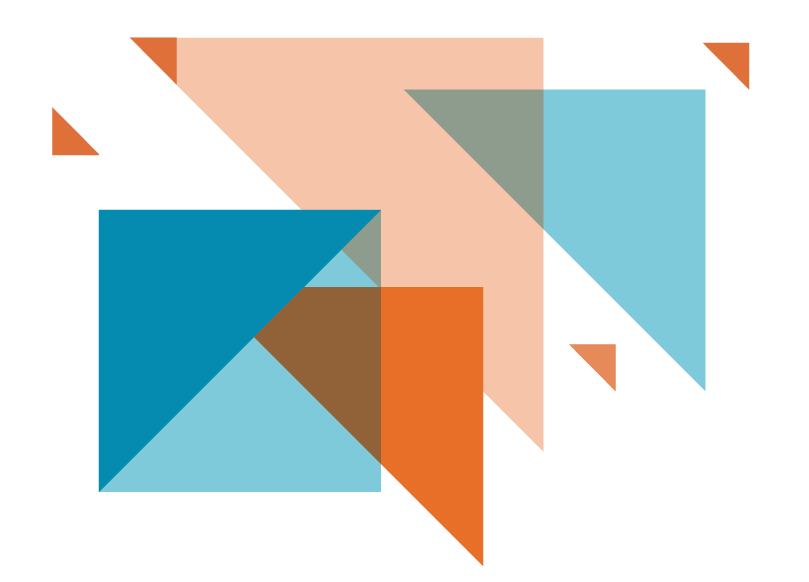 Δεκέμβριος 2023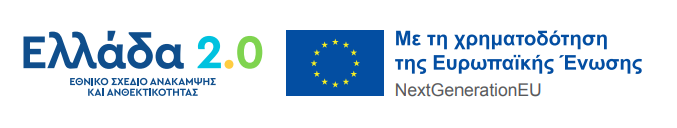 Α: Απαιτούμενα Δικαιολογητικά και Υπεύθυνες δηλώσεις Α. Αίτηση Φορέα ΕπένδυσηςΤο ηλεκτρονικό αρχείο excel του ΤΑΑ συμπληρωμένο από τον επενδυτή Αναλυτικό επιχειρηματικό σχέδιο ή τεχνική έκθεση ή άλλο έγγραφο του φορέα της επένδυσης που τεκμηριώνει την επένδυση Πρόσφατη εκτύπωση στοιχείων μητρώου από το Taxis Πρόσφατη εκτύπωση (με εμφανή την ημερομηνία εκτύπωσης) ενεργών ΚΑΔ έδρας και υποκαταστημάτων από το TaxisΙσχύον κωδικοποιημένο καταστατικό επενδυτή (Εάν ο φορέας της επένδυσης είναι εταιρεία νομικής μορφής Α.Ε.)Πρόσφατο Πρακτικό Γενικής Συνέλευσης εταίρων/μετόχων (Εφόσον ο Φορέας της Επένδυσης δεν αποτελεί εταιρεία εισηγμένη στη Χρηματιστηριακή Αγορά). Απόσπασμα του βιβλίου μετόχων από το οποίο να προκύπτει η τρέχουσα σύνθεση της εταιρείας  (Εφόσον ο Φορέας της Επένδυσης δεν αποτελεί εταιρεία εισηγμένη στη Χρηματιστηριακή Αγορά). Αγοραπωλητήρια συμβόλαια ή παραχωρητήρια κυριότητας ή συμβολαιογραφικά έγγραφα σύστασης δικαιώματος επιφάνειας σύμφωνα με τις διατάξεις των άρθρων 18 έως 23 του ν. 3986/2011 (Α΄152) ή συμβολαιογραφικά προσύμφωνα αγοράς ακινήτων ή μισθωτήρια συμβόλαια / παραχωρητήρια χρήσης ακινήτων υλοποίησης της επένδυσης, ελάχιστης διάρκειας δεκαπέντε (15) ετών σε περίπτωση ύπαρξης δαπανών ανέγερσης ή επέκτασης κτιριακής υποδομής και πέντε (5) ετών για όλες τις άλλες περιπτώσεις. Οικονομικές καταστάσεις των τριών (3) τελευταίων διαχειριστικών χρήσεων με τις παρατηρήσεις του ορκωτού ελεγκτή, όταν η εταιρία επιλέγει ή υποχρεούται να Επισκοπείται από νόμιμους ελεγκτές. Οι επιχειρήσεις που τηρούν βιβλία Β’ κατηγορίας, πρέπει να συντάξουν λογιστικές καταστάσεις με απεικόνιση οικονομικών στοιχείων σε αντιστοιχία με τις οικονομικές καταστάσεις των επιχειρήσεων με βιβλία Γ’ κατηγορίας, σύμφωνα με τα ΕΛΠ. Ενοποιημένες οικονομικές καταστάσεις σε επίπεδο συνδεδεμένων εταιριών (ομίλων) εφόσον συντάσσονται. Σε περίπτωση που δεν υφίσταται υποχρέωση σύνταξης ενοποιημένων οικονομικών καταστάσεων, τότε συντάσσονται ανεπίσημες τέτοιες καταστάσεις (Εφόσον στο αιτούμενο δάνειο χορηγείται κρατική ενίσχυση δυνάμει διατάξεων Απαλλακτικών Κανονισμών (ΓΑΚ)).Διάγραμμα συμμετοχών φορέα της επένδυσης, όπου απεικονίζονται οι επιχειρήσεις στις οποίες συμμετέχει ο φορέας και οι επιχειρήσεις - μέτοχοι του φορέα, καθώς και οι συνδεδεμένες και συνεργαζόμενες όλων των παραπάνω επιχειρήσεων. Πίνακας υπολογισμού ετήσιων μονάδων εργασίας (ΕΜΕ) Δήλωση του φορέα της επένδυσης για το μέγεθος της επιχείρησης, με βάση το υπόδειγμα δήλωσης (σελ. 48-56) που αναφέρεται στον οδηγό χρήσης του ορισμού των ΜΜΕ της Ευρωπαϊκής επιτροπής https://ec.europa.eu/docsroom/documents/42921/attachments/1/translations/el/renditions/native Αίτηση δανειοδότησης του φορέα επένδυσης. Η Αίτηση περιλαμβάνει υποχρεωτικά την ονομασία και το μέγεθος της επιχείρησης, την περιγραφή του έργου, συμπεριλαμβανομένων των ημερομηνιών έναρξης και λήξης, τον τόπο εκτέλεσης του έργου, κατάλογο των δαπανών του έργου, είδος ενίσχυσης  και ποσό της δημόσιας χρηματοδότησης που απαιτείται για το έργο.Γενική Υπεύθυνη Δήλωση Υπεύθυνη Δήλωση για τις αποκλειόμενες δραστηριότητες Στοιχεία φορέα επένδυσης, καταχωρημένα στο φύλλο «ΣΤΟΙΧΕΙΑ ΕΠΕΝΔΥΤΗ» του excel (Αριθμός ΓΕΜΗ, Επωνυμία, Νομική μορφή, ΑΦΜ, Διεύθυνση έδρας) (Εφόσον τα στοιχεία αυτά δεν είναι καταχωρημένα στο Γ.Ε.ΜΗ.)Πρόσφατο Γενικό Πιστοποιητικό ΓΕΜΗ ή εκτύπωση από το site του ΓΕΜΗ (https://www.businessregistry.gr/publicity/index) Στοιχεία ανάλυσης κόστους των επενδυτικών δαπανών (περιλαμβάνονται προσφορές προμηθευτών, μελέτες εφαρμογής, εκτιμήσεις κόστους επιχειρηματικού σχεδίου, κλπ) Υπογεγραμμένη ανέκκλητη σύμβαση συνεργασίας μεταξύ των εταιριών ή στην περίπτωση δημιουργίας νέας εταιρίας από τα ενδιαφερόμενα μέρη συνυποβάλλεται το Καταστατικό (Εφόσον πρόκειται για δημιουργία νέας εταιρείας & περιλαμβάνει δαπάνες στο πυλώνα: Ανάπτυξης οικονομιών κλίμακας μέσω συνεργασιών, εξαγορών και συγχωνεύσεων).Σύμβαση αγοράς και πώλησης μετοχών (sales and purchase agreement) καθώς και σχετικά έγγραφα κυριότητας των μετοχών από την αποκτώσα επιχείρηση. Ή στην περίπτωση συγχώνευσης, απόσχισης ή/και διάσπασης υποβάλλεται το σχετικό συμβολαιογραφικό έγγραφο. (Εφόσον αφορά συγχώνευση / απόσχιση / διάσπαση & περιλαμβάνει δαπάνες στο πυλώνα: Ανάπτυξης οικονομιών κλίμακας μέσω συνεργασιών, εξαγορών και συγχωνεύσεων)Υπεύθυνη Δήλωση με τα στοιχεία πραγματικού δικαιούχου ως κάτωθι οδηγίες:Για τις περιπτώσεις οντοτήτων που έχουν υποχρέωση εγγραφής στο Κεντρικό Μητρώο Πραγματικών Δικαιούχων του άρθρου 20 του ν.4557/2018 (Α΄ 139), ως ισχύει, προσκομίζεται σχετική εκτύπωση των στοιχείων και πληροφοριών από το εν λόγω Μητρώο, συνοδευόμενη από Υπεύθυνη Δήλωση (της παρ. 4 του άρθρου 8 του ν.1599/1986 (Α΄ 75), αρμοδίως υπογεγραμμένη, στην οποία θα δηλώνονται τα ανωτέρω αναφερθέντα στοιχεία των πραγματικών δικαιούχων του αποδέκτη των κονδυλίων ή του αναδόχου (κατ’ ελάχιστον, όνομα, επώνυμο, αριθμός φορολογικού μητρώου και ημερομηνία γέννησης), όπως αυτός ορίζεται στο άρθρο 3 σημείο 6 της Οδηγίας (ΕΕ) 2015/849 του Ευρωπαϊκού Κοινοβουλίου και του Συμβουλίου, το οποίο ενσωματώθηκε στην παρ. 17 του άρθρου 3 του ν.4557/18 (Έντυπο Δ20_Ε1 Υπεύθυνη Δήλωση Στοιχείων Πραγματικών Δικαιούχων).Για τις περιπτώσεις εισηγμένων εταιρειών σε ρυθμιζόμενη αγορά ή σε Πολυμερή Μηχανισμό Διαπραγμάτευσης, προσκομίζονται τα στοιχεία που προβλέπονται στην παράγραφο 2 του άρθρου 20 του ν. 4557/2018 (Α’ 139), (αφορά στο ειδικό μητρώο γνωστοποιήσεων 2. Οι εισηγμένες εταιρίες σε ρυθμιζόμενη αγορά ή σε Πολυμερή Μηχανισμό Διαπραγμάτευσης τηρούν ως ειδικό μητρώο της παρ. 1 στην έδρα τους αρχείο γνωστοποιήσεων του ν. 3556/2007 (Α’ 91) και το επικαιροποιούν κάθε φορά που λαμβάνει χώρα γεγονός που γνωστοποιείται στην Επιτροπή Κεφαλαιαγοράς σύμφωνα με τον ν. 3556/2007, χωρίς να απαιτείται η καταχώρισή του στο Κ.Μ.Π.Δ.) τα οποία, σε κάθε περίπτωση, συνοδεύονται από Υπεύθυνη Δήλωση της παρ. 4 του άρθρου 8 του ν.1599/1986 (Α΄ 75), αρμοδίως υπογεγραμμένη, στην οποία θα δηλώνονται τα στοιχεία των φυσικών προσώπων (κατ’ ελάχιστον, όνομα, επώνυμο, αριθμός φορολογικού μητρώου και ημερομηνία γέννησης) που κατέχουν άμεσα ή έμμεσα μετοχές με δικαίωμα ψήφου άνω του 5% ή που λογίζονται ως ΠΔ κατά την έννοια του άρθρου 3 σημείο 6 της Οδηγίας (ΕΕ) 2015/849 (Έντυπο Δ20_Ε1 Υπεύθυνη Δήλωση Στοιχεία Πραγματικών Δικαιούχων).Εφόσον δεν προκύψει φυσικό πρόσωπο ή φυσικά πρόσωπα ο έλεγχος των οποίων στον αποδέκτη των κονδυλίων να τους καθιστά πραγματικούς δικαιούχους αυτού, παρακαλούμε τούτο να δηλώνεται στη σχετική ΥΔ του νομίμου εκπροσώπου της δανειολήπτριας και να δηλώνεται ότι ως πραγματικοί δικαιούχοι λογίζονται κατά την έννοια της παρ. 17  εδαφ. α) σημείο αβ) του άρθρου 3 του ν. 4557/2018 (Α΄ 139) τα ανώτερα διοικητικά στελέχη της εταιρίας αναφέροντας κατ΄ ελάχιστον το ονοματεπώνυμο, ημερομηνία γέννησης, ΑΦΜ και ιδιότητα αυτών.Η προαναφερθείσα υποχρέωση προσκόμισης Υπεύθυνης Δήλωσης εφαρμόζεται και για την περίπτωση που ο οικονομικός φορέας ανάδοχος είναι αλλοδαπός φορέας, οπότε και προσκομίζεται κείμενο ανάλογης αποδεικτικής αξίας, σύμφωνα με τις διατάξεις της χώρας προέλευσής του, το οποίο θα συνοδεύεται από επίσημη μετάφρασή του στα Ελληνικά κατά τα οριζόμενα στο άρθρο 454 του Κώδικα Πολιτικής Δικονομίας και άρθρου 36 του Κώδικα περί Δικηγόρων (ν.4194/2013). Στην εξαιρετική περίπτωση που εφόσον εξαντληθούν όλα τα δυνατά μέσα, δεν καταστεί εφικτός ο προσδιορισμός του πραγματικού δικαιούχου, οι φορείς οφείλουν να επικοινωνούν με την αρμόδια υπηρεσία που επιβλέπει τη συλλογή των στοιχείων του πραγματικού δικαιούχου στην αλλοδαπή, κατά τα προβλεπόμενα στο άρθρο 30 της Οδηγίας 2015/849.Υπεύθυνη Δήλωση Τροποποίησης Στοιχείων – Πραγματικών -  Δικαιούχων.Ενοποιημένες οικονομικές καταστάσεις σε επίπεδο συνδεδεμένων εταιριών (ομίλων) εφόσον συντάσσονται. Σε περίπτωση που δεν υφίσταται υποχρέωση σύνταξης ενοποιημένων οικονομικών καταστάσεων, τότε συντάσσονται ανεπίσημες τέτοιες καταστάσεις (Εφόσον στο αιτούμενο δάνειο χορηγείται κρατική ενίσχυση δυνάμει διατάξεων Απαλλακτικών Κανονισμών (ΓΑΚ)). Υπεύθυνη Δήλωση περί πλήρωσης των λοιπών προϋποθέσεων μη προβληματικότητας (από τους αρμόδιους νόμιμους εκπροσώπους κάθε επιχείρησης του ομίλου) καθώς και Αποδεικτικό νόμιμης εκπροσώπησης (Απόφαση ΔΣ ή απόφαση ΓΣ ή άλλο ισοδύναμης αποδεικτικής αξίας έγγραφο) των υπογραφόντων τις σχετικές Υπεύθυνες Δηλώσεις (Εφόσον στο αιτούμενο δάνειο χορηγείται κρατική ενίσχυση δυνάμει διατάξεων Απαλλακτικών Κανονισμών (ΓΑΚ)).Β. Τεχνικές Εκθέσεις Τεκμηρίωση Εφαρμογής της αρχής της «μη πρόκλησης σημαντικής βλάβης (Do No Significant Harm ή DNSH principle)» Έκθεση συμβούλου/μηχανικού από την οποία προκύπτει σαφώς και αιτιολογημένα η συμμόρφωση του επενδυτικού σχεδίου με τη σχετική ενωσιακή και εθνική περιβαλλοντική νομοθεσία Μελέτη ελέγχου βιωσιμότητας (sustainability proofing) η οποία έχει εκπονηθεί από συμβούλους / μηχανικούς σύμφωνα με την κλιματική διάσταση και την περιβαλλοντική διάσταση, όπως ορίζονται στην υπ’ αρ. 2021/C 280/01 Ανακοίνωση της Ευρωπαϊκής Επιτροπής σχετικά με τεχνική καθοδήγηση όσον αφορά τον έλεγχο βιωσιμότητας για το ταμείο InvestEU. (ΜΟΝΟ Εάν η επένδυση έχει προϋπολογισμό άνω των 10 εκατομμυρίων ευρώ. Δεν θα απαιτείται έλεγχος βιωσιμότητας σύμφωνα με την Ανακοίνωσης 2021/C 280/01 της Ευρωπαϊκής Επιτροπής, και υπό τους όρους της παρ. 1.3 της ανωτέρω Ανακοίνωσης σε: i) Επενδυτικά έργα, των οποίων βάσει του συνολικού επενδυτικού κόστους έργου το κατώτατο όριο ανέρχεται σε 10 εκατ. EUR (χωρίς ΦΠΑ) & ii) Όσον αφορά την επιχειρηματική χρηματοδότηση γενικού σκοπού/τις άμεσες επενδύσεις μετοχικού κεφαλαίου, βάσει της συνολικής χρηματοδότησης που παρέχει ο εταίρος υλοποίησης στον τελικό αποδέκτη, το κατώτατο όριο ανέρχεται σε 10 εκατ. EU)Περίληψη μελέτης ελέγχου βιωσιμότητας (ΜΟΝΟ Εάν η επένδυση έχει προϋπολογισμό άνω των 10 εκατομμυρίων ευρώ. Δεν θα απαιτείται έλεγχος βιωσιμότητας σύμφωνα με την Ανακοίνωσης 2021/C 280/01 της Ευρωπαϊκής Επιτροπής, και υπό τους όρους της παρ. 1.3 της ανωτέρω Ανακοίνωσης σε: i) Επενδυτικά έργα, των οποίων βάσει του συνολικού επενδυτικού κόστους έργου το κατώτατο όριο ανέρχεται σε 10 εκατ. EUR (χωρίς ΦΠΑ) & ii) Όσον αφορά την επιχειρηματική χρηματοδότηση γενικού σκοπού/τις άμεσες επενδύσεις μετοχικού κεφαλαίου, βάσει της συνολικής χρηματοδότησης που παρέχει ο εταίρος υλοποίησης στον τελικό αποδέκτη, το κατώτατο όριο ανέρχεται σε 10 εκατ. EU)Μελέτη Περιβαλλοντικών Επιπτώσεων από εξειδικευμένους συμβούλους / μηχανικούς (ΜΟΝΟ Εάν το επενδυτικό σχέδιο εμπεριέχει επενδύσεις σχετικές με τη βιοποικιλότητα)Γ. Στοιχεία Πλαισίου Κρατικών ΕνισχύσεωνΥπεύθυνη Δήλωση Γενική (de minimis) (Εάν ζητείται κρατική ενίσχυση με την περίπτωση κανονισμού 2023/2831 (De Minimis).Υπεύθυνη Δήλωση Γενική (Κρατικές Ενισχύσεις - ΓΑΚ) (Εάν ζητείται κρατική ενίσχυση στο πλαίσιο του Γενικού Απαλλακτικού Κανονισμού ΓΑΚ 651/2014.)Υπεύθυνη Δήλωση Γενική (Κρατικές Ενισχύσεις – Άρθρο 14 ΓΑΚ) (Εάν ζητείται κρατική ενίσχυση στο πλαίσιο του άρθρου 14 (Περιφερειακές επενδυτικές ενισχύσεις) του Γενικού Απαλλακτικού Κανονισμού ΓΑΚ 651/2014)Δικαιολογητικά και απαιτούμενη τεκμηρίωση συμβατότητας επενδυτικού σχεδίου με το ζητούμενο πλαίσιο κρατικών ενισχύσεων, εάν ζητείται κρατική ενίσχυση.Υπεύθυνη Δήλωση σχετικά με το Αίτημα Χρηματοδότησης με πόρους του ΤΑΑ Η Υ.Δ. δύναται να συμπληρωθεί σε ηλεκτρονική μορφή.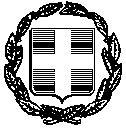 ΥΠΕΥΘΥΝΗ ΔΗΛΩΣΗ(άρθρο 8 Ν.1599/1986)Η ακρίβεια των στοιχείων που υποβάλλονται με αυτή τη δήλωση μπορεί να ελεγχθεί με βάση τοαρχείο άλλων υπηρεσιών (άρθρο 8 παρ. 4 Ν. 1599/1986)Ημερομηνία:      ………./202..Για την επιχείρηση/-Ο-Νόμιμος Εκπρόσωπος (σφραγίδα επιχείρησης, στοιχεία Νόμιμου εκπροσώπου, υπογραφή)(1) Αναγράφεται από τον ενδιαφερόμενο πολίτη ή Αρχή ή η Υπηρεσία του δημόσιου τομέα, που απευθύνεται η αίτηση.(2) Αναγράφεται ολογράφως. (3) «Όποιος εν γνώσει του δηλώνει ψευδή γεγονότα ή αρνείται ή αποκρύπτει τα αληθινά με έγγραφη υπεύθυνη δήλωση του άρθρου 8 τιμωρείται με φυλάκιση τουλάχιστον τριών μηνών. Εάν ο υπαίτιος αυτών των πράξεων σκόπευε να προσπορίσει στον εαυτόν του ή σε άλλον περιουσιακό όφελος βλάπτοντας τρίτον ή σκόπευε να βλάψει άλλον, τιμωρείται με κάθειρξη μέχρι 10 ετών.(4) Σε περίπτωση μη ισχύος των αναφερόμενων στη συγκεκριμένη παράγραφο πρέπει να διαγραφεί ο όρος και υποβληθεί ξεχωριστή υπεύθυνη δήλωση στην οποία δηλώνονται το πρόγραμμα και τα ποσά ενίσχυσης που έχουν ληφθεί.(5) Σε περίπτωση ανεπάρκειας χώρου η δήλωση συνεχίζεται στην πίσω όψη της και υπογράφεται από τον δηλούντα ή την δηλούσα. Υπεύθυνη Δήλωση σχετικά με αποκλειόμενες δραστηριότητες και συμμόρφωση του επενδυτικού σχεδίου με τη σχετική ενωσιακή και εθνική περιβαλλοντική νομοθεσία Η Υ.Δ. δύναται να συμπληρωθεί σε ηλεκτρονική μορφή.ΥΠΕΥΘΥΝΗ ΔΗΛΩΣΗ(άρθρο 8 Ν.1599/1986)Η ακρίβεια των στοιχείων που υποβάλλονται με αυτή τη δήλωση μπορεί να ελεγχθεί με βάση τοαρχείο άλλων υπηρεσιών (άρθρο 8 παρ. 4 Ν. 1599/1986)Ημερομηνία:      ………./202..Για την επιχείρηση/-Ο-Νόμιμος Εκπρόσωπος (σφραγίδα επιχείρησης, στοιχεία Νόμιμου εκπροσώπου, υπογραφή)(1) Αναγράφεται από τον ενδιαφερόμενο πολίτη ή Αρχή ή η Υπηρεσία του δημόσιου τομέα, που απευθύνεται η αίτηση.(2) Αναγράφεται ολογράφως. (3) «Όποιος εν γνώσει του δηλώνει ψευδή γεγονότα ή αρνείται ή αποκρύπτει τα αληθινά με έγγραφη υπεύθυνη δήλωση του άρθρου 8 τιμωρείται με φυλάκιση τουλάχιστον τριών μηνών. Εάν ο υπαίτιος αυτών των πράξεων σκόπευε να προσπορίσει στον εαυτόν του ή σε άλλον περιουσιακό όφελος βλάπτοντας τρίτον ή σκόπευε να βλάψει άλλον, τιμωρείται με κάθειρξη μέχρι 10 ετών.(4) Σε περίπτωση ανεπάρκειας χώρου η δήλωση συνεχίζεται στην πίσω όψη της και υπογράφεται από τον δηλούντα ή την δηλούσα. ΥΠΕΥΘΥΝH ΔΗΛΩΣΗ DE MINIMISΗ Υ.Δ. δύναται να συμπληρωθεί σε ηλεκτρονική μορφή.ΥΠΕΥΘΥΝΗ ΔΗΛΩΣΗ(άρθρο 8 Ν.1599/1986)Η ακρίβεια των στοιχείων που υποβάλλονται με αυτή τη δήλωση μπορεί να ελεγχθεί με βάση τοαρχείο άλλων υπηρεσιών (άρθρο 8 παρ. 4 Ν. 1599/1986)Υποβάλλω την αίτηση χορήγησης του Δανείου ΤΑΑ προκειμένου να λάβω κρατική ενίσχυση ήσσονος σημασίας στο πλαίσιο του Κανονισμού de minimis 2023/2831.Η δραστηριότητα της Εταιρείας [ή Επιχείρησης] δεν υπάγεται στις εξαιρέσεις που αναφέρονται στο Άρθρο 1, παρ. 1 του Κανονισμού.  Σε περίπτωση μικτής δραστηριότητας (δηλαδή δραστηριοποίησης σε επιλέξιμους και σε μη επιλέξιμους προς ενίσχυση τομείς), εφαρμόζω διακριτή λογιστική παρακολούθηση αυτών.Δεν εκκρεμεί κατά της Εταιρείας [ή Επιχείρησης] εντολή ανάκτησης ενισχύσεων κατόπιν προηγούμενης απόφασης της Επιτροπής ή Δικαστηρίου Ευρωπαϊκής Ένωσης (ΔΕΕ), με την οποία οι ενισχύσεις αυτές έχουν κηρυχθεί παράνομες και ασυμβίβαστες προς την εσωτερική αγορά ούτε έχει κινηθεί η διαδικασία ανάκτησης κατά της Εταιρείας [ή Επιχείρησης]. Σε περίπτωση έγκρισης της χρηματοδότησης, συμφωνώ στη δημοσίευση των απαραίτητων στοιχείων της Εταιρείας [ή Επιχείρησης] και της επένδυσης, εφόσον απαιτηθεί.Το Επενδυτικό Σχέδιο διασφαλίζει τις απαραίτητες συνθήκες ώστε να μη δημιουργούνται διακρίσεις σε βάρος των ευπαθών ομάδων, ιδίως ως προς την προσβασιμότητα σε υποδομές, υπηρεσίες και αγαθά.Αποδέχομαι οποιονδήποτε σχετικό έλεγχο για την εξακρίβωση των δηλωθέντων στοιχείων από τις αρμόδιες εθνικές ή ενωσιακές αρχές, καθώς και τη διασταύρωση αυτών με τα στοιχεία που παρέχονται από τα πληροφοριακά συστήματα δημοσίων υπηρεσιών και ασφαλιστικών οργανισμών.                                                                                                                                                        Ημερομηνία:      ………./202….Για την επιχείρηση/-Ο-Νόμιμος Εκπρόσωπος (σφραγίδα επιχείρησης, στοιχεία Νόμιμου εκπροσώπου, υπογραφή)Υπεύθυνη Δήλωση ληφθεισών ενισχύσεων ενιαίας επιχείρησης (de minimis 2023/2831)Α.1:Η Εταιρεία [ή Επιχείρηση] λειτουργεί ως ανεξάρτητη επιχείρηση  ή Η Εταιρεία [ή Επιχείρηση] λειτουργεί ως «ενιαία επιχείρηση» από κοινού με άλλες επιχειρήσεις. (Στην έννοια της «ενιαίας επιχείρησης» περιλαμβάνονται και οι συνδεδεμένες και οι συνεργαζόμενες με την Εταιρεία [ή Επιχείρηση] επιχειρήσεις, όπως αυτές ορίζονται στο άρθρο 3 του Κανονισμού ΕΚ 361/2003 της Επιτροπής της 6ης Μαΐου 2003. Στην περίπτωση αυτή συμπληρώνεται υποχρεωτικά ο παρακάτω πίνακας για καθεμία από τις ως άνω επιχειρήσεις με τις οποίες συνδέεται η Εταιρεία [ή Επιχείρηση]:Πίνακας 1: Επιχειρήσεις με τις οποίες η Εταιρεία [ή Επιχείρηση] λειτουργεί ως «ενιαία επιχείρηση».Για κάθε επιχείρηση (φυσικό ή νομικό πρόσωπο) για την οποία δηλώνεται ότι η Εταιρεία [ή Επιχείρηση] λειτουργεί ως ενιαία επιχείρηση.Α.2:Το ύψος των ενισχύσεων που η Εταιρεία [ή Επιχείρηση], καθώς και οι επιχειρήσεις που λειτουργούν μαζί με αυτήν ως ενιαία επιχείρηση (στην έννοια περιλαμβάνονται οι συνδεδεμένες με την αιτούσα επιχειρήσεις), έχουν αποκτήσει έννομο δικαίωμα λήψης της ενίσχυσης κατά τα τελευταία τρία οικονομικά έτη (τρέχον οικονομικό έτος και τα δύο προηγούμενα οικονομικά έτη) από την ημερομηνία υποβολής της αίτησης στο πλαίσιο της Πράξης, βάσει καθεστώτος de minimis.Στη δήλωση θα αναφέρονται τα στοιχεία για τις ενισχύσεις που έχουν χορηγηθεί βάσει του καθεστώτος de minimis (πρόγραμμα, φορέας επιδότησης, χρονολογία ένταξης και ποσό). Στην περίπτωση που η επιχείρηση δεν έχει λάβει καμία ενίσχυση, θα το αναγράφει στην υπεύθυνη δήλωση.Πίνακας 2: Επιχορηγήσεων de minimisΕπισημαίνεται ότι ως ημερομηνία δημόσιας χρηματοδότησης θεωρείται η ημερομηνία έκδοσης της Υπουργικής Απόφασης ένταξης/υπαγωγής  και εν γένει παραχώρησης του έννομου δικαιώματος λήψης της ενίσχυσης. Ελέγχεται από την αρμόδια αρχή το σύνολο των ενισχύσεων ήσσονος σημασίας που η επιχείρηση λαμβάνει, τόσο κατά τη διάρκεια του οικείου οικονομικού έτους, όσο και των δύο προηγούμενων οικονομικών ετών προκειμένου να εξακριβωθεί αν η νέα ενίσχυση δεν οδηγεί σε υπέρβαση του ανώτατου ορίου που ισχύει για τις ενισχύσεις ήσσονος σημασίας . Σε κάθε περίπτωση για τον υπολογισμό του ανωτέρω χρονικού διαστήματος λαμβάνονται υπόψη και οι τυχόν τροποποιήσεις των ανωτέρω αποφάσεων.Α.3:Το ύψος των ενισχύσεων για τις ίδιες επιλέξιμες δαπάνες  που η Εταιρεία [ή Επιχείρηση], καθώς και οι επιχειρήσεις που λειτουργούν μαζί με αυτήν ως ενιαία επιχείρηση (στην έννοια περιλαμβάνονται οι συνδεδεμένες με την Εταιρεία [ή Επιχείρηση] επιχειρήσεις), έχουν αποκτήσει έννομο δικαίωμα λήψης της ενίσχυσης κατά τα τελευταία τρία οικονομικά έτη (τρέχον οικονομικό έτος και τα δύο προηγούμενα οικονομικά έτη) από την ημερομηνία υποβολής της αίτησης στο πλαίσιο της Πράξης βάσει οιουδήποτε άλλου καθεστώτος.Στη δήλωση θα αναφέρονται τα στοιχεία για τις ενισχύσεις που έχουν χορηγηθεί βάσει οιουδήποτε άλλου καθεστώτος που δεν εμπίπτει στις διατάξεις περί ενισχύσεων ήσσονος σημασίας (πρόγραμμα, φορέας επιδότησης, χρονολογία ένταξης και ποσό) για τις ίδιες επιλέξιμες δαπάνες που πρόκειται να σωρευθούν με ενισχύσεις ήσσονος σημασίας. Στην περίπτωση που η επιχείρηση δεν έχει λάβει καμία ενίσχυση, θα το αναγράφει στην υπεύθυνη δήλωση.Πίνακας 3: Επιχορηγήσεων βάσει οποιουδήποτε άλλου (πλην de minimis) καθεστώτος για τις ίδιες επιλέξιμες δαπάνεςΕπισημαίνεται ότι ως ημερομηνία δημόσιας χρηματοδότησης θεωρείται η ημερομηνία έκδοσης της Υπουργικής Απόφασης ένταξης/υπαγωγής και εν γένει παραχώρησης του έννομου δικαιώματος λήψης της ενίσχυσηςΑ.4:Το ύψος των ενισχύσεων που έχει συμπεριληφθεί σε επενδυτική πρόταση, η οποία έχει υποβληθεί από την Εταιρεία [ή Επιχείρηση] καθώς και από τις επιχειρήσεις που λειτουργούν μαζί με αυτήν ως ενιαία επιχείρηση (στην έννοια περιλαμβάνονται οι συνδεδεμένες με την Εταιρεία [ή Επιχείρηση] επιχειρήσεις) και βρίσκεται σε στάδιο αξιολόγησης ή ένταξης, βάσει καθεστώτος de minimis για οποιαδήποτε δαπάνη ή οιουδήποτε άλλου καθεστώτος για τις ίδιες επιλέξιμες δαπάνες (πρόγραμμα, φορέας επιδότησης, ημερομηνία υποβολής αίτησης, αιτούμενη επιχορήγηση).Στη δήλωση θα αναφέρονται τα στοιχεία για το ύψος των ενισχύσεων που έχουν συμπεριληφθεί σε επενδυτική πρόταση, η οποία έχει υποβληθεί από την Εταιρεία [ή Επιχείρηση], καθώς και από τις επιχειρήσεις που λειτουργούν μαζί με αυτήν ως ενιαία επιχείρηση (στην έννοια περιλαμβάνονται οι συνδεδεμένες με την Εταιρεία [ή Επιχείρηση] επιχειρήσεις) και βρίσκεται σε στάδιο αξιολόγησης ή ένταξης, βάσει καθεστώτος de minimis ή οιουδήποτε άλλου καθεστώτος για τις ίδιες επιλέξιμες δαπάνες (πρόγραμμα, φορέας επιδότησης, ημερομηνία υποβολής αίτησης, αιτούμενη επιχορήγηση).Πίνακας 4: αιτούμενων επιχορηγήσεων που βρίσκονται σε στάδιο αξιολόγησης ή ένταξης βάσει καθεστώτος de minimis για οποιαδήποτε δαπάνη ή οιουδήποτε άλλου καθεστώτος για τις ίδιες επιλέξιμες δαπάνεςΓια την Εταιρεία [ή Επιχείρηση]-Ο-Νόμιμος Εκπρόσωπος(σφραγίδα-επωνυμία εταιρείας [ή Επιχείρησης],ονοματεπώνυμο και ιδιόχειρη υπογραφή εκπροσώπου……………………………………..Υπεύθυνη Δήλωση συγχωνεύσεων και ληφθεισών ενισχύσεων (de minimis 2023/2831)Ημερομηνία:      ……….20……Για την Εταιρεία [ή Επιχείρηση]-Ο-Νόμιμος Εκπρόσωπος(σφραγίδα-επωνυμία εταιρείας [ή Επιχείρησης],ονοματεπώνυμο και ιδιόχειρη υπογραφή εκπροσώπου)…………………………………Υπεύθυνη Δήλωση Γενική (Κρατικές Ενισχύσεις ΓΑΚ 651/2014 / αγροτικοσ απαλλακτικοσ 2022/2472)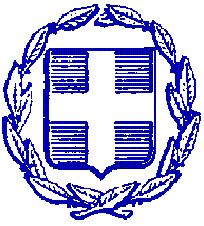 ΥΠΕΥΘΥΝΗ ΔΗΛΩΣΗ(άρθρο 8 Ν.1599/1986)Η ακρίβεια των στοιχείων που υποβάλλονται με αυτή τη δήλωση μπορεί να ελεγχθεί με βάση το αρχείο άλλων υπηρεσιών (άρθρο 8 παρ. 4 Ν. 1599/1986)Υποβάλλω την αίτηση χορήγησης του Δανείου ΤΑΑ προκειμένου να λάβω κρατική ενίσχυση στο πλαίσιο του Γενικού Απαλλακτικού Κανονισμού ΓΑΚ 651/2014 [ του Αγροτικού Απαλλακτικού Κανονισμού 2022/2472].Υποβάλλω την αίτηση χορήγησης του Δανείου ΤΑΑ για το Επενδυτικό Σχέδιο χωρίς να έχει πραγματοποιηθεί οποιαδήποτε έναρξη εργασιών του έργου ή της δραστηριότητας του Επενδυτικού Σχεδίου. Δεν εκκρεμεί κατά της Εταιρείας [ή Επιχείρησης] εντολή ανάκτησης ενισχύσεων κατόπιν προηγούμενης απόφασης της Επιτροπής ή Δικαστηρίου Ευρωπαϊκής Ένωσης (ΔΕΕ), με την οποία οι ενισχύσεις αυτές έχουν κηρυχθεί παράνομες και ασυμβίβαστες προς την εσωτερική αγορά ούτε έχει κινηθεί η διαδικασία ανάκτησης κατά της Εταιρείας [ή Επιχείρησης] σύμφωνα με το άρθ.1 του Κανονισμού 2014/651, σύμφωνα με Καν 2015/1589 και την Ανακοίνωση Επιτροπής 2019/C 247/01, αρχή Deggendorf). Αποδέχομαι τη συλλογή, επεξεργασία και δημοσίευση πληροφοριών που σχετίζονται με την Εταιρεία [ή Επιχείρηση] και την αιτούμενη ενίσχυση σύμφωνα με τα όσα ειδικότερα ορίζονται στο άρθ. 9 του Γενικού Απαλλακτικού Κανονισμού ΓΑΚ 651/2014 [ του Αγροτικού Απαλλακτικού Κανονισμού 2022/2472] σε οποιοδήποτε μέσο και με οποιονδήποτε τρόπο ορίζεται από την εθνική και ενωσιακή νομοθεσία καθώς και τυχόν έλεγχο από εθνικές και ενωσιακές αρχές σε σχέση με τα δηλωθέντα στοιχεία.Το ύψος των ενισχύσεων για τις οποίες η Εταιρεία [ή Επιχείρηση] έχει υποβάλλει οριστική αίτηση υπαγωγής σε ενίσχυση βάσει οποιουδήποτε καθεστώτος ενίσχυσης (πλην Καν. 2023/2831 de minimis) ή/και για τις οποίες η Εταιρεία [ή Επιχείρηση] έχει αποκτήσει έννομο δικαίωμα λήψης κατά τα τελευταία τρία (3) έτη έχει ως εξής:Η Εταιρεία [ή Επιχείρηση] – φορέας του Επενδυτικού Σχεδίου [ή ενιαία οικονομική μονάδα στην οποία ανήκει η εταιρεία] δεν είναι προβληματική επιχείρηση, όπως αυτή ορίζεται στην παρ. 18 του άρθρου 2 ΓΑΚ. Το Επενδυτικό Σχέδιο διασφαλίζει τις απαραίτητες συνθήκες ώστε να μη δημιουργούνται διακρίσεις σε βάρος των ευπαθών ομάδων, ιδίως ως προς την προσβασιμότητα σε υποδομές, υπηρεσίες και αγαθά.Οι νέες θέσεις εργασίας που δημιουργούνται και συνδέονται με το Επενδυτικό Σχέδιο δεν λαμβάνουν καμία άλλη κρατική ενίσχυση (έχει εφαρμογή μόνο για την περίπτωση που το επενδυτικό σχέδιο λαμβάνει την ενίσχυση της επιδότησης κόστους δημιουργούμενης απασχόλησης).Ημερομηνία:        .../.../202..Για την Εταιρεία [ή Επιχείρηση]-Ο-Νόμιμος Εκπρόσωπος(σφραγίδα-επωνυμία εταιρείας [ή Επιχείρησης], ονοματεπώνυμο και ιδιόχειρη υπογραφή εκπροσώπου)Παράρτημα 5: Έλεγχος Επιλεξιμότητας από Ανεξάρτητους Αξιολογητές  Υπ’ αρ. 159337 ΕΞ 2021/13.12.2021 απόφαση του Αναπληρωτή Υπουργού Οικονομικών - ΦΕΚ  Β’ 5886 15.12.21  Άρθρο 8 (η οποία υπερισχύει σε περίπτωση διαφοροποίησης των ακολούθως αναφερομένων στην παρούσα με το περιεχόμενό της υπουργικής απόφασης)Κριτήρια και τρόπος ελέγχου επιλεξιμότητας επενδύσεων από τα πιστωτικά ιδρύματα και τους Αξιολογητές Η διαδικασία ελέγχου της επιλεξιμότητας των επενδυτικών σχεδίων στο πλαίσιο χρηματοδότησης τους από τα Δάνεια ΤΑΑ περιλαμβάνει: α) την αξιολόγηση της δυνατότητας δανειοδότησης του επενδυτικού σχεδίου, σύμφωνα με τραπεζικούς όρους, από το πιστωτικό ίδρυμα, β) τον κατ’ αρχήν έλεγχο από το πιστωτικό ίδρυμα της επιλεξιμότητας προκειμένου να αποκλείσει αυτά που προδήλως δεν πληρούν τα κριτήρια επιλεξιμότητας, γ) τον έλεγχο από τον αξιολογητή των ακόλουθων για το επενδυτικό σχέδιο: γα) τον έλεγχο ύπαρξης επιλέξιμου επενδυτικού σχεδίου, γβ) τον έλεγχο της επιλεξιμότητας του επενδυτικού σχεδίου με την Αρχή μη πρόκλησης σημαντικής βλάβης (Do No Significant Harm principle - DNSH), γγ) τον έλεγχο της επιλεξιμότητας του επενδυτικού σχεδίου ως προς τους επενδυτικούς στόχους του δανειακού προγράμματος του ΤΑΑ, καθώς και τον υπολογισμό της ποσόστωσης του δανείου ΤΑΑ επί του προϋπολογισμού του επενδυτικού σχεδίου, γδ) τον χαρακτηρισμό του επενδυτικού σχεδίου ως προς την παρέμβασή του σε σχέση με την επίτευξη των στόχων για την κλιματική αλλαγή και των περιβαλλοντικών στόχων, καθώς και την παρέμβαση του για τη στήριξη για τη ψηφιακή μετάβαση και τον υπολογισμό της συνεισφοράς του προϋπολογισμού του επενδυτικού σχεδίου στους πράσινους και ψηφιακούς στόχους (Green and Digital Tagged investment budget), γε) τον έλεγχο της συμβατότητας του παρεχόμενου επιτοκίου ως προς τις κρατικές ενισχύσεις, γστ) την κατηγοριοποίηση των δαπανών του επενδυτικού σχεδίου στους (5) άξονες επιλέξιμων δράσεων, όπου αρμόζει, εξασφαλίζοντας ότι η ανωτέρω κατηγοριοποίηση αντανακλάται στους σχετικούς ισολογισμούς, γζ) την καταγραφή των δαπανών εξωστρέφειας με βάση τις παρελθούσες οικονομικές καταστάσεις, και γη) τη λογιστική κατηγοριοποίηση των επενδυτικών δαπανών με βάση τις οικονομικές καταστάσεις σε περίπτωση διενέργειας εκ των υστέρων ελέγχου καθώς και γθ) την αποφυγή της διπλής χρηματοδότησης, ήτοι της παράλληλης χρηματοδότησης των ίδιων δαπανών από τον μηχανισμό του Ταμείου Ανάκαμψης και Ανθεκτικότητας και άλλα προγράμματα της Ευρωπαϊκής Ένωσης. Το επενδυτικό σχέδιο ελέγχεται ως προς την ύπαρξη επένδυσης στην ελληνική επικράτεια και ειδικότερα επιλέξιμης επένδυσης, με βάση τον κατάλογο αποκλειόμενων δραστηριοτήτων και τις επιλέξιμες επενδυτικές δαπάνες, σύμφωνα με την απόφαση της παρ. 1 του άρθρου 196 του ν. 4820/2021. Αναφορικά με τον έλεγχο της συμμόρφωσης του επενδυτικού σχεδίου με την αρχή μη πρόκλησης σημαντικής βλάβης ελέγχεται η συμμόρφωση του επενδυτικού σχεδίου, σύμφωνα με τα παρακάτω: α) Κατ’ εφαρμογή της υπό στοιχεία 2021/C 280/01 Ανακοίνωσης της Ευρωπαϊκής Επιτροπής, και υπό τους όρους της παρ. 1.3 της ανωτέρω Ανακοίνωσης ελέγχεται η ύπαρξη και το περιεχόμενο μελέτης ελέγχου βιωσιμότητας (Sustainability Proofing) της επενδυτικής δραστηριότητας του επενδυτικού σχεδίου, η οποία εκπονείται από συμβούλους / μηχανικούς σύμφωνα με την κλιματική διάσταση και την περιβαλλοντική διάσταση, όπως ορίζονται στην υπό στοιχεία 2021/C 280/01 Ανακοίνωση της Επιτροπής. Στη μελέτη ελέγχου βιωσιμότητας (Sustainability Proofing), εφόσον τούτη απαιτείται σύμφωνα της παρ. με την παρ. 1.3 της υπό στοιχεία 2021/C 280/01 Ανακοίνωσης της Ευρωπαϊκής Επιτροπής περιλαμβάνεται απαραίτητα περίληψη του ελέγχου βιωσιμότητας με τα αποτελέσματα του ελέγχου και τα ακόλουθα στοιχεία: i) τις επιπτώσεις που προσδιορίστηκαν (αρνητικές ή θετικές), ii) τα βασικά μέτρα μετριασμού των επιπτώσεων που θα εφαρμοστούν, και iii) ειδικά για έργα τα οποία απαιτούν Εκτίμηση Περιβαλλοντικών Επιπτώσεων, τους υπολειπόμενους κινδύνους μετά την εφαρμογή όλων των μέτρων μετριασμού των επιπτώσεων. Πρέπει να επεξηγούνται οι λόγοι για τους οποίους οι εν λόγω υπολειπόμενοι κίνδυνοι ή οι μετριασμένες επιπτώσεις είναι αποδεκτοί/αποδεκτές για να προχωρήσει περαιτέρω η χρηματοδότηση του επενδυτικού σχεδίου και συνάδουν με τους στόχους του InvestEU. 22 iv) Κατά περίπτωση, θα πρέπει να καλύπτεται επίσης η χρηματική αποτίμηση και η συνεκτίμηση των αρνητικών και θετικών επιπτώσεων (συμπεριλαμβανομένων των εξωτερικών παραγόντων στην οικονομική αποτίμηση). β) Ελέγχεται ότι το επενδυτικό σχέδιο δεν εμπίπτει στις αποκλειόμενες δραστηριότητες της περ. ΙΙ της παρ. 9 του άρθρου 6. γ) Ελέγχεται η συμμόρφωση του επενδυτικού σχεδίου με τη σχετική ενωσιακή και εθνική περιβαλλοντική νομοθεσία για όλες τις επιλέξιμες επενδύσεις, συμπεριλαμβανομένων εκείνων που εξαιρούνται από τον έλεγχο βιωσιμότητας. Για τον έλεγχο της παρούσας ελέγχεται η ύπαρξη και το περιεχόμενο έκθεσης συμβούλου / μηχανικού από την οποία προκύπτει σαφώς και αιτιολογημένα η συμμόρφωση του επενδυτικού σχεδίου με τη σχετική ενωσιακή και εθνική περιβαλλοντική νομοθεσία. Το ύψος της χρηματοδότησης του επενδυτικού σχεδίου από το δάνειο του ΤΑΑ υπολογίζεται σύμφωνα με την ύπαρξη προϋπολογισμού επιλέξιμων επενδυτικών δαπανών στους πέντε (5) πυλώνες του δανειακού προγράμματος του ΤΑΑ καθώς και την κάλυψη συγκεκριμένων κριτηρίων ανά πυλώνα, σύμφωνα με την σχετική υπουργική απόφαση της παρ. 1 του άρθρου 196 του ν. 4820/2021. Στην περίπτωση όπου ένα επενδυτικό σχέδιο είναι επιλέξιμο σε παραπάνω από έναν πυλώνες, οι ποσοστώσεις των πυλώνων αθροίζονται, το δε άθροισμα δεν μπορεί να υπερβεί το πενήντα τοις εκατό (50%). Στην περίπτωση όπου ένα επενδυτικό σχέδιο δεν είναι επιλέξιμο στους πυλώνες πράσινης μετάβασης, ψηφιακού μετασχηματισμού, καινοτομίας - έρευνας και ανάπτυξης ή εξωστρέφειας, λόγω μη κάλυψης των ελάχιστων ποσοστών, είναι επιλέξιμο με αυτοτελή ποσόστωση Δανείου ΤΑΑ στο τριάντα τοις εκατό (30%), εφόσον το άθροισμα των ελάχιστων ποσοστών των ανωτέρω πυλώνων ανέρχεται σε τουλάχιστον τριάντα τοις εκατό (30%). Αναφορικά με τον έλεγχο του χαρακτηρισμού επενδυτικού σχεδίου ως προς την παρέμβασή του σε σχέση με την επίτευξη των πράσινων και ψηφιακών στόχων ισχύουν τα ακόλουθα: Κάθε επένδυση που υποβάλλεται για την παροχή δανείου ΤΑΑ, θα πρέπει να αποτυπώσει τι ποσοστό του προϋπολογισμού του θα διατεθεί σε δαπάνες: α) πράσινης μετάβασης, οι οποίες θα πρέπει να αντιστοιχηθούν με ένα ή παραπάνω πεδία παρέμβασης του πίνακα του παραρτήματος VI του κανονισμού (ΕΕ) 2021/241, β) ψηφιακού μετασχηματισμού, οι οποίες θα πρέπει να αντιστοιχηθούν με ένα ή περισσότερα πεδία παρέμβασης του πίνακα του Παραρτήματος VII του κανονισμού (ΕΕ) 2021/241. Για αυτόν τον έλεγχο και τον σχετικό υπολογισμό της συνεισφοράς του επενδυτικού σχεδίου στους πράσινους ή στους ψηφιακούς στόχους του Εθνικού Σχεδίου Ανάκαμψης και Ανθεκτικότητας (ΕΣΑΑ), χρησιμοποιείται το Παράρτημα VI ή VII, αντιστοίχως του Κανονισμού (ΕΕ) 2021/241 προσαρμοσμένο να περιλαμβάνει μόνο τις περιοχές παρέμβασης που σχετίζονται με τις ιδιωτικές επιχειρήσεις. Στη συνέχεια ο επιμέρους προϋπολογισμός των επιλέξιμων δαπανών πράσινης μετάβασης ή ψηφιακού μετασχηματισμού του επενδυτικού σχεδίου πολλαπλασιάζεται με τα ποσοστά του προσαρμοσμένου πίνακα παρεμβάσεων, ώστε να υπολογιστεί η επιμέρους συνεισφορά. Η συνολική συνεισφορά του επενδυτικού σχεδίου είναι το άθροισμα των επιμέρους συνεισφορών.Ως προς τον έλεγχο του επενδυτικού σχεδίου ως προς τη συμβατότητά του με τους κανόνες κρατικών ενισχύσεων ισχύουν τα ακόλουθα: Καταρχήν εξετάζεται εάν το ζητούμενο επιτόκιο από το επενδυτικό σχέδιο είναι ίσο ή μεγαλύτερο από το επιτόκιο αναφοράς (reference rate), όπως ορίζεται στην ανακοίνωση της Επιτροπής (2008/C 14/02), του επενδυτικού σχεδίου. Στην περίπτωση αυτή, σύμφωνα με τους κανόνες κρατικών ενισχύσεων, το Δάνειο ΤΑΑ δεν αποτελεί κρατική ενίσχυση και ολοκληρώνεται θετικά ο έλεγχος της συμβατότητας του επενδυτικού σχεδίου ως προς τις κρατικές ενισχύσεις. Στην περίπτωση όπου το ζητούμενο επιτόκιο είναι μικρότερο του επιτοκίου αναφοράς, τότε το δάνειο του ΤΑΑ αποτελεί κρατική ενίσχυση και εφαρμόζονται τα οριζόμενα στον Κανονισμό (ΕΕ) 651/2014 ή στον Κανονισμό (EE) 2023/2831 ή στον Κανονισμό (ΕΕ) 702/2014 ή στον Κανονισμό (EE) 1408/2013 ή σε εγκεκριμένο καθεστώτος ενίσχυσης της Ευρωπαϊκής Επιτροπής, κατά περίπτωση, όπως τα ανωτέρω δύναται να εξειδικεύονται στις οικείες προσκλήσεις των πιστωτικών ιδρυμάτων για την υποβολή αιτήσεων προς δανειοδότηση.Κατόπιν της σύναψης των Δανείων ΤΑΑ ή της εκταμίευσης των Δανείων ΤΑΑ, η Ειδική Υπηρεσία Συντονισμού Ταμείου Ανάκαμψης διενεργεί δειγματοληπτικούς ελέγχους της επιλεξιμότητας των επενδυτικών σχεδίων, σε συνεργασία με ανεξάρτητους αξιολογητές / ελεγκτές.Υπ’ αρ. 159337 ΕΞ 2021/13.12.2021 απόφαση του Αναπληρωτή Υπουργού Οικονομικών - ΦΕΚ  Β’ 5886 15.12.21 Άρθρο 9 (η οποία υπερισχύει σε περίπτωση διαφοροποίησης των ακολούθως αναφερομένων στην παρούσα με το περιεχόμενό της υπουργικής απόφασης)Έκθεση Ελέγχου Κατόπιν του ελέγχου κάθε προτεινόμενου επενδυτικού σχεδίου συντάσσεται από τον αξιολογητή έκθεση ελέγχου, στην οποία αποτυπώνεται το σύνολο των ελεγχόμενων από αυτόν στοιχείων και στην οποία περιλαμβάνονται: 23 α) η επιλεξιμότητα της επένδυσης, β) το ποσοστό του Δανείου ΤΑΑ, που δύναται να λάβει, σύμφωνα με τα κριτήρια επιλεξιμότητας, γ) επιβεβαίωση περί μη ύπαρξης κρατικής ενίσχυσης ή εφόσον υφίσταται κρατική ενίσχυση, η συμβατότητα με το πλαίσιο των κρατικών ενισχύσεων, δ) η συνεισφορά του επενδυτικού σχεδίου στους στόχους του ΕΣΑΑ (green tagging, digital tagging), ε) η συμμόρφωση και η τήρηση της αρχής μη πρόκλησης σημαντικής βλάβης, στ) η κατηγοριοποίηση των δαπανών του επενδυτικού σχεδίου στους (5) άξονες επιλέξιμων δράσεων, όπου αρμόζει, εξασφαλίζοντας ότι η ανωτέρω κατηγοριοποίηση αντανακλάται στους σχετικούς ισολογισμούς, ζ) η καταγραφή των δαπανών εξωστρέφειας με βάση τις παρελθούσες οικονομικές καταστάσεις, η) η λογιστική κατηγοριοποίηση των επενδυτικών δαπανών με βάση τις οικονομικές καταστάσεις σε περίπτωση διενέργειας εκ των υστέρων ελέγχου, και θ) η βεβαίωση της μη διπλής χρηματοδότησης, ήτοι της παράλληλης χρηματοδότησης των ίδιων δαπανών της επένδυσης από τον μηχανισμό του Ταμείου Ανάκαμψης και Ανθεκτικότητας και άλλα προγράμματα της Ευρωπαϊκής Ένωσης.Παράρτημα 6: Απαιτούμενα Επενδυτικού ΣχεδίουΤο εκάστοτε επενδυτικό σχέδιο πρέπει να περιλαμβάνει τουλάχιστον τις εξής πληροφορίεςΑΠΑΙΤΟΥΜΕΝΑ ΕΠΕΝΔΥΤΙΚΟΥ ΣΧΕΔΙΟΥΗμερομηνία Κατάθεσης :Κατάστημα : Γενικά στοιχεία επενδυτήΑναφορά στα στοιχεία των εταίρων/μετόχων του φορέα επένδυσης με την παράθεση των παρακάτω στοιχείων:Στοιχεία Νόμιμου εκπροσώπου Στοιχεία Υπευθύνου έργου Μέγεθος της επιχείρησης σύμφωνα με ΥΔ ΜΜΕΣτοιχεία του επενδυτικού σχεδίου. Κατ’ ελάχιστον Τίτλος επενδυτικού σχεδίουΚωδικός Αριθμός Δραστηριότητας (ΚΑΔ) επενδυτικού σχεδίου Περιγραφή της δραστηριότητας της επιχείρησης Περιγραφή του επενδυτικού σχεδίουΧρηματοοικονομικός σχεδιασμός με υποχρεωτική την εκτίμηση της καθαρής παρούσας αξίας έργου και τις προβλέψεις ταμειακών ροώνΚατ’ εκτίμηση ημερομηνία έναρξης επενδυτικού έργουΚατ’ εκτίμηση ημερομηνία ολοκλήρωσης επενδυτικού έργουΑνάλυση αγοράς επενδυτικού σχεδίου Ανάλυση SWOT επενδυτικού σχεδίου Αναφορά στα στοιχεία του τόπου εκτέλεσης του επενδυτικού σχεδίου. Αυτά αφορούν τα εξής:Τόπος υλοποίησης του επενδυτικού σχεδίου (περιγραφικά)ΔήμοςΠεριφερειακή ενότηταΠεριφέρειαΠοσά του προϋπολογισμού που αντιστοιχούν στις επιλέξιμες δαπάνες. Γήπεδα ΑγοράΓήπεδα Χρήση (αποσβέσεις/μισθώσεις, Διαμόρφωση γηπέδωνΚτήρια αγορά/κατασκευή, Κτήρια χρήση (αποσβέσεις/μισθώσεις)Εξοπλισμός αγορά/κατασκευή, Εξοπλισμός χρήση (αποσβέσεις/μισθώσεις)Μεταφορικά μέσα αγορά, μεταφορικά μέσα χρήση (αποσβέσεις/μισθώσεις)Άυλα αγορά, Άυλα χρήση (αποσβέσεις/συνδρομές)Μισθοδοσία συνδεδεμένη με το επενδυτικό σχέδιο (Όπως προβλέπεται από τον ΓΑΚ)Μετακινήσεις/ΕξοδολόγιαΥπηρεσίες τρίτωνΑναλώσιμαΛειτουργικά έξοδα (επικοινωνία, ενέργεια, συντήρηση, μισθώματα, έξοδα διοίκησης, ασφάλιση κ.λπ..) Κόστος κεφαλαίων Κεφάλαιο κίνησης(δαπάνες λειτουργίας, δαπάνες σχετικές με το συναλλακτικό κύκλωμα της επιχείρησης, Φ.Π.Α)Δαπάνες προώθησης και επικοινωνίας (Marketing)Χρηματοδοτικό σχήμα επιλέξιμου επενδυτικού σχεδίου:Tο ύψος της ίδιας συμμετοχής της επιχείρησης (Τουλάχιστον το 20% του συνολικού επιλέξιμου κόστους)Το ύψος του Δανείου συγχρηματοδότησης (Τουλάχιστον το 30% του συνολικού επιλέξιμου κόστους)Σε περίπτωση ύπαρξης Προϋπολογισμού εκτός επιλέξιμου θα πρέπει να συμπληρωθεί και το υπόλοιπο ποσό χρηματοδότησης των μη επιλέξιμων δαπανών είτε μέσω ίδιας συμμετοχής είτε μέσω άλλου δανείου πέραν του δανείου ΤΑΑ και του συγχρηματοδότησης.Επιπρόσθετα είναι απαραίτητο να γίνει αναφορά στα ακόλουθα στοιχείαΠιστωτικό Ίδρυμα που δανειοδοτεί Προτεινόμενες εξασφαλίσεις επένδυσηςΑιτούμενη Διάρκεια δανείου Αιτούμενη Περίοδος χάριτος Αντιστοίχιση δαπανών με πεδίο παρέμβασης Ο επενδυτής πρέπει να αντιστοιχίζει τα πεδία παρέμβασης (σχετικά με τους πυλώνες της πράσινης μετάβασης και του ψηφιακού μετασχηματισμού) για την κάθε επενδυτική ενότητα των επιλέξιμων δαπανών, παραθέτοντας τα σχετικά τεκμήρια που αιτιολογούν την αντιστοίχιση.ΑΙΤΗΣΗ ΔΑΝΕΙΟΥ Αίτηση για τη χορήγηση δανείου (περαιτέρω στην παρούσα, και για λόγους συντομίας, το “Δάνειο ΤΑΑ”) με κεφάλαια του “Ταμείου Ανάκαμψης και Ανθεκτικότητας”, δυνάμει του Κανονισμού (ΕΕ) 2021/241 του Ευρωπαϊκού Κοινοβουλίου και του Συμβουλίου της 12ης Φεβρουαρίου 2021.Γενικά στοιχεία επενδυτήΣΤΟΙΧΕΙΑ ΕΠΕΝΔΥΤΙΚΟΥ ΣΧΕΔΙΟΥΜε το παρόν Αίτημα Χρηματοδότησης δηλώνω ότι: Έχουμε λάβει πλήρη γνώση των όρων της από Φεβρουαρίου Φεβρουαρίου 2022 Πρόσκλησης της Παγκρήτιας Τράπεζας, τους οποίους αποδεχόμαστε ρητά και ανεπιφύλακτα.Υποβάλλουμε φάκελο δικαιολογητικών, όπως αυτά καταγράφονται στο αντίστοιχο παράρτημα της Πρόσκλησης, ενώ προτιθέμεθα να υποβάλουμε και τυχόν επιπρόσθετα δικαιολογητικά που ενδέχεται να μας ζητηθούν. Όλα τα στοιχεία που αναφέρονται στο παρόν είναι αληθή και ακριβή, καθώς και ότι τα δικαιολογητικά και εν γένει στοιχεία που υποβάλλω στο πλαίσιο αυτού είναι γνήσια Το αιτούμενο επιτόκιο για το Δάνειο ΤΑΑ [συνιστά / δεν συνιστά] κρατική ενίσχυση (διαγράφεται ανάλογα). Σε περίπτωση που το αιτούμενο επιτόκιο συνιστά κρατική ενίσχυση, σημειώνεται ότι το πλαίσιο κρατικών ενισχύσεων για την αιτούμενη χρηματοδότηση από το ΤΑΑ είναι ο Κανονισμός [651/2014 (Γενικός Απαλλακτικός Κανονισμός) /ο Αγροτικός Απαλλακτικός Κανονισμός 2022/2472/ ο Κανονισμός 2023/2831 (De Minimis)(επιλέγεται ένα). Σε περίπτωση που το πλαίσιο κρατικών ενισχύσεων στο οποίο εντάσσεται η αιτούμενη ενίσχυση είναι ο Κανονισμός 651/2014 / ή ο Κανονισμός 2022/2472, δηλώνουμε ότι το/τα άρθρο/α του Κανονισμού στο οποίο εντάσσεται η αιτούμενη ενίσχυση είναι […]. Ενημέρωση για την επεξεργασία προσωπικών δεδομένωνΕνημερώθηκα πλήρως ότι η Τράπεζα προβαίνει σε επεξεργασία των προσωπικών δεδομένων που εμπεριέχονται στην παρούσα σύμφωνα με το ισχύον ευρωπαϊκό και εθνικό νομοθετικό και κανονιστικό πλαίσιο καθώς και για το είδος, τον τρόπο και τα χαρακτηριστικά της επεξεργασίας αυτής και τα σχετικά δικαιώματα μου από τα αναλυτικά αναφερόμενα στο έντυπο ενημέρωσης για την επεξεργασία δεδομένων προσωπικού χαρακτήρα που έχω λάβει και το οποίο βρίσκεται διαρκώς αναρτημένο στον ιστότοπο της Τράπεζας  (https://www.pancretabank.gr/general/gdpr), στους Γενικούς Όρους Συναλλαγών της Τράπεζας, το έντυπο των οποίων επίσης έλαβα και αποδέχομαι και το οποίο βρίσκεται διαρκώς αναρτημένο στον επίσημο ιστότοπο της Τράπεζας (https://www.pancretabank.gr/trapeza/enimerosi-pelaton/genikoi-oroi-synallagon),Για την Εταιρεία [ή Επιχείρηση] Ο Νόμιμος Εκπρόσωπος (σφραγίδα-επωνυμία εταιρείας [ή Επιχείρησης], ονοματεπώνυμο και ιδιόχειρη υπογραφή εκπροσώπου)ΠΑΡΕΛΗΦΘΗ …/.../202… ΓΙΑ ΤΗΝ ΠΑΓΚΡΗΤΙΑ ΤΡΑΠΕΖΑ (Ονοματεπώνυμο) ΥπογραφήΥπεύθυνη Δήλωση Γενική
(Κρατικές Ενισχύσεις - Περιφερειακές επενδυτικές ενισχύσεις – Άρθρο 14 ΓΑΚ)ΥΠΕΥΘΥΝΗ ΔΗΛΩΣΗ((άρθρο 8 Ν.1599/1986)Η ακρίβεια των στοιχείων που υποβάλλονται με αυτή τη δήλωση μπορεί να ελεγχθεί
με βάση το αρχείο άλλων υπηρεσιών (άρθρο 8 παρ. 4 Ν. 1599/1986)Με ατομική μου ευθύνη και γνωρίζοντας τις κυρώσεις (), που προβλέπονται από της διατάξεις της παρ. 6 του άρθρου 22 του Ν. 1599/1986, δηλώνω ότι:Ι. είμαι νόμιμος εκπρόσωπος της εταιρείας με την επωνυμία “…..” και με ΑΦΜ ….. (περαιτέρω στην παρούσα, και για λόγους συντομίας, η “Εταιρεία”) [ή σε περίπτωση ατομικής επιχείρησης] Ι. διατηρώ ατομική επιχείρηση με αντικείμενο δραστηριότητας ….. και με ΑΦΜ ….. (περαιτέρω στην παρούσα, και για λόγους συντομίας η “Επιχείρηση”) και ΙΙ. σχετικά με την Εταιρεία [ή Επιχείρηση] και την αίτηση της Εταιρείας [ή Επιχείρησης] προς την Τράπεζά σας για τη χορήγηση δανείου (περαιτέρω στην παρούσα, και για λόγους συντομίας, το “Δάνειο ΤΑΑ”) με κεφάλαια του “Ταμείου Ανάκαμψης και Ανθεκτικότητας” που, δυνάμει του Κανονισμού (ΕΕ) 2021/241 του Ευρωπαϊκού Κοινοβουλίου και του Συμβουλίου της 12ης Φεβρουαρίου 2021, έχει θεσπισθεί ως μηχανισμός ανάκαμψης και ανθεκτικότητας με ειδικό σκοπό να παράσχει στα κράτη-μέλη οικονομική στήριξη στο πλαίσιο της αντιμετώπισης των δυσμενών συνεπειών της πανδημίας Covid-19 (περαιτέρω στην παρούσα, και για λόγους συντομίας, το “ΤΑΑ”), καθώς και δανείου συγχρηματοδότησης από την Τράπεζά σας ή/και με διοργανωτή και διαχειριστή την Τράπεζά σας (περαιτέρω στην παρούσα, και για λόγους συντομίας, το “Δάνειο Συγχρηματοδότησης”), με σκοπό αμφότερων των Δανείου ΤΑΑ και Δανείου Συγχρηματοδότησης την μερική κάλυψη των αναγκών της Εταιρείας [ή Επιχείρησης] σε κεφάλαια για την χρηματοδότηση του επενδυτικού σχεδίου της που αναφέρεται στ…………………………………………………………………………………………………......[] (περαιτέρω στην παρούσα, και για λόγους συντομίας, το “Επενδυτικό Σχέδιο”), δηλώνω για λογαριασμό της Εταιρείας [ή Επιχείρησης] τα εξής (εννοείται ότι κάθε δήλωσή μου, διατυπωμένη σε πρώτο ενικό ή με οποιονδήποτε άλλο τρόπο κατωτέρω στην παρούσα Υ.Δ., δίδεται υπό την ιδιότητά μου ως νόμιμου εκπροσώπου της Εταιρείας [ή Επιχείρησης] και για λογαριασμό αυτής):α. Υποβάλλω την αίτηση χορήγησης του Δανείου ΤΑΑ προκειμένου να λάβω κρατική ενίσχυση στο πλαίσιο του άρθρου 14, (Περιφερειακές επενδυτικές ενισχύσεις) του Γενικού Απαλλακτικού Κανονισμού ΓΑΚ 651/2014.β. Η ημερομηνία έναρξης του Επενδυτικού Σχεδίου θα είναι μεταγενέστερη των τριών ετών από την ημερομηνία έναρξης οποιασδήποτε άλλης ενισχυόμενης αρχικής επένδυσης του ίδιου δικαιούχου (σε επίπεδο ομίλου, περιλαμβανομένων και των συνδεδεμένων ή συνεργαζόμενων επιχειρήσεων) στην ίδια περιφέρεια (NUTS 3) του Κανονισμού (ΕΚ) 1059/2003 του Ευρωπαϊκού Κοινοβουλίου και του Συμβουλίου (EE L 154) ανεξαρτήτως καθεστώτος ενίσχυσης. Σε διαφορετική περίπτωση γνωρίζω ότι τα επενδυτικά σχέδια θεωρούνται ως ένα ενιαίο και σε περίπτωση που αθροιστικά το επιλέξιμο κόστος τους υπερβαίνει τα πενήντα εκατομμύρια ευρώ (50.000.000 €) θα γίνει εφαρμογή των διατάξεων του άρθρου 14 παρ. 13 ΓΑΚ 651/2014. Για το λόγο αυτό παραθέτω τα κάτωθι στοιχεία των υπολοίπων επενδυτικών σχεδίων που εμπίπτουν στον ανωτέρω περιορισμό της τριετίας:γ. Υποβάλλω τα ανωτέρω στοιχεία για τα επενδυτικά σχέδια που έχουν υπαχθεί ή για τα οποία έχουν υποβληθεί αιτήσεις υπαγωγής, για λογαριασμό της Εταιρείας [ή Επιχείρησης] – φορέα του Επενδυτικού Σχεδίου, καθώς και των συνεργαζόμενων ή/και συνδεδεμένων με αυτήν επιχειρήσεων σε καθεστώτα ενισχύσεων.δ. Το ύψος των ενισχύσεων για τις οποίες η Εταιρεία [ή Επιχείρηση] έχει υποβάλλει οριστική αίτηση υπαγωγής σε ενίσχυση βάσει οποιουδήποτε καθεστώτος ενίσχυσης (πλην Καν. 2023/2831 de minimis) ή/και για τις οποίες η Εταιρεία [ή Επιχείρηση] έχει αποκτήσει έννομο δικαίωμα λήψης κατά τα τελευταία τρία (3) έτη έχει ως εξήςε. Η Εταιρεία [ή Επιχείρηση] – φορέας του Επενδυτικού Σχεδίου [ή ενιαία οικονομική μονάδα στην οποία ανήκει η εταιρεία]:• δεν είναι προβληματική επιχείρηση, όπως αυτή ορίζεται στην παρ. 18 του άρθρου 2 ΓΑΚ,• δεν έχει προβεί σε μετεγκατάσταση -όπως αυτή ορίζεται στο άρθρο 2 σημείο 61α του τροποποιημένου Γ.Α.Κ. στην επιχειρηματική εγκατάσταση στην οποία θα πραγματοποιηθεί η αρχική επένδυση για την οποία ζητείται η ενίσχυση, κατά τη διετία πριν την υποβολή της αίτησης υπαγωγής και δεν θα το πράξει εντός περιόδου δύο ετών μετά την ολοκλήρωση της αρχικής επένδυσης για την οποία ζητείται η ενίσχυση.• Δεσμεύεται να διατηρήσει την επένδυση στην περιοχή όπου χορηγείται η ενίσχυση για τουλάχιστον πέντε έτη, ή τουλάχιστον τρία έτη στην περίπτωση των ΜΜΕ, μετά την ολοκλήρωση της επένδυσης. Αυτό δεν εμποδίζει την αντικατάσταση μονάδας ή εξοπλισμού που κατέστησαν παρωχημένα ή υπέστησαν βλάβες κατά την περίοδο αυτή, εφόσον η οικονομική δραστηριότητα διατηρείται στη συγκεκριμένη περιοχή κατά τη σχετική ελάχιστη απαιτούμενη περίοδο.στ. Το Επενδυτικό Σχέδιο αφορά νέα οικονομική δραστηριότητα στη συγκεκριμένη περιοχή (NUTS 3). Ως νέα οικονομική δραστηριότητα νοείται κάθε δραστηριότητα που δεν εμπίπτει στην ίδια τάξη (τετραψήφιος αριθμητικός κωδικός ΚΑΔ στατιστικής ταξινόμησης) με ήδη ασκούμενη από το φορέα δραστηριότητα (αφορά μόνο μεγάλες επιχειρήσεις και εφόσον ο τόπος εγκατάστασης του επενδυτικού σχεδίου εμπίπτει στις περιοχές  του Άρθρου 107 παρ. 3 στοιχείο γ΄ της Συνθήκης με βάση τον Χάρτη Περιφερειακών Ενισχύσεων).ζ. Η οικονομική συμμετοχή ανέρχεται σε τουλάχιστον 25% των επιλέξιμων δαπανών, είτε μέσω ιδίων πόρων είτε μέσω εξωτερικής χρηματοδότησης, και με μορφή που δεν περιέχει στοιχεία κρατικής ενίσχυσης.η. Οι νέες θέσεις εργασίας που δημιουργούνται και συνδέονται με το Επενδυτικό Σχέδιο δεν λαμβάνουν καμία άλλη κρατική ενίσχυση (έχει εφαρμογή μόνο για την περίπτωση που το επενδυτικό σχέδιο λαμβάνει την ενίσχυση της επιδότησης κόστους δημιουργούμενης απασχόλησης).θ. Τα άυλα στοιχεία ενεργητικού η αγορά των οποίων ενισχύεται από το Επενδυτικό Σχέδιο (α) θα χρησιμοποιηθούν αποκλειστικά στην επιχειρηματική εγκατάσταση που λαμβάνει την ενίσχυση, (β) θα περιλαμβάνονται στα αποσβεστέα στοιχεία ενεργητικού της Εταιρείας [ή Επιχείρησης] και θα παραμένουν συνδεδεμένα με το έργο για το οποίο χορηγείται η ενίσχυση επί τουλάχιστον πέντε έτη ή τρία έτη στην περίπτωση των ΜΜΕ και (γ) αγοράζονται από τρίτους που δεν έχουν σχέση με τον αγοραστή, σύμφωνα με τους όρους της αγοράς (μόνο στην περίπτωση που το υποβαλλόμενο επενδυτικό σχέδιο εμπεριέχει δαπάνες σε άυλα στοιχεία ενεργητικού)Ημερομηνία:    .../.../202...Για την Εταιρεία [ή Επιχείρηση]-Ο-Νόμιμος Εκπρόσωπος(σφραγίδα-επωνυμία εταιρείας [ή Επιχείρησης],ονοματεπώνυμο και ιδιόχειρη υπογραφή εκπροσώπου)ΥΠΕΥΘΥΝΗ ΔΗΛΩΣΗ (άρθρο 8 Ν.1599/1986)Η ακρίβεια των στοιχείων που υποβάλλονται με αυτή τη δήλωση μπορεί να ελεγχθεί με βάση το αρχείο άλλων υπηρεσιών (άρθρο 8 παρ. 4 Ν. 1599/1986)[Η ανωτέρω διατύπωση είναι ενδεικτική και προσαρμόζεται αναλόγως των πραγματικών στοιχείων εκάστου αναδόχου.]                                                                                                                                                                  Ημερομηνία:      … /…. /20……                                                                                                                                                                         Ο – Η Δηλ.......                                                                                                                                                                  (Υπογραφή)(1) Αναγράφεται από τον ενδιαφερόμενο πολίτη ή Αρχή ή η Υπηρεσία του δημόσιου τομέα, που απευθύνεται η αίτηση.(2) Αναγράφεται ολογράφως. (3) «Όποιος εν γνώσει του δηλώνει ψευδή γεγονότα ή αρνείται ή αποκρύπτει τα αληθινά με έγγραφη υπεύθυνη δήλωση του άρθρου 8 τιμωρείται με φυλάκιση τουλάχιστον τριών μηνών. Εάν ο υπαίτιος αυτών των πράξεων σκόπευε να προσπορίσει στον εαυτόν του ή σε άλλον περιουσιακό όφελος βλάπτοντας τρίτον ή σκόπευε να βλάψει άλλον, τιμωρείται με κάθειρξη μέχρι 10 ετών.(4) Σε περίπτωση ανεπάρκειας χώρου η δήλωση συνεχίζεται στην πίσω όψη της και υπογράφεται από τον δηλούντα ή την δηλούσα.  Συλλογή και Καταχώρηση δεδομένων του άρθρου 22.2.δ του Κανονισμού (ΕΕ) 2021/241
Η διαδικασία συλλογής και καταχώρησης δεδομένων του άρθρου 22.2.δ του Κανονισμού (ΕΕ) 2021/241, όπως αυτή ισχύει, είναι διαθέσιμη σε μορφή αρχείου .pdf στην ηλεκτρονική διεύθυνση https://greece20.gov.gr/systima-diaxeirisis-kai-elegxou/υπό την ενότητα Διαδικασία Δ20  και Καταχώριση Δεδομένων 1.1.Υπεύθυνη Δήλωση Τεκμηρίωσης Εφαρμογής της αρχής της «μη πρόκλησης σημαντικής βλάβης (Do No Significant Harm ή DNSH principle)»ΥΠΕΥΘΥΝΗ ΔΗΛΩΣΗ((άρθρο 8 Ν.1599/1986)Η ακρίβεια των στοιχείων που υποβάλλονται με αυτή τη δήλωση μπορεί να ελεγχθεί
με βάση το αρχείο άλλων υπηρεσιών (άρθρο 8 παρ. 4 Ν. 1599/1986) Δηλώνω υπεύθυνα ότι, το προτεινόμενο επενδυτικό σχέδιο συμμορφώνεται με τη σχετική ενωσιακή και εθνική περιβαλλοντική νομοθεσία και συγκεκριμένα με την αρχή της «μη πρόκλησης σημαντικής βλάβης» (DNSH), όπως παρουσιάζεται στην ακόλουθη λίστα ελέγχου:Πληροφορίες που ανά περίπτωση απαιτείται να συμπεριληφθούν στην περίληψη του ελέγχου βιωσιμότητας:α) Προσδιορισμός της επενδυτικής δραστηριότητας: γενικές πληροφορίες σχετικά με την επενδυτική δραστηριότητα (τομέας και πεδίο επιλεξιμότητας, είδος χρηματοδότησης, ποσό, συνολικό κόστος, τελικός αποδέκτης, τοποθεσία κ.λπ.)· β) Οδηγία ΕΠΕ: επενδυτική δραστηριότητα που υπόκειται σε ΕΠΕ (που απαιτεί έλεγχο περιβαλλοντικής βιωσιμότητας ανεξάρτητα από το συνολικό κόστος της)· γ) Σύντομη περιγραφή της διαδικασίας ελέγχου βιωσιμότητας: το μέρος αυτό θα συμπεριλαμβάνεται στο έντυπο αίτησης εγγύησης και θα περιλαμβάνει τις βασικές πτυχές βιωσιμότητας της επενδυτικής δραστηριότητας: — συμμόρφωση και συνέπεια της πράξης με την ισχύουσα νομοθεσία της ΕΕ και τις πολιτικές της ΕΕ στον οικείο τομέα/τομείς, καθώς και με άλλες συναφείς διεθνείς συμβάσεις και το εθνικό δίκαιο ή τυχόν ζητήματα συμμόρφωσης (εφόσον υπάρχουν)·— αποτελέσματα της διαδικασίας ελέγχου βιωσιμότητας: i) συνοπτική περιγραφή των κλιματικών/περιβαλλοντικών επιπτώσεων, τόσο των θετικών όσο και των αρνητικών· ii) προτεινόμενα μέτρα μετριασμού ή αντιστάθμισης και το κόστος τους (εφόσον διατίθεται)· iii) υπολειπόμενοι κίνδυνοι (εάν υπάρχουν)· και iv) πτυχές της χρηματικής αποτίμησης (κατά περίπτωση) κ.λπ.· — ειδικές ρυθμίσεις, κατά περίπτωση: π.χ. ειδικές συμβατικές διατάξεις σχετικά με αναβλητικές αιρέσεις και ρήτρες, ειδικές ρυθμίσεις παρακολούθησης κ.λπ.· προσδιορισμός των έργων υποδομής για τα οποία ο εταίρος υλοποίησης προσδιόρισε μόνο περιορισμένα μέτρα μετριασμού και κατά πόσον για τα μέτρα αυτά έχουν διατυπωθεί συστάσεις και έχουν υλοποιηθεί. δ) Κλιματική διάσταση — στο παρόν τμήμα θα παρέχονται λεπτομερέστερες πληροφορίες σχετικά με την κλιματική διάσταση, ανάλογα με την περίπτωση και τη συνάφεια με την επενδυτική δραστηριότητα: — νομικό πλαίσιο που ισχύει για την επενδυτική δραστηριότητα υπό το πρίσμα του κλίματος, για παράδειγμα αν η αναθεωρημένη οδηγία ΕΠΕ (2014) εφαρμόζεται στην επενδυτική δραστηριότητα και αν εξετάστηκαν δεόντως οι κλιματικές παράμετροι στο πλαίσιο της έκθεσης ΕΠΕ·— προσαρμογή στην κλιματική αλλαγή: συνοπτική περιγραφή και αποτελέσματα της εκτίμησης κλιματικής τρωτότητας, περιγραφές των κινδύνων που εντοπίστηκαν και της εκτίμησης κλιματικού κινδύνου, των μέτρων προσαρμογής που έχουν τεθεί σε εφαρμογή και του κόστους τους, των υπολειπόμενων κινδύνων (εάν υπάρχουν) και του τρόπου με τον οποίο θα αντιμετωπιστούν κατά τη διάρκεια της φάσης υλοποίησης και λειτουργίας της επενδυτικής δραστηριότητας· — μετριασμός της κλιματικής αλλαγής: βάση για τη διενέργεια εκτίμησης αποτυπώματος άνθρακα, σε περίπτωση που το αποτύπωμα άνθρακα υπολογίστηκε από τον εταίρο υλοποίησης ή άλλο μέρος (φορέα υλοποίησης της επενδυτικής δραστηριότητας ή ανεξάρτητο εμπειρογνώμονα ), μεθοδολογία που χρησιμοποιήθηκε, βάση για τη διενέργεια (ή μη) της χρηματικής αποτίμησης των εκπομπών αερίων του θερμοκηπίου και τον προσδιορισμό των επιλογών χαμηλών ανθρακούχων εκπομπών, το σκιώδες κόστος CO2 που χρησιμοποιήθηκε και η υποκείμενη μεθοδολογία (σε περίπτωση που διαφέρει από τη συνιστώμενη), αναφέρετε την αναμενόμενη διάρκεια ζωής της υποδομής και περιγράψτε τη συμβατότητα της επενδυτικής δραστηριότητας με τους όρους κλιματικής ουδετερότητας· — προαιρετικά μέτρα που συμφώνησε να λάβει ο τελικός αποδέκτης για τη βελτίωση των κλιματικών επιδόσεων της επενδυτικής δραστηριότητας (προσαρμογή στην κλιματική αλλαγή στο κατώτατο όριο, χρήση βελτιωμένων τεχνολογιών για τη μείωση των εκπομπών αερίων του θερμοκηπίου κ.λπ.). 13.7.2021 EL Επίσημη Εφημερίδα της Ευρωπαϊκής Ένωσης C 280/77 ε) Περιβαλλοντική διάσταση — στο παρόν τμήμα θα παρέχονται λεπτομερέστερες πληροφορίες σχετικά με την περιβαλλοντική διάσταση, ανάλογα με την περίπτωση και τη συνάφεια με την επενδυτική δραστηριότητα: — συμμόρφωση με το κανονιστικό και νομικό πλαίσιο που ισχύει για την επενδυτική δραστηριότητα, την οδηγία ΕΠΕ (διαθέσιμες ΕΠΕ ή αποφάσεις ελέγχου), άλλες σχετικές οδηγίες, κατάσταση χορήγησης των αναγκαίων αδειών και εγκρίσεων, τυχόν ζητήματα συμμόρφωσης (εάν υπάρχουν)· — αν οι πληροφορίες που είναι αναγκαίες για την εκτέλεση του ελέγχου βιωσιμότητας έχουν ληφθεί από επίσημες εκθέσεις που απαιτούνται από τη νομοθεσία και/ή αν ο εταίρος υλοποίησης ζήτησε πρόσθετες μελέτες· — σύντομη περιγραφή των επιπτώσεων που προσδιορίστηκαν για οποιοδήποτε από τα περιβαλλοντικά στοιχεία που αναφέρονται λεπτομερώς στο παρόν έγγραφο καθοδήγησης, αξιολόγηση των εναλλακτικών λύσεων, σωρευτικές επιπτώσεις, προτεινόμενα μέτρα μετριασμού και αντιστάθμισης και το κόστος τους, ποσοτικός προσδιορισμός και χρηματική αποτίμηση των υπολειπόμενων κινδύνων, όπως περιλαμβάνονται στην οικονομική αποτίμηση της επενδυτικής δραστηριότητας, κατά περίπτωση· — αιτιολόγηση των λόγων για τους οποίους θεωρούνται αποδεκτοί οι υπολειπόμενοι κίνδυνοι ή οι προσδιορισμένες/ μετριασμένες επιπτώσεις και περιγραφή τυχόν μέτρων μετριασμού που έχουν προσδιοριστεί και εφαρμοστεί (πέραν εκείνων που απαιτούνται λόγω της συμμόρφωσης προς τις κείμενες διατάξεις)· — προαιρετικά μέτρα βάσει του καταλόγου σημείων ελέγχου του θετικού θεματολογίου του παραρτήματος 3 του εγγράφου καθοδήγησης σχετικά με τον έλεγχο βιωσιμότητας του InvestEU (2021/C 280/01), τα οποία έλαβε ο φορέας υλοποίησης της επενδυτικής δραστηριότητας/τελικός αποδέκτης για τη βελτίωση των περιβαλλοντικών επιδόσεων της επενδυτικής δραστηριότητας, και το κόστος τους, καθώς και επιβεβαίωση της ένταξής τους στην οικονομική αποτίμηση της επενδυτικής δραστηριότητας.Υπογραφή………………………Υπεύθυνη Δήλωση Τροποποίησης Στοιχείων – Πραγματικών -  Δικαιούχων.ΥΠΕΥΘΥΝΗ ΔΗΛΩΣΗ (άρθρο 8 Ν.1599/1986)Η ακρίβεια των στοιχείων που υποβάλλονται με αυτή τη δήλωση μπορεί να ελεγχθεί με βάση το αρχείο άλλων υπηρεσιών (άρθρο 8 παρ. 4 Ν. 1599/1986)Με ατομική μου ευθύνη και γνωρίζοντας τις κυρώσεις (3), που προβλέπονται από τις διατάξεις της παρ. 6 του άρθρου 22 του Ν. 1599/1986, με την ιδιότητά μου, ως νόμιμος εκπρόσωπος της εταιρείας ___________________, δηλώνω υπεύθυνα ότι, σε περίπτωση που επέλθει οποιασδήποτε μεταβολή στα στοιχεία πραγματικών δικαιούχων της εταιρείας, θα σας τη γνωστοποιήσω αμελλητί και εγγράφως, υποβάλλοντας και το ανάλογο τεκμηριωτικό υλικό. Η υποχρέωση αυτή καταλαμβάνει το διάστημα από τη σύναψη της σύμβασης και έως τη λήξη της περιόδου διαθεσιμότητας των κεφαλαίων ή πλήρους εκταμίευσης, ως αυτή θα ορίζεται στην οικεία δανειακή σύμβαση.Ημερομηνία:      … /…. /202…                                                                                                                                                                         Ο – Η Δηλ.......                                                                                                                                                                  (Υπογραφή)(1) Αναγράφεται από τον ενδιαφερόμενο πολίτη ή Αρχή ή η Υπηρεσία του δημόσιου τομέα, που απευθύνεται η αίτηση.(2) Αναγράφεται ολογράφως. (3) «Όποιος εν γνώσει του δηλώνει ψευδή γεγονότα ή αρνείται ή αποκρύπτει τα αληθινά με έγγραφη υπεύθυνη δήλωση του άρθρου 8 τιμωρείται με φυλάκιση τουλάχιστον τριών μηνών. Εάν ο υπαίτιος αυτών των πράξεων σκόπευε να προσπορίσει στον εαυτόν του ή σε άλλον περιουσιακό όφελος βλάπτοντας τρίτον ή σκόπευε να βλάψει άλλον, τιμωρείται με κάθειρξη μέχρι 10 ετών.(4) Σε περίπτωση ανεπάρκειας χώρου η δήλωση συνεχίζεται στην πίσω όψη της και υπογράφεται από τον δηλούντα ή την δηλούσα. ΠΡΟΣ(1):ΠΑΓΚΡΗΤΙΑ ΤΡΑΠΕΖΑ Α.ΕΠΑΓΚΡΗΤΙΑ ΤΡΑΠΕΖΑ Α.ΕΠΑΓΚΡΗΤΙΑ ΤΡΑΠΕΖΑ Α.ΕΠΑΓΚΡΗΤΙΑ ΤΡΑΠΕΖΑ Α.ΕΠΑΓΚΡΗΤΙΑ ΤΡΑΠΕΖΑ Α.ΕΠΑΓΚΡΗΤΙΑ ΤΡΑΠΕΖΑ Α.ΕΠΑΓΚΡΗΤΙΑ ΤΡΑΠΕΖΑ Α.ΕΠΑΓΚΡΗΤΙΑ ΤΡΑΠΕΖΑ Α.ΕΠΑΓΚΡΗΤΙΑ ΤΡΑΠΕΖΑ Α.ΕΠΑΓΚΡΗΤΙΑ ΤΡΑΠΕΖΑ Α.ΕΠΑΓΚΡΗΤΙΑ ΤΡΑΠΕΖΑ Α.ΕΟ – Η Όνομα:Επώνυμο:Επώνυμο:Επώνυμο:Επώνυμο:Όνομα και Επώνυμο Πατέρα:Όνομα και Επώνυμο Μητέρας:Ημερομηνία γέννησης(2):Τόπος Γέννησης:Αριθμός Δελτίου Ταυτότητας:Τηλ:Τηλ:Τόπος Κατοικίας:Οδός:Αριθ:Αριθ:Αριθ:ΤΚ:Αρ. Τηλεομοιοτύπου (Fax):Δ/νση Ηλεκτρ. Ταχυδρομείου(Εmail):Δ/νση Ηλεκτρ. Ταχυδρομείου(Εmail):Δ/νση Ηλεκτρ. Ταχυδρομείου(Εmail):Δ/νση Ηλεκτρ. Ταχυδρομείου(Εmail):Δ/νση Ηλεκτρ. Ταχυδρομείου(Εmail):Με ατομική μου ευθύνη και γνωρίζοντας τις κυρώσεις (3), που προβλέπονται από τις διατάξεις της παρ. 6 του άρθρου 22 του Ν. 1599/1986, δηλώνω ότι:Με ατομική μου ευθύνη και γνωρίζοντας τις κυρώσεις (3), που προβλέπονται από τις διατάξεις της παρ. 6 του άρθρου 22 του Ν. 1599/1986, δηλώνω ότι:Με ατομική μου ευθύνη και γνωρίζοντας τις κυρώσεις (3), που προβλέπονται από τις διατάξεις της παρ. 6 του άρθρου 22 του Ν. 1599/1986, δηλώνω ότι:Με ατομική μου ευθύνη και γνωρίζοντας τις κυρώσεις (3), που προβλέπονται από τις διατάξεις της παρ. 6 του άρθρου 22 του Ν. 1599/1986, δηλώνω ότι:Με ατομική μου ευθύνη και γνωρίζοντας τις κυρώσεις (3), που προβλέπονται από τις διατάξεις της παρ. 6 του άρθρου 22 του Ν. 1599/1986, δηλώνω ότι:Με ατομική μου ευθύνη και γνωρίζοντας τις κυρώσεις (3), που προβλέπονται από τις διατάξεις της παρ. 6 του άρθρου 22 του Ν. 1599/1986, δηλώνω ότι:Με ατομική μου ευθύνη και γνωρίζοντας τις κυρώσεις (3), που προβλέπονται από τις διατάξεις της παρ. 6 του άρθρου 22 του Ν. 1599/1986, δηλώνω ότι:Με ατομική μου ευθύνη και γνωρίζοντας τις κυρώσεις (3), που προβλέπονται από τις διατάξεις της παρ. 6 του άρθρου 22 του Ν. 1599/1986, δηλώνω ότι:Με ατομική μου ευθύνη και γνωρίζοντας τις κυρώσεις (3), που προβλέπονται από τις διατάξεις της παρ. 6 του άρθρου 22 του Ν. 1599/1986, δηλώνω ότι:Με ατομική μου ευθύνη και γνωρίζοντας τις κυρώσεις (3), που προβλέπονται από τις διατάξεις της παρ. 6 του άρθρου 22 του Ν. 1599/1986, δηλώνω ότι:Με ατομική μου ευθύνη και γνωρίζοντας τις κυρώσεις (3), που προβλέπονται από τις διατάξεις της παρ. 6 του άρθρου 22 του Ν. 1599/1986, δηλώνω ότι:Με ατομική μου ευθύνη και γνωρίζοντας τις κυρώσεις (3), που προβλέπονται από τις διατάξεις της παρ. 6 του άρθρου 22 του Ν. 1599/1986, δηλώνω ότι:Όλα τα αναγραφόμενα στην αίτηση υποβολής Αιτήματος Χρηματοδότησης καθώς και όλα τα υποβαλλόμενα δικαιολογητικά, είναι ακριβή και αληθή. Δεν έχουν υποβληθεί σε βάρος του φορέα της επένδυσης οι κυρώσεις της παραγράφου 1 του άρθρου 40 του Ν. 4488/2017 (Α137/13.09.2017).Οι ενισχυόμενες ενέργειες/δαπάνες που περιλαμβάνονται στο συγκεκριμένο Αίτημα Χρηματοδότησης δεν έχουν χρηματοδοτηθεί, ενταχθεί σε άλλο πρόγραμμα που χρηματοδοτείται από εθνικούς ή κοινοτικούς πόρους(4). Ο φορέας της επένδυσης δε βρίσκεται υπό πτώχευση, ή εκκαθάριση ή αναγκαστική διαχείριση, ή  διαδικασία εξυγίανσης, ή ειδική εκκαθάριση, ή αναγκαστική διαχείριση από εκκαθαριστή ή από το δικαστήριο, ή έχει υπαχθεί σε διαδικασία πτωχευτικού συμβιβασμού, ή  αναστολή επιχειρηματικών δραστηριοτήτων, ή σε οποιαδήποτε ανάλογη κατάσταση προκύπτουσα από παρόμοια διαδικασία προβλεπόμενη σε εθνικές διατάξεις νόμου.Δεν εκκρεμεί διαταγή ανάκτησης, κατόπιν προηγούμενης αποφάσεως της Επιτροπής σύμφωνα με τα αναγραφόμενα στο αρ. 1 παρ. 4 του Κανονισμού (ΕΕ) 651/2014.Οι μέτοχοι του φορέα της επένδυσης παρέχουν ρητά τη συναίνεση και συγκατάθεσή τους για την νόμιμη επεξεργασία κατ΄ άρθρο 6 του Κανονισμού 2016/679 του Ευρωπαϊκού Κοινοβουλίου και του Συμβουλίου της 27ης Απριλίου 2016 για την προστασία των φυσικών προσώπων έναντι της επεξεργασίας των δεδομένων προσωπικού χαρακτήρα και για την ελεύθερη κυκλοφορία των δεδομένων αυτών και την κατάργηση της Οδηγίας 95/46/ΕΚ (Γενικός Κανονισμός για τη Προστασία Δεδομένων) [EEEE L 119 σελ.1-88] σε όλα τα στάδια της υποβαλλόμενης αίτησης χρηματοδότησης για τους σκοπούς ολοκλήρωσης αυτής. Ο φορέας της επένδυσης είναι σε θέση να προσκομίσει βεβαίωση πληρωμής εισφορών κοινωνικής ασφάλισης και φόρων, εφόσον απαιτηθεί.Δεν συντρέχουν για τον φορέα της επένδυσης ή οποιουδήποτε προσώπου το οποίο είναι μέλος του διοικητικού, διευθυντικού ή εποπτικού του οργάνου ή έχει εξουσία εκπροσώπησης, λήψης αποφάσεων ή ελέγχου,  οι λόγοι αποκλεισμού οι οποίοι αναφέρονται στο άρθρο 73 παρ. 1 του νόμου 4412/2016, περί συμμετοχής σε εγκληματική οργάνωση, δωροδοκία, απάτη, τρομοκρατικά εγκλήματα ή εγκλήματα συνδεόμενα με τρομοκρατικές δραστηριότητες, νομιμοποίηση εσόδων από παράνομες δραστηριότητες ή χρηματοδότηση της τρομοκρατίας, παιδική εργασία και άλλες μορφές εμπορίας ανθρώπων.Όλα τα αναγραφόμενα στην αίτηση υποβολής Αιτήματος Χρηματοδότησης καθώς και όλα τα υποβαλλόμενα δικαιολογητικά, είναι ακριβή και αληθή. Δεν έχουν υποβληθεί σε βάρος του φορέα της επένδυσης οι κυρώσεις της παραγράφου 1 του άρθρου 40 του Ν. 4488/2017 (Α137/13.09.2017).Οι ενισχυόμενες ενέργειες/δαπάνες που περιλαμβάνονται στο συγκεκριμένο Αίτημα Χρηματοδότησης δεν έχουν χρηματοδοτηθεί, ενταχθεί σε άλλο πρόγραμμα που χρηματοδοτείται από εθνικούς ή κοινοτικούς πόρους(4). Ο φορέας της επένδυσης δε βρίσκεται υπό πτώχευση, ή εκκαθάριση ή αναγκαστική διαχείριση, ή  διαδικασία εξυγίανσης, ή ειδική εκκαθάριση, ή αναγκαστική διαχείριση από εκκαθαριστή ή από το δικαστήριο, ή έχει υπαχθεί σε διαδικασία πτωχευτικού συμβιβασμού, ή  αναστολή επιχειρηματικών δραστηριοτήτων, ή σε οποιαδήποτε ανάλογη κατάσταση προκύπτουσα από παρόμοια διαδικασία προβλεπόμενη σε εθνικές διατάξεις νόμου.Δεν εκκρεμεί διαταγή ανάκτησης, κατόπιν προηγούμενης αποφάσεως της Επιτροπής σύμφωνα με τα αναγραφόμενα στο αρ. 1 παρ. 4 του Κανονισμού (ΕΕ) 651/2014.Οι μέτοχοι του φορέα της επένδυσης παρέχουν ρητά τη συναίνεση και συγκατάθεσή τους για την νόμιμη επεξεργασία κατ΄ άρθρο 6 του Κανονισμού 2016/679 του Ευρωπαϊκού Κοινοβουλίου και του Συμβουλίου της 27ης Απριλίου 2016 για την προστασία των φυσικών προσώπων έναντι της επεξεργασίας των δεδομένων προσωπικού χαρακτήρα και για την ελεύθερη κυκλοφορία των δεδομένων αυτών και την κατάργηση της Οδηγίας 95/46/ΕΚ (Γενικός Κανονισμός για τη Προστασία Δεδομένων) [EEEE L 119 σελ.1-88] σε όλα τα στάδια της υποβαλλόμενης αίτησης χρηματοδότησης για τους σκοπούς ολοκλήρωσης αυτής. Ο φορέας της επένδυσης είναι σε θέση να προσκομίσει βεβαίωση πληρωμής εισφορών κοινωνικής ασφάλισης και φόρων, εφόσον απαιτηθεί.Δεν συντρέχουν για τον φορέα της επένδυσης ή οποιουδήποτε προσώπου το οποίο είναι μέλος του διοικητικού, διευθυντικού ή εποπτικού του οργάνου ή έχει εξουσία εκπροσώπησης, λήψης αποφάσεων ή ελέγχου,  οι λόγοι αποκλεισμού οι οποίοι αναφέρονται στο άρθρο 73 παρ. 1 του νόμου 4412/2016, περί συμμετοχής σε εγκληματική οργάνωση, δωροδοκία, απάτη, τρομοκρατικά εγκλήματα ή εγκλήματα συνδεόμενα με τρομοκρατικές δραστηριότητες, νομιμοποίηση εσόδων από παράνομες δραστηριότητες ή χρηματοδότηση της τρομοκρατίας, παιδική εργασία και άλλες μορφές εμπορίας ανθρώπων.Όλα τα αναγραφόμενα στην αίτηση υποβολής Αιτήματος Χρηματοδότησης καθώς και όλα τα υποβαλλόμενα δικαιολογητικά, είναι ακριβή και αληθή. Δεν έχουν υποβληθεί σε βάρος του φορέα της επένδυσης οι κυρώσεις της παραγράφου 1 του άρθρου 40 του Ν. 4488/2017 (Α137/13.09.2017).Οι ενισχυόμενες ενέργειες/δαπάνες που περιλαμβάνονται στο συγκεκριμένο Αίτημα Χρηματοδότησης δεν έχουν χρηματοδοτηθεί, ενταχθεί σε άλλο πρόγραμμα που χρηματοδοτείται από εθνικούς ή κοινοτικούς πόρους(4). Ο φορέας της επένδυσης δε βρίσκεται υπό πτώχευση, ή εκκαθάριση ή αναγκαστική διαχείριση, ή  διαδικασία εξυγίανσης, ή ειδική εκκαθάριση, ή αναγκαστική διαχείριση από εκκαθαριστή ή από το δικαστήριο, ή έχει υπαχθεί σε διαδικασία πτωχευτικού συμβιβασμού, ή  αναστολή επιχειρηματικών δραστηριοτήτων, ή σε οποιαδήποτε ανάλογη κατάσταση προκύπτουσα από παρόμοια διαδικασία προβλεπόμενη σε εθνικές διατάξεις νόμου.Δεν εκκρεμεί διαταγή ανάκτησης, κατόπιν προηγούμενης αποφάσεως της Επιτροπής σύμφωνα με τα αναγραφόμενα στο αρ. 1 παρ. 4 του Κανονισμού (ΕΕ) 651/2014.Οι μέτοχοι του φορέα της επένδυσης παρέχουν ρητά τη συναίνεση και συγκατάθεσή τους για την νόμιμη επεξεργασία κατ΄ άρθρο 6 του Κανονισμού 2016/679 του Ευρωπαϊκού Κοινοβουλίου και του Συμβουλίου της 27ης Απριλίου 2016 για την προστασία των φυσικών προσώπων έναντι της επεξεργασίας των δεδομένων προσωπικού χαρακτήρα και για την ελεύθερη κυκλοφορία των δεδομένων αυτών και την κατάργηση της Οδηγίας 95/46/ΕΚ (Γενικός Κανονισμός για τη Προστασία Δεδομένων) [EEEE L 119 σελ.1-88] σε όλα τα στάδια της υποβαλλόμενης αίτησης χρηματοδότησης για τους σκοπούς ολοκλήρωσης αυτής. Ο φορέας της επένδυσης είναι σε θέση να προσκομίσει βεβαίωση πληρωμής εισφορών κοινωνικής ασφάλισης και φόρων, εφόσον απαιτηθεί.Δεν συντρέχουν για τον φορέα της επένδυσης ή οποιουδήποτε προσώπου το οποίο είναι μέλος του διοικητικού, διευθυντικού ή εποπτικού του οργάνου ή έχει εξουσία εκπροσώπησης, λήψης αποφάσεων ή ελέγχου,  οι λόγοι αποκλεισμού οι οποίοι αναφέρονται στο άρθρο 73 παρ. 1 του νόμου 4412/2016, περί συμμετοχής σε εγκληματική οργάνωση, δωροδοκία, απάτη, τρομοκρατικά εγκλήματα ή εγκλήματα συνδεόμενα με τρομοκρατικές δραστηριότητες, νομιμοποίηση εσόδων από παράνομες δραστηριότητες ή χρηματοδότηση της τρομοκρατίας, παιδική εργασία και άλλες μορφές εμπορίας ανθρώπων.Όλα τα αναγραφόμενα στην αίτηση υποβολής Αιτήματος Χρηματοδότησης καθώς και όλα τα υποβαλλόμενα δικαιολογητικά, είναι ακριβή και αληθή. Δεν έχουν υποβληθεί σε βάρος του φορέα της επένδυσης οι κυρώσεις της παραγράφου 1 του άρθρου 40 του Ν. 4488/2017 (Α137/13.09.2017).Οι ενισχυόμενες ενέργειες/δαπάνες που περιλαμβάνονται στο συγκεκριμένο Αίτημα Χρηματοδότησης δεν έχουν χρηματοδοτηθεί, ενταχθεί σε άλλο πρόγραμμα που χρηματοδοτείται από εθνικούς ή κοινοτικούς πόρους(4). Ο φορέας της επένδυσης δε βρίσκεται υπό πτώχευση, ή εκκαθάριση ή αναγκαστική διαχείριση, ή  διαδικασία εξυγίανσης, ή ειδική εκκαθάριση, ή αναγκαστική διαχείριση από εκκαθαριστή ή από το δικαστήριο, ή έχει υπαχθεί σε διαδικασία πτωχευτικού συμβιβασμού, ή  αναστολή επιχειρηματικών δραστηριοτήτων, ή σε οποιαδήποτε ανάλογη κατάσταση προκύπτουσα από παρόμοια διαδικασία προβλεπόμενη σε εθνικές διατάξεις νόμου.Δεν εκκρεμεί διαταγή ανάκτησης, κατόπιν προηγούμενης αποφάσεως της Επιτροπής σύμφωνα με τα αναγραφόμενα στο αρ. 1 παρ. 4 του Κανονισμού (ΕΕ) 651/2014.Οι μέτοχοι του φορέα της επένδυσης παρέχουν ρητά τη συναίνεση και συγκατάθεσή τους για την νόμιμη επεξεργασία κατ΄ άρθρο 6 του Κανονισμού 2016/679 του Ευρωπαϊκού Κοινοβουλίου και του Συμβουλίου της 27ης Απριλίου 2016 για την προστασία των φυσικών προσώπων έναντι της επεξεργασίας των δεδομένων προσωπικού χαρακτήρα και για την ελεύθερη κυκλοφορία των δεδομένων αυτών και την κατάργηση της Οδηγίας 95/46/ΕΚ (Γενικός Κανονισμός για τη Προστασία Δεδομένων) [EEEE L 119 σελ.1-88] σε όλα τα στάδια της υποβαλλόμενης αίτησης χρηματοδότησης για τους σκοπούς ολοκλήρωσης αυτής. Ο φορέας της επένδυσης είναι σε θέση να προσκομίσει βεβαίωση πληρωμής εισφορών κοινωνικής ασφάλισης και φόρων, εφόσον απαιτηθεί.Δεν συντρέχουν για τον φορέα της επένδυσης ή οποιουδήποτε προσώπου το οποίο είναι μέλος του διοικητικού, διευθυντικού ή εποπτικού του οργάνου ή έχει εξουσία εκπροσώπησης, λήψης αποφάσεων ή ελέγχου,  οι λόγοι αποκλεισμού οι οποίοι αναφέρονται στο άρθρο 73 παρ. 1 του νόμου 4412/2016, περί συμμετοχής σε εγκληματική οργάνωση, δωροδοκία, απάτη, τρομοκρατικά εγκλήματα ή εγκλήματα συνδεόμενα με τρομοκρατικές δραστηριότητες, νομιμοποίηση εσόδων από παράνομες δραστηριότητες ή χρηματοδότηση της τρομοκρατίας, παιδική εργασία και άλλες μορφές εμπορίας ανθρώπων.Όλα τα αναγραφόμενα στην αίτηση υποβολής Αιτήματος Χρηματοδότησης καθώς και όλα τα υποβαλλόμενα δικαιολογητικά, είναι ακριβή και αληθή. Δεν έχουν υποβληθεί σε βάρος του φορέα της επένδυσης οι κυρώσεις της παραγράφου 1 του άρθρου 40 του Ν. 4488/2017 (Α137/13.09.2017).Οι ενισχυόμενες ενέργειες/δαπάνες που περιλαμβάνονται στο συγκεκριμένο Αίτημα Χρηματοδότησης δεν έχουν χρηματοδοτηθεί, ενταχθεί σε άλλο πρόγραμμα που χρηματοδοτείται από εθνικούς ή κοινοτικούς πόρους(4). Ο φορέας της επένδυσης δε βρίσκεται υπό πτώχευση, ή εκκαθάριση ή αναγκαστική διαχείριση, ή  διαδικασία εξυγίανσης, ή ειδική εκκαθάριση, ή αναγκαστική διαχείριση από εκκαθαριστή ή από το δικαστήριο, ή έχει υπαχθεί σε διαδικασία πτωχευτικού συμβιβασμού, ή  αναστολή επιχειρηματικών δραστηριοτήτων, ή σε οποιαδήποτε ανάλογη κατάσταση προκύπτουσα από παρόμοια διαδικασία προβλεπόμενη σε εθνικές διατάξεις νόμου.Δεν εκκρεμεί διαταγή ανάκτησης, κατόπιν προηγούμενης αποφάσεως της Επιτροπής σύμφωνα με τα αναγραφόμενα στο αρ. 1 παρ. 4 του Κανονισμού (ΕΕ) 651/2014.Οι μέτοχοι του φορέα της επένδυσης παρέχουν ρητά τη συναίνεση και συγκατάθεσή τους για την νόμιμη επεξεργασία κατ΄ άρθρο 6 του Κανονισμού 2016/679 του Ευρωπαϊκού Κοινοβουλίου και του Συμβουλίου της 27ης Απριλίου 2016 για την προστασία των φυσικών προσώπων έναντι της επεξεργασίας των δεδομένων προσωπικού χαρακτήρα και για την ελεύθερη κυκλοφορία των δεδομένων αυτών και την κατάργηση της Οδηγίας 95/46/ΕΚ (Γενικός Κανονισμός για τη Προστασία Δεδομένων) [EEEE L 119 σελ.1-88] σε όλα τα στάδια της υποβαλλόμενης αίτησης χρηματοδότησης για τους σκοπούς ολοκλήρωσης αυτής. Ο φορέας της επένδυσης είναι σε θέση να προσκομίσει βεβαίωση πληρωμής εισφορών κοινωνικής ασφάλισης και φόρων, εφόσον απαιτηθεί.Δεν συντρέχουν για τον φορέα της επένδυσης ή οποιουδήποτε προσώπου το οποίο είναι μέλος του διοικητικού, διευθυντικού ή εποπτικού του οργάνου ή έχει εξουσία εκπροσώπησης, λήψης αποφάσεων ή ελέγχου,  οι λόγοι αποκλεισμού οι οποίοι αναφέρονται στο άρθρο 73 παρ. 1 του νόμου 4412/2016, περί συμμετοχής σε εγκληματική οργάνωση, δωροδοκία, απάτη, τρομοκρατικά εγκλήματα ή εγκλήματα συνδεόμενα με τρομοκρατικές δραστηριότητες, νομιμοποίηση εσόδων από παράνομες δραστηριότητες ή χρηματοδότηση της τρομοκρατίας, παιδική εργασία και άλλες μορφές εμπορίας ανθρώπων.Όλα τα αναγραφόμενα στην αίτηση υποβολής Αιτήματος Χρηματοδότησης καθώς και όλα τα υποβαλλόμενα δικαιολογητικά, είναι ακριβή και αληθή. Δεν έχουν υποβληθεί σε βάρος του φορέα της επένδυσης οι κυρώσεις της παραγράφου 1 του άρθρου 40 του Ν. 4488/2017 (Α137/13.09.2017).Οι ενισχυόμενες ενέργειες/δαπάνες που περιλαμβάνονται στο συγκεκριμένο Αίτημα Χρηματοδότησης δεν έχουν χρηματοδοτηθεί, ενταχθεί σε άλλο πρόγραμμα που χρηματοδοτείται από εθνικούς ή κοινοτικούς πόρους(4). Ο φορέας της επένδυσης δε βρίσκεται υπό πτώχευση, ή εκκαθάριση ή αναγκαστική διαχείριση, ή  διαδικασία εξυγίανσης, ή ειδική εκκαθάριση, ή αναγκαστική διαχείριση από εκκαθαριστή ή από το δικαστήριο, ή έχει υπαχθεί σε διαδικασία πτωχευτικού συμβιβασμού, ή  αναστολή επιχειρηματικών δραστηριοτήτων, ή σε οποιαδήποτε ανάλογη κατάσταση προκύπτουσα από παρόμοια διαδικασία προβλεπόμενη σε εθνικές διατάξεις νόμου.Δεν εκκρεμεί διαταγή ανάκτησης, κατόπιν προηγούμενης αποφάσεως της Επιτροπής σύμφωνα με τα αναγραφόμενα στο αρ. 1 παρ. 4 του Κανονισμού (ΕΕ) 651/2014.Οι μέτοχοι του φορέα της επένδυσης παρέχουν ρητά τη συναίνεση και συγκατάθεσή τους για την νόμιμη επεξεργασία κατ΄ άρθρο 6 του Κανονισμού 2016/679 του Ευρωπαϊκού Κοινοβουλίου και του Συμβουλίου της 27ης Απριλίου 2016 για την προστασία των φυσικών προσώπων έναντι της επεξεργασίας των δεδομένων προσωπικού χαρακτήρα και για την ελεύθερη κυκλοφορία των δεδομένων αυτών και την κατάργηση της Οδηγίας 95/46/ΕΚ (Γενικός Κανονισμός για τη Προστασία Δεδομένων) [EEEE L 119 σελ.1-88] σε όλα τα στάδια της υποβαλλόμενης αίτησης χρηματοδότησης για τους σκοπούς ολοκλήρωσης αυτής. Ο φορέας της επένδυσης είναι σε θέση να προσκομίσει βεβαίωση πληρωμής εισφορών κοινωνικής ασφάλισης και φόρων, εφόσον απαιτηθεί.Δεν συντρέχουν για τον φορέα της επένδυσης ή οποιουδήποτε προσώπου το οποίο είναι μέλος του διοικητικού, διευθυντικού ή εποπτικού του οργάνου ή έχει εξουσία εκπροσώπησης, λήψης αποφάσεων ή ελέγχου,  οι λόγοι αποκλεισμού οι οποίοι αναφέρονται στο άρθρο 73 παρ. 1 του νόμου 4412/2016, περί συμμετοχής σε εγκληματική οργάνωση, δωροδοκία, απάτη, τρομοκρατικά εγκλήματα ή εγκλήματα συνδεόμενα με τρομοκρατικές δραστηριότητες, νομιμοποίηση εσόδων από παράνομες δραστηριότητες ή χρηματοδότηση της τρομοκρατίας, παιδική εργασία και άλλες μορφές εμπορίας ανθρώπων.Όλα τα αναγραφόμενα στην αίτηση υποβολής Αιτήματος Χρηματοδότησης καθώς και όλα τα υποβαλλόμενα δικαιολογητικά, είναι ακριβή και αληθή. Δεν έχουν υποβληθεί σε βάρος του φορέα της επένδυσης οι κυρώσεις της παραγράφου 1 του άρθρου 40 του Ν. 4488/2017 (Α137/13.09.2017).Οι ενισχυόμενες ενέργειες/δαπάνες που περιλαμβάνονται στο συγκεκριμένο Αίτημα Χρηματοδότησης δεν έχουν χρηματοδοτηθεί, ενταχθεί σε άλλο πρόγραμμα που χρηματοδοτείται από εθνικούς ή κοινοτικούς πόρους(4). Ο φορέας της επένδυσης δε βρίσκεται υπό πτώχευση, ή εκκαθάριση ή αναγκαστική διαχείριση, ή  διαδικασία εξυγίανσης, ή ειδική εκκαθάριση, ή αναγκαστική διαχείριση από εκκαθαριστή ή από το δικαστήριο, ή έχει υπαχθεί σε διαδικασία πτωχευτικού συμβιβασμού, ή  αναστολή επιχειρηματικών δραστηριοτήτων, ή σε οποιαδήποτε ανάλογη κατάσταση προκύπτουσα από παρόμοια διαδικασία προβλεπόμενη σε εθνικές διατάξεις νόμου.Δεν εκκρεμεί διαταγή ανάκτησης, κατόπιν προηγούμενης αποφάσεως της Επιτροπής σύμφωνα με τα αναγραφόμενα στο αρ. 1 παρ. 4 του Κανονισμού (ΕΕ) 651/2014.Οι μέτοχοι του φορέα της επένδυσης παρέχουν ρητά τη συναίνεση και συγκατάθεσή τους για την νόμιμη επεξεργασία κατ΄ άρθρο 6 του Κανονισμού 2016/679 του Ευρωπαϊκού Κοινοβουλίου και του Συμβουλίου της 27ης Απριλίου 2016 για την προστασία των φυσικών προσώπων έναντι της επεξεργασίας των δεδομένων προσωπικού χαρακτήρα και για την ελεύθερη κυκλοφορία των δεδομένων αυτών και την κατάργηση της Οδηγίας 95/46/ΕΚ (Γενικός Κανονισμός για τη Προστασία Δεδομένων) [EEEE L 119 σελ.1-88] σε όλα τα στάδια της υποβαλλόμενης αίτησης χρηματοδότησης για τους σκοπούς ολοκλήρωσης αυτής. Ο φορέας της επένδυσης είναι σε θέση να προσκομίσει βεβαίωση πληρωμής εισφορών κοινωνικής ασφάλισης και φόρων, εφόσον απαιτηθεί.Δεν συντρέχουν για τον φορέα της επένδυσης ή οποιουδήποτε προσώπου το οποίο είναι μέλος του διοικητικού, διευθυντικού ή εποπτικού του οργάνου ή έχει εξουσία εκπροσώπησης, λήψης αποφάσεων ή ελέγχου,  οι λόγοι αποκλεισμού οι οποίοι αναφέρονται στο άρθρο 73 παρ. 1 του νόμου 4412/2016, περί συμμετοχής σε εγκληματική οργάνωση, δωροδοκία, απάτη, τρομοκρατικά εγκλήματα ή εγκλήματα συνδεόμενα με τρομοκρατικές δραστηριότητες, νομιμοποίηση εσόδων από παράνομες δραστηριότητες ή χρηματοδότηση της τρομοκρατίας, παιδική εργασία και άλλες μορφές εμπορίας ανθρώπων.Όλα τα αναγραφόμενα στην αίτηση υποβολής Αιτήματος Χρηματοδότησης καθώς και όλα τα υποβαλλόμενα δικαιολογητικά, είναι ακριβή και αληθή. Δεν έχουν υποβληθεί σε βάρος του φορέα της επένδυσης οι κυρώσεις της παραγράφου 1 του άρθρου 40 του Ν. 4488/2017 (Α137/13.09.2017).Οι ενισχυόμενες ενέργειες/δαπάνες που περιλαμβάνονται στο συγκεκριμένο Αίτημα Χρηματοδότησης δεν έχουν χρηματοδοτηθεί, ενταχθεί σε άλλο πρόγραμμα που χρηματοδοτείται από εθνικούς ή κοινοτικούς πόρους(4). Ο φορέας της επένδυσης δε βρίσκεται υπό πτώχευση, ή εκκαθάριση ή αναγκαστική διαχείριση, ή  διαδικασία εξυγίανσης, ή ειδική εκκαθάριση, ή αναγκαστική διαχείριση από εκκαθαριστή ή από το δικαστήριο, ή έχει υπαχθεί σε διαδικασία πτωχευτικού συμβιβασμού, ή  αναστολή επιχειρηματικών δραστηριοτήτων, ή σε οποιαδήποτε ανάλογη κατάσταση προκύπτουσα από παρόμοια διαδικασία προβλεπόμενη σε εθνικές διατάξεις νόμου.Δεν εκκρεμεί διαταγή ανάκτησης, κατόπιν προηγούμενης αποφάσεως της Επιτροπής σύμφωνα με τα αναγραφόμενα στο αρ. 1 παρ. 4 του Κανονισμού (ΕΕ) 651/2014.Οι μέτοχοι του φορέα της επένδυσης παρέχουν ρητά τη συναίνεση και συγκατάθεσή τους για την νόμιμη επεξεργασία κατ΄ άρθρο 6 του Κανονισμού 2016/679 του Ευρωπαϊκού Κοινοβουλίου και του Συμβουλίου της 27ης Απριλίου 2016 για την προστασία των φυσικών προσώπων έναντι της επεξεργασίας των δεδομένων προσωπικού χαρακτήρα και για την ελεύθερη κυκλοφορία των δεδομένων αυτών και την κατάργηση της Οδηγίας 95/46/ΕΚ (Γενικός Κανονισμός για τη Προστασία Δεδομένων) [EEEE L 119 σελ.1-88] σε όλα τα στάδια της υποβαλλόμενης αίτησης χρηματοδότησης για τους σκοπούς ολοκλήρωσης αυτής. Ο φορέας της επένδυσης είναι σε θέση να προσκομίσει βεβαίωση πληρωμής εισφορών κοινωνικής ασφάλισης και φόρων, εφόσον απαιτηθεί.Δεν συντρέχουν για τον φορέα της επένδυσης ή οποιουδήποτε προσώπου το οποίο είναι μέλος του διοικητικού, διευθυντικού ή εποπτικού του οργάνου ή έχει εξουσία εκπροσώπησης, λήψης αποφάσεων ή ελέγχου,  οι λόγοι αποκλεισμού οι οποίοι αναφέρονται στο άρθρο 73 παρ. 1 του νόμου 4412/2016, περί συμμετοχής σε εγκληματική οργάνωση, δωροδοκία, απάτη, τρομοκρατικά εγκλήματα ή εγκλήματα συνδεόμενα με τρομοκρατικές δραστηριότητες, νομιμοποίηση εσόδων από παράνομες δραστηριότητες ή χρηματοδότηση της τρομοκρατίας, παιδική εργασία και άλλες μορφές εμπορίας ανθρώπων.Όλα τα αναγραφόμενα στην αίτηση υποβολής Αιτήματος Χρηματοδότησης καθώς και όλα τα υποβαλλόμενα δικαιολογητικά, είναι ακριβή και αληθή. Δεν έχουν υποβληθεί σε βάρος του φορέα της επένδυσης οι κυρώσεις της παραγράφου 1 του άρθρου 40 του Ν. 4488/2017 (Α137/13.09.2017).Οι ενισχυόμενες ενέργειες/δαπάνες που περιλαμβάνονται στο συγκεκριμένο Αίτημα Χρηματοδότησης δεν έχουν χρηματοδοτηθεί, ενταχθεί σε άλλο πρόγραμμα που χρηματοδοτείται από εθνικούς ή κοινοτικούς πόρους(4). Ο φορέας της επένδυσης δε βρίσκεται υπό πτώχευση, ή εκκαθάριση ή αναγκαστική διαχείριση, ή  διαδικασία εξυγίανσης, ή ειδική εκκαθάριση, ή αναγκαστική διαχείριση από εκκαθαριστή ή από το δικαστήριο, ή έχει υπαχθεί σε διαδικασία πτωχευτικού συμβιβασμού, ή  αναστολή επιχειρηματικών δραστηριοτήτων, ή σε οποιαδήποτε ανάλογη κατάσταση προκύπτουσα από παρόμοια διαδικασία προβλεπόμενη σε εθνικές διατάξεις νόμου.Δεν εκκρεμεί διαταγή ανάκτησης, κατόπιν προηγούμενης αποφάσεως της Επιτροπής σύμφωνα με τα αναγραφόμενα στο αρ. 1 παρ. 4 του Κανονισμού (ΕΕ) 651/2014.Οι μέτοχοι του φορέα της επένδυσης παρέχουν ρητά τη συναίνεση και συγκατάθεσή τους για την νόμιμη επεξεργασία κατ΄ άρθρο 6 του Κανονισμού 2016/679 του Ευρωπαϊκού Κοινοβουλίου και του Συμβουλίου της 27ης Απριλίου 2016 για την προστασία των φυσικών προσώπων έναντι της επεξεργασίας των δεδομένων προσωπικού χαρακτήρα και για την ελεύθερη κυκλοφορία των δεδομένων αυτών και την κατάργηση της Οδηγίας 95/46/ΕΚ (Γενικός Κανονισμός για τη Προστασία Δεδομένων) [EEEE L 119 σελ.1-88] σε όλα τα στάδια της υποβαλλόμενης αίτησης χρηματοδότησης για τους σκοπούς ολοκλήρωσης αυτής. Ο φορέας της επένδυσης είναι σε θέση να προσκομίσει βεβαίωση πληρωμής εισφορών κοινωνικής ασφάλισης και φόρων, εφόσον απαιτηθεί.Δεν συντρέχουν για τον φορέα της επένδυσης ή οποιουδήποτε προσώπου το οποίο είναι μέλος του διοικητικού, διευθυντικού ή εποπτικού του οργάνου ή έχει εξουσία εκπροσώπησης, λήψης αποφάσεων ή ελέγχου,  οι λόγοι αποκλεισμού οι οποίοι αναφέρονται στο άρθρο 73 παρ. 1 του νόμου 4412/2016, περί συμμετοχής σε εγκληματική οργάνωση, δωροδοκία, απάτη, τρομοκρατικά εγκλήματα ή εγκλήματα συνδεόμενα με τρομοκρατικές δραστηριότητες, νομιμοποίηση εσόδων από παράνομες δραστηριότητες ή χρηματοδότηση της τρομοκρατίας, παιδική εργασία και άλλες μορφές εμπορίας ανθρώπων.Όλα τα αναγραφόμενα στην αίτηση υποβολής Αιτήματος Χρηματοδότησης καθώς και όλα τα υποβαλλόμενα δικαιολογητικά, είναι ακριβή και αληθή. Δεν έχουν υποβληθεί σε βάρος του φορέα της επένδυσης οι κυρώσεις της παραγράφου 1 του άρθρου 40 του Ν. 4488/2017 (Α137/13.09.2017).Οι ενισχυόμενες ενέργειες/δαπάνες που περιλαμβάνονται στο συγκεκριμένο Αίτημα Χρηματοδότησης δεν έχουν χρηματοδοτηθεί, ενταχθεί σε άλλο πρόγραμμα που χρηματοδοτείται από εθνικούς ή κοινοτικούς πόρους(4). Ο φορέας της επένδυσης δε βρίσκεται υπό πτώχευση, ή εκκαθάριση ή αναγκαστική διαχείριση, ή  διαδικασία εξυγίανσης, ή ειδική εκκαθάριση, ή αναγκαστική διαχείριση από εκκαθαριστή ή από το δικαστήριο, ή έχει υπαχθεί σε διαδικασία πτωχευτικού συμβιβασμού, ή  αναστολή επιχειρηματικών δραστηριοτήτων, ή σε οποιαδήποτε ανάλογη κατάσταση προκύπτουσα από παρόμοια διαδικασία προβλεπόμενη σε εθνικές διατάξεις νόμου.Δεν εκκρεμεί διαταγή ανάκτησης, κατόπιν προηγούμενης αποφάσεως της Επιτροπής σύμφωνα με τα αναγραφόμενα στο αρ. 1 παρ. 4 του Κανονισμού (ΕΕ) 651/2014.Οι μέτοχοι του φορέα της επένδυσης παρέχουν ρητά τη συναίνεση και συγκατάθεσή τους για την νόμιμη επεξεργασία κατ΄ άρθρο 6 του Κανονισμού 2016/679 του Ευρωπαϊκού Κοινοβουλίου και του Συμβουλίου της 27ης Απριλίου 2016 για την προστασία των φυσικών προσώπων έναντι της επεξεργασίας των δεδομένων προσωπικού χαρακτήρα και για την ελεύθερη κυκλοφορία των δεδομένων αυτών και την κατάργηση της Οδηγίας 95/46/ΕΚ (Γενικός Κανονισμός για τη Προστασία Δεδομένων) [EEEE L 119 σελ.1-88] σε όλα τα στάδια της υποβαλλόμενης αίτησης χρηματοδότησης για τους σκοπούς ολοκλήρωσης αυτής. Ο φορέας της επένδυσης είναι σε θέση να προσκομίσει βεβαίωση πληρωμής εισφορών κοινωνικής ασφάλισης και φόρων, εφόσον απαιτηθεί.Δεν συντρέχουν για τον φορέα της επένδυσης ή οποιουδήποτε προσώπου το οποίο είναι μέλος του διοικητικού, διευθυντικού ή εποπτικού του οργάνου ή έχει εξουσία εκπροσώπησης, λήψης αποφάσεων ή ελέγχου,  οι λόγοι αποκλεισμού οι οποίοι αναφέρονται στο άρθρο 73 παρ. 1 του νόμου 4412/2016, περί συμμετοχής σε εγκληματική οργάνωση, δωροδοκία, απάτη, τρομοκρατικά εγκλήματα ή εγκλήματα συνδεόμενα με τρομοκρατικές δραστηριότητες, νομιμοποίηση εσόδων από παράνομες δραστηριότητες ή χρηματοδότηση της τρομοκρατίας, παιδική εργασία και άλλες μορφές εμπορίας ανθρώπων.Όλα τα αναγραφόμενα στην αίτηση υποβολής Αιτήματος Χρηματοδότησης καθώς και όλα τα υποβαλλόμενα δικαιολογητικά, είναι ακριβή και αληθή. Δεν έχουν υποβληθεί σε βάρος του φορέα της επένδυσης οι κυρώσεις της παραγράφου 1 του άρθρου 40 του Ν. 4488/2017 (Α137/13.09.2017).Οι ενισχυόμενες ενέργειες/δαπάνες που περιλαμβάνονται στο συγκεκριμένο Αίτημα Χρηματοδότησης δεν έχουν χρηματοδοτηθεί, ενταχθεί σε άλλο πρόγραμμα που χρηματοδοτείται από εθνικούς ή κοινοτικούς πόρους(4). Ο φορέας της επένδυσης δε βρίσκεται υπό πτώχευση, ή εκκαθάριση ή αναγκαστική διαχείριση, ή  διαδικασία εξυγίανσης, ή ειδική εκκαθάριση, ή αναγκαστική διαχείριση από εκκαθαριστή ή από το δικαστήριο, ή έχει υπαχθεί σε διαδικασία πτωχευτικού συμβιβασμού, ή  αναστολή επιχειρηματικών δραστηριοτήτων, ή σε οποιαδήποτε ανάλογη κατάσταση προκύπτουσα από παρόμοια διαδικασία προβλεπόμενη σε εθνικές διατάξεις νόμου.Δεν εκκρεμεί διαταγή ανάκτησης, κατόπιν προηγούμενης αποφάσεως της Επιτροπής σύμφωνα με τα αναγραφόμενα στο αρ. 1 παρ. 4 του Κανονισμού (ΕΕ) 651/2014.Οι μέτοχοι του φορέα της επένδυσης παρέχουν ρητά τη συναίνεση και συγκατάθεσή τους για την νόμιμη επεξεργασία κατ΄ άρθρο 6 του Κανονισμού 2016/679 του Ευρωπαϊκού Κοινοβουλίου και του Συμβουλίου της 27ης Απριλίου 2016 για την προστασία των φυσικών προσώπων έναντι της επεξεργασίας των δεδομένων προσωπικού χαρακτήρα και για την ελεύθερη κυκλοφορία των δεδομένων αυτών και την κατάργηση της Οδηγίας 95/46/ΕΚ (Γενικός Κανονισμός για τη Προστασία Δεδομένων) [EEEE L 119 σελ.1-88] σε όλα τα στάδια της υποβαλλόμενης αίτησης χρηματοδότησης για τους σκοπούς ολοκλήρωσης αυτής. Ο φορέας της επένδυσης είναι σε θέση να προσκομίσει βεβαίωση πληρωμής εισφορών κοινωνικής ασφάλισης και φόρων, εφόσον απαιτηθεί.Δεν συντρέχουν για τον φορέα της επένδυσης ή οποιουδήποτε προσώπου το οποίο είναι μέλος του διοικητικού, διευθυντικού ή εποπτικού του οργάνου ή έχει εξουσία εκπροσώπησης, λήψης αποφάσεων ή ελέγχου,  οι λόγοι αποκλεισμού οι οποίοι αναφέρονται στο άρθρο 73 παρ. 1 του νόμου 4412/2016, περί συμμετοχής σε εγκληματική οργάνωση, δωροδοκία, απάτη, τρομοκρατικά εγκλήματα ή εγκλήματα συνδεόμενα με τρομοκρατικές δραστηριότητες, νομιμοποίηση εσόδων από παράνομες δραστηριότητες ή χρηματοδότηση της τρομοκρατίας, παιδική εργασία και άλλες μορφές εμπορίας ανθρώπων.Όλα τα αναγραφόμενα στην αίτηση υποβολής Αιτήματος Χρηματοδότησης καθώς και όλα τα υποβαλλόμενα δικαιολογητικά, είναι ακριβή και αληθή. Δεν έχουν υποβληθεί σε βάρος του φορέα της επένδυσης οι κυρώσεις της παραγράφου 1 του άρθρου 40 του Ν. 4488/2017 (Α137/13.09.2017).Οι ενισχυόμενες ενέργειες/δαπάνες που περιλαμβάνονται στο συγκεκριμένο Αίτημα Χρηματοδότησης δεν έχουν χρηματοδοτηθεί, ενταχθεί σε άλλο πρόγραμμα που χρηματοδοτείται από εθνικούς ή κοινοτικούς πόρους(4). Ο φορέας της επένδυσης δε βρίσκεται υπό πτώχευση, ή εκκαθάριση ή αναγκαστική διαχείριση, ή  διαδικασία εξυγίανσης, ή ειδική εκκαθάριση, ή αναγκαστική διαχείριση από εκκαθαριστή ή από το δικαστήριο, ή έχει υπαχθεί σε διαδικασία πτωχευτικού συμβιβασμού, ή  αναστολή επιχειρηματικών δραστηριοτήτων, ή σε οποιαδήποτε ανάλογη κατάσταση προκύπτουσα από παρόμοια διαδικασία προβλεπόμενη σε εθνικές διατάξεις νόμου.Δεν εκκρεμεί διαταγή ανάκτησης, κατόπιν προηγούμενης αποφάσεως της Επιτροπής σύμφωνα με τα αναγραφόμενα στο αρ. 1 παρ. 4 του Κανονισμού (ΕΕ) 651/2014.Οι μέτοχοι του φορέα της επένδυσης παρέχουν ρητά τη συναίνεση και συγκατάθεσή τους για την νόμιμη επεξεργασία κατ΄ άρθρο 6 του Κανονισμού 2016/679 του Ευρωπαϊκού Κοινοβουλίου και του Συμβουλίου της 27ης Απριλίου 2016 για την προστασία των φυσικών προσώπων έναντι της επεξεργασίας των δεδομένων προσωπικού χαρακτήρα και για την ελεύθερη κυκλοφορία των δεδομένων αυτών και την κατάργηση της Οδηγίας 95/46/ΕΚ (Γενικός Κανονισμός για τη Προστασία Δεδομένων) [EEEE L 119 σελ.1-88] σε όλα τα στάδια της υποβαλλόμενης αίτησης χρηματοδότησης για τους σκοπούς ολοκλήρωσης αυτής. Ο φορέας της επένδυσης είναι σε θέση να προσκομίσει βεβαίωση πληρωμής εισφορών κοινωνικής ασφάλισης και φόρων, εφόσον απαιτηθεί.Δεν συντρέχουν για τον φορέα της επένδυσης ή οποιουδήποτε προσώπου το οποίο είναι μέλος του διοικητικού, διευθυντικού ή εποπτικού του οργάνου ή έχει εξουσία εκπροσώπησης, λήψης αποφάσεων ή ελέγχου,  οι λόγοι αποκλεισμού οι οποίοι αναφέρονται στο άρθρο 73 παρ. 1 του νόμου 4412/2016, περί συμμετοχής σε εγκληματική οργάνωση, δωροδοκία, απάτη, τρομοκρατικά εγκλήματα ή εγκλήματα συνδεόμενα με τρομοκρατικές δραστηριότητες, νομιμοποίηση εσόδων από παράνομες δραστηριότητες ή χρηματοδότηση της τρομοκρατίας, παιδική εργασία και άλλες μορφές εμπορίας ανθρώπων.ΠΡΟΣ(1):ΠΑΓΚΡΗΤΙΑ ΤΡΑΠΕΖΑ Α.ΕΠΑΓΚΡΗΤΙΑ ΤΡΑΠΕΖΑ Α.ΕΠΑΓΚΡΗΤΙΑ ΤΡΑΠΕΖΑ Α.ΕΠΑΓΚΡΗΤΙΑ ΤΡΑΠΕΖΑ Α.ΕΠΑΓΚΡΗΤΙΑ ΤΡΑΠΕΖΑ Α.ΕΠΑΓΚΡΗΤΙΑ ΤΡΑΠΕΖΑ Α.ΕΠΑΓΚΡΗΤΙΑ ΤΡΑΠΕΖΑ Α.ΕΠΑΓΚΡΗΤΙΑ ΤΡΑΠΕΖΑ Α.ΕΠΑΓΚΡΗΤΙΑ ΤΡΑΠΕΖΑ Α.ΕΠΑΓΚΡΗΤΙΑ ΤΡΑΠΕΖΑ Α.ΕΠΑΓΚΡΗΤΙΑ ΤΡΑΠΕΖΑ Α.ΕΟ – Η Όνομα:Επώνυμο:Επώνυμο:Επώνυμο:Επώνυμο:Όνομα και Επώνυμο Πατέρα:Όνομα και Επώνυμο Μητέρας:Ημερομηνία γέννησης(2):Τόπος Γέννησης:Αριθμός Δελτίου Ταυτότητας:Τηλ:Τηλ:Τόπος Κατοικίας:Οδός:Αριθ:Αριθ:Αριθ:ΤΚ:Αρ. Τηλεομοιοτύπου (Fax):Δ/νση Ηλεκτρ. Ταχυδρομείου(Εmail):Δ/νση Ηλεκτρ. Ταχυδρομείου(Εmail):Δ/νση Ηλεκτρ. Ταχυδρομείου(Εmail):Δ/νση Ηλεκτρ. Ταχυδρομείου(Εmail):Δ/νση Ηλεκτρ. Ταχυδρομείου(Εmail):Με ατομική μου ευθύνη και γνωρίζοντας τις κυρώσεις (3), που προβλέπονται από τις διατάξεις της παρ. 6 του άρθρου 22 του Ν. 1599/1986, δηλώνω ότι:Με ατομική μου ευθύνη και γνωρίζοντας τις κυρώσεις (3), που προβλέπονται από τις διατάξεις της παρ. 6 του άρθρου 22 του Ν. 1599/1986, δηλώνω ότι:Με ατομική μου ευθύνη και γνωρίζοντας τις κυρώσεις (3), που προβλέπονται από τις διατάξεις της παρ. 6 του άρθρου 22 του Ν. 1599/1986, δηλώνω ότι:Με ατομική μου ευθύνη και γνωρίζοντας τις κυρώσεις (3), που προβλέπονται από τις διατάξεις της παρ. 6 του άρθρου 22 του Ν. 1599/1986, δηλώνω ότι:Με ατομική μου ευθύνη και γνωρίζοντας τις κυρώσεις (3), που προβλέπονται από τις διατάξεις της παρ. 6 του άρθρου 22 του Ν. 1599/1986, δηλώνω ότι:Με ατομική μου ευθύνη και γνωρίζοντας τις κυρώσεις (3), που προβλέπονται από τις διατάξεις της παρ. 6 του άρθρου 22 του Ν. 1599/1986, δηλώνω ότι:Με ατομική μου ευθύνη και γνωρίζοντας τις κυρώσεις (3), που προβλέπονται από τις διατάξεις της παρ. 6 του άρθρου 22 του Ν. 1599/1986, δηλώνω ότι:Με ατομική μου ευθύνη και γνωρίζοντας τις κυρώσεις (3), που προβλέπονται από τις διατάξεις της παρ. 6 του άρθρου 22 του Ν. 1599/1986, δηλώνω ότι:Με ατομική μου ευθύνη και γνωρίζοντας τις κυρώσεις (3), που προβλέπονται από τις διατάξεις της παρ. 6 του άρθρου 22 του Ν. 1599/1986, δηλώνω ότι:Με ατομική μου ευθύνη και γνωρίζοντας τις κυρώσεις (3), που προβλέπονται από τις διατάξεις της παρ. 6 του άρθρου 22 του Ν. 1599/1986, δηλώνω ότι:Με ατομική μου ευθύνη και γνωρίζοντας τις κυρώσεις (3), που προβλέπονται από τις διατάξεις της παρ. 6 του άρθρου 22 του Ν. 1599/1986, δηλώνω ότι:Με ατομική μου ευθύνη και γνωρίζοντας τις κυρώσεις (3), που προβλέπονται από τις διατάξεις της παρ. 6 του άρθρου 22 του Ν. 1599/1986, δηλώνω ότι:Το υποβληθέν επενδυτικό σχέδιο προς την Παγκρήτια Τράπεζα Α.Ε για χρηματοδότηση μέσω πόρων του Ταμείου Ανάκαμψης και Ανθεκτικότητας:Υλοποιείται εντός της ελληνικής επικράτειας,Δεν εμπίπτει στις αποκλειόμενες δραστηριότητες του άρθρου 1 της υπό στοιχεία 159337ΕΞ2021 υπουργικής απόφασηςΣυμμορφώνεται με τη σχετική ενωσιακή και εθνική περιβαλλοντική νομοθεσία.Το υποβληθέν επενδυτικό σχέδιο προς την Παγκρήτια Τράπεζα Α.Ε για χρηματοδότηση μέσω πόρων του Ταμείου Ανάκαμψης και Ανθεκτικότητας:Υλοποιείται εντός της ελληνικής επικράτειας,Δεν εμπίπτει στις αποκλειόμενες δραστηριότητες του άρθρου 1 της υπό στοιχεία 159337ΕΞ2021 υπουργικής απόφασηςΣυμμορφώνεται με τη σχετική ενωσιακή και εθνική περιβαλλοντική νομοθεσία.Το υποβληθέν επενδυτικό σχέδιο προς την Παγκρήτια Τράπεζα Α.Ε για χρηματοδότηση μέσω πόρων του Ταμείου Ανάκαμψης και Ανθεκτικότητας:Υλοποιείται εντός της ελληνικής επικράτειας,Δεν εμπίπτει στις αποκλειόμενες δραστηριότητες του άρθρου 1 της υπό στοιχεία 159337ΕΞ2021 υπουργικής απόφασηςΣυμμορφώνεται με τη σχετική ενωσιακή και εθνική περιβαλλοντική νομοθεσία.Το υποβληθέν επενδυτικό σχέδιο προς την Παγκρήτια Τράπεζα Α.Ε για χρηματοδότηση μέσω πόρων του Ταμείου Ανάκαμψης και Ανθεκτικότητας:Υλοποιείται εντός της ελληνικής επικράτειας,Δεν εμπίπτει στις αποκλειόμενες δραστηριότητες του άρθρου 1 της υπό στοιχεία 159337ΕΞ2021 υπουργικής απόφασηςΣυμμορφώνεται με τη σχετική ενωσιακή και εθνική περιβαλλοντική νομοθεσία.Το υποβληθέν επενδυτικό σχέδιο προς την Παγκρήτια Τράπεζα Α.Ε για χρηματοδότηση μέσω πόρων του Ταμείου Ανάκαμψης και Ανθεκτικότητας:Υλοποιείται εντός της ελληνικής επικράτειας,Δεν εμπίπτει στις αποκλειόμενες δραστηριότητες του άρθρου 1 της υπό στοιχεία 159337ΕΞ2021 υπουργικής απόφασηςΣυμμορφώνεται με τη σχετική ενωσιακή και εθνική περιβαλλοντική νομοθεσία.Το υποβληθέν επενδυτικό σχέδιο προς την Παγκρήτια Τράπεζα Α.Ε για χρηματοδότηση μέσω πόρων του Ταμείου Ανάκαμψης και Ανθεκτικότητας:Υλοποιείται εντός της ελληνικής επικράτειας,Δεν εμπίπτει στις αποκλειόμενες δραστηριότητες του άρθρου 1 της υπό στοιχεία 159337ΕΞ2021 υπουργικής απόφασηςΣυμμορφώνεται με τη σχετική ενωσιακή και εθνική περιβαλλοντική νομοθεσία.Το υποβληθέν επενδυτικό σχέδιο προς την Παγκρήτια Τράπεζα Α.Ε για χρηματοδότηση μέσω πόρων του Ταμείου Ανάκαμψης και Ανθεκτικότητας:Υλοποιείται εντός της ελληνικής επικράτειας,Δεν εμπίπτει στις αποκλειόμενες δραστηριότητες του άρθρου 1 της υπό στοιχεία 159337ΕΞ2021 υπουργικής απόφασηςΣυμμορφώνεται με τη σχετική ενωσιακή και εθνική περιβαλλοντική νομοθεσία.Το υποβληθέν επενδυτικό σχέδιο προς την Παγκρήτια Τράπεζα Α.Ε για χρηματοδότηση μέσω πόρων του Ταμείου Ανάκαμψης και Ανθεκτικότητας:Υλοποιείται εντός της ελληνικής επικράτειας,Δεν εμπίπτει στις αποκλειόμενες δραστηριότητες του άρθρου 1 της υπό στοιχεία 159337ΕΞ2021 υπουργικής απόφασηςΣυμμορφώνεται με τη σχετική ενωσιακή και εθνική περιβαλλοντική νομοθεσία.Το υποβληθέν επενδυτικό σχέδιο προς την Παγκρήτια Τράπεζα Α.Ε για χρηματοδότηση μέσω πόρων του Ταμείου Ανάκαμψης και Ανθεκτικότητας:Υλοποιείται εντός της ελληνικής επικράτειας,Δεν εμπίπτει στις αποκλειόμενες δραστηριότητες του άρθρου 1 της υπό στοιχεία 159337ΕΞ2021 υπουργικής απόφασηςΣυμμορφώνεται με τη σχετική ενωσιακή και εθνική περιβαλλοντική νομοθεσία.Το υποβληθέν επενδυτικό σχέδιο προς την Παγκρήτια Τράπεζα Α.Ε για χρηματοδότηση μέσω πόρων του Ταμείου Ανάκαμψης και Ανθεκτικότητας:Υλοποιείται εντός της ελληνικής επικράτειας,Δεν εμπίπτει στις αποκλειόμενες δραστηριότητες του άρθρου 1 της υπό στοιχεία 159337ΕΞ2021 υπουργικής απόφασηςΣυμμορφώνεται με τη σχετική ενωσιακή και εθνική περιβαλλοντική νομοθεσία.Το υποβληθέν επενδυτικό σχέδιο προς την Παγκρήτια Τράπεζα Α.Ε για χρηματοδότηση μέσω πόρων του Ταμείου Ανάκαμψης και Ανθεκτικότητας:Υλοποιείται εντός της ελληνικής επικράτειας,Δεν εμπίπτει στις αποκλειόμενες δραστηριότητες του άρθρου 1 της υπό στοιχεία 159337ΕΞ2021 υπουργικής απόφασηςΣυμμορφώνεται με τη σχετική ενωσιακή και εθνική περιβαλλοντική νομοθεσία.Το υποβληθέν επενδυτικό σχέδιο προς την Παγκρήτια Τράπεζα Α.Ε για χρηματοδότηση μέσω πόρων του Ταμείου Ανάκαμψης και Ανθεκτικότητας:Υλοποιείται εντός της ελληνικής επικράτειας,Δεν εμπίπτει στις αποκλειόμενες δραστηριότητες του άρθρου 1 της υπό στοιχεία 159337ΕΞ2021 υπουργικής απόφασηςΣυμμορφώνεται με τη σχετική ενωσιακή και εθνική περιβαλλοντική νομοθεσία.ΠΡΟΣ(1):ΠΑΓΚΡΗΤΙΑ ΤΡΑΠΕΖΑ Α.ΕΠΑΓΚΡΗΤΙΑ ΤΡΑΠΕΖΑ Α.ΕΠΑΓΚΡΗΤΙΑ ΤΡΑΠΕΖΑ Α.ΕΠΑΓΚΡΗΤΙΑ ΤΡΑΠΕΖΑ Α.ΕΠΑΓΚΡΗΤΙΑ ΤΡΑΠΕΖΑ Α.ΕΠΑΓΚΡΗΤΙΑ ΤΡΑΠΕΖΑ Α.ΕΠΑΓΚΡΗΤΙΑ ΤΡΑΠΕΖΑ Α.ΕΠΑΓΚΡΗΤΙΑ ΤΡΑΠΕΖΑ Α.ΕΠΑΓΚΡΗΤΙΑ ΤΡΑΠΕΖΑ Α.ΕΠΑΓΚΡΗΤΙΑ ΤΡΑΠΕΖΑ Α.ΕΠΑΓΚΡΗΤΙΑ ΤΡΑΠΕΖΑ Α.ΕΠΑΓΚΡΗΤΙΑ ΤΡΑΠΕΖΑ Α.ΕΠΑΓΚΡΗΤΙΑ ΤΡΑΠΕΖΑ Α.ΕΟ – Η Όνομα:Επώνυμο:Επώνυμο:Όνομα και Επώνυμο Πατέρα: Όνομα και Επώνυμο Πατέρα: Όνομα και Επώνυμο Πατέρα: Όνομα και Επώνυμο Πατέρα: Όνομα και Επώνυμο Μητέρας:Όνομα και Επώνυμο Μητέρας:Όνομα και Επώνυμο Μητέρας:Όνομα και Επώνυμο Μητέρας:Ημερομηνία γέννησης(2): Ημερομηνία γέννησης(2): Ημερομηνία γέννησης(2): Ημερομηνία γέννησης(2): Τόπος Γέννησης:Τόπος Γέννησης:Τόπος Γέννησης:Τόπος Γέννησης:Αριθμός Δελτίου Ταυτότητας:Αριθμός Δελτίου Ταυτότητας:Αριθμός Δελτίου Ταυτότητας:Αριθμός Δελτίου Ταυτότητας:Τηλ:Τόπος Κατοικίας:Τόπος Κατοικίας:Οδός:Αριθ:ΤΚ:Αρ. Τηλεομοιοτύπου (Fax):Αρ. Τηλεομοιοτύπου (Fax):Αρ. Τηλεομοιοτύπου (Fax):Δ/νση Ηλεκτρ. Ταχυδρομείου(Εmail):Δ/νση Ηλεκτρ. Ταχυδρομείου(Εmail):Με ατομική μου ευθύνη και γνωρίζοντας τις κυρώσεις (3), που προβλέπονται από της διατάξεις της παρ. 6 του άρθρου 22 του Ν. 1599/1986, δηλώνω ότι:Ι. είμαι νόμιμος εκπρόσωπος της εταιρείας με την επωνυμία “…..” και με ΑΦΜ ….. (περαιτέρω στην παρούσα, και για λόγους συντομίας, η “Εταιρεία”) [ή σε περίπτωση ατομικής επιχείρησης] Ι. διατηρώ ατομική επιχείρηση με αντικείμενο δραστηριότητας ….. και με ΑΦΜ ….. (περαιτέρω στην παρούσα, και για λόγους συντομίας η “Επιχείρηση”) και ΙΙ. σχετικά με την Εταιρεία [ή Επιχείρηση] και την αίτηση της Εταιρείας [ή Επιχείρησης] προς την Τράπεζά σας για τη χορήγηση δανείου (περαιτέρω στην παρούσα, και για λόγους συντομίας, το “Δάνειο ΤΑΑ”) με κεφάλαια του “Ταμείου Ανάκαμψης και Ανθεκτικότητας”, καθώς και δανείου συγχρηματοδότησης από την Τράπεζά σας ή/και με διοργανωτή και διαχειριστή την Τράπεζά σας (περαιτέρω στην παρούσα, και για λόγους συντομίας, το “Δάνειο Συγχρηματοδότησης”), με σκοπό αμφότερων των Δανείου ΤΑΑ και Δανείου Συγχρηματοδότησης την μερική κάλυψη των αναγκών της Εταιρείας [ή Επιχείρησης] σε κεφάλαια για την χρηματοδότηση του επενδυτικού σχεδίου της που αναφέρεται στ… .....[*] (περαιτέρω στην παρούσα, και για λόγους συντομίας, το “Επενδυτικό Σχέδιο”), δηλώνω για λογαριασμό της Εταιρείας [ή Επιχείρησης] τα εξής (εννοείται ότι κάθε δήλωσή μου, διατυπωμένη σε πρώτο ενικό ή με οποιονδήποτε άλλο τρόπο κατωτέρω στην παρούσα Υ.Δ., δίδεται υπό την ιδιότητά μου ως νόμιμου εκπροσώπου της Εταιρείας [ή Επιχείρησης] και για λογαριασμό αυτής):Στοιχεία ΕπιχείρησηςΕπεξήγησηΑΑ ΕπιχείρησηςΟ αύξων αριθμός της επιχείρησης με την οποία η αιτούσα λειτουργεί ως ενιαία επιχείρηση  (στην έννοια περιλαμβάνονται και οι συνδεδεμένες/συνεργαζόμενες επιχειρήσεις)Επωνυμία ΕπιχείρησηςΑ.Φ.Μ. ΕπιχείρησηςΚ.Α.Δ. ΕπιχείρησηςΠοσοστό Συμμετοχής0-100Επώνυμο Νομίμου ΕκπροσώπουΌνομα Νομίμου ΕκπροσώπουΠατρώνυμο Νομίμου ΕκπροσώπουΑ.Φ.Μ. Νομίμου ΕκπροσώπουΈγγραφο Ταυτοποίησης Νομίμου ΕκπροσώπουΑ.Δ.Τ. ή ΙσοδύναμοΘέση στην Επιχείρηση Νομίμου ΕκπροσώπουΕΝΙΣΧΥΣΕΙΣ de minimis ΓΙΑ ΤΙΣ ΟΠΟΙΕΣ Η ΕΤΑΙΡΕΙΑ [ή ΕΠΙΧΕΙΡΗΣΗ] ΕΧΕΙ ΑΠΟΚΤΗΣΕΙ ΕΝΝΟΜΟ ΔΙΚΑΙΩΜΑ ΛΗΨΗΣΑφορά στην Εταιρεία [ή Επιχείρηση] καθώς και σε αυτές τις επιχειρήσεις με τις οποίες η Εταιρεία [ή Επιχείρηση] λειτουργεί ως ενιαία επιχείρηση (στην έννοια περιλαμβάνονται οι συνδεδεμένες με την Εταιρεία [ή Επιχείρηση] επιχειρήσεις).ΕΝΙΣΧΥΣΕΙΣ de minimis ΓΙΑ ΤΙΣ ΟΠΟΙΕΣ Η ΕΤΑΙΡΕΙΑ [ή ΕΠΙΧΕΙΡΗΣΗ] ΕΧΕΙ ΑΠΟΚΤΗΣΕΙ ΕΝΝΟΜΟ ΔΙΚΑΙΩΜΑ ΛΗΨΗΣΑφορά στην Εταιρεία [ή Επιχείρηση] καθώς και σε αυτές τις επιχειρήσεις με τις οποίες η Εταιρεία [ή Επιχείρηση] λειτουργεί ως ενιαία επιχείρηση (στην έννοια περιλαμβάνονται οι συνδεδεμένες με την Εταιρεία [ή Επιχείρηση] επιχειρήσεις).ΕΝΙΣΧΥΣΕΙΣ de minimis ΓΙΑ ΤΙΣ ΟΠΟΙΕΣ Η ΕΤΑΙΡΕΙΑ [ή ΕΠΙΧΕΙΡΗΣΗ] ΕΧΕΙ ΑΠΟΚΤΗΣΕΙ ΕΝΝΟΜΟ ΔΙΚΑΙΩΜΑ ΛΗΨΗΣΑφορά στην Εταιρεία [ή Επιχείρηση] καθώς και σε αυτές τις επιχειρήσεις με τις οποίες η Εταιρεία [ή Επιχείρηση] λειτουργεί ως ενιαία επιχείρηση (στην έννοια περιλαμβάνονται οι συνδεδεμένες με την Εταιρεία [ή Επιχείρηση] επιχειρήσεις).ΕΝΙΣΧΥΣΕΙΣ de minimis ΓΙΑ ΤΙΣ ΟΠΟΙΕΣ Η ΕΤΑΙΡΕΙΑ [ή ΕΠΙΧΕΙΡΗΣΗ] ΕΧΕΙ ΑΠΟΚΤΗΣΕΙ ΕΝΝΟΜΟ ΔΙΚΑΙΩΜΑ ΛΗΨΗΣΑφορά στην Εταιρεία [ή Επιχείρηση] καθώς και σε αυτές τις επιχειρήσεις με τις οποίες η Εταιρεία [ή Επιχείρηση] λειτουργεί ως ενιαία επιχείρηση (στην έννοια περιλαμβάνονται οι συνδεδεμένες με την Εταιρεία [ή Επιχείρηση] επιχειρήσεις).ΕΝΙΣΧΥΣΕΙΣ de minimis ΓΙΑ ΤΙΣ ΟΠΟΙΕΣ Η ΕΤΑΙΡΕΙΑ [ή ΕΠΙΧΕΙΡΗΣΗ] ΕΧΕΙ ΑΠΟΚΤΗΣΕΙ ΕΝΝΟΜΟ ΔΙΚΑΙΩΜΑ ΛΗΨΗΣΑφορά στην Εταιρεία [ή Επιχείρηση] καθώς και σε αυτές τις επιχειρήσεις με τις οποίες η Εταιρεία [ή Επιχείρηση] λειτουργεί ως ενιαία επιχείρηση (στην έννοια περιλαμβάνονται οι συνδεδεμένες με την Εταιρεία [ή Επιχείρηση] επιχειρήσεις).ΕΝΙΣΧΥΣΕΙΣ de minimis ΓΙΑ ΤΙΣ ΟΠΟΙΕΣ Η ΕΤΑΙΡΕΙΑ [ή ΕΠΙΧΕΙΡΗΣΗ] ΕΧΕΙ ΑΠΟΚΤΗΣΕΙ ΕΝΝΟΜΟ ΔΙΚΑΙΩΜΑ ΛΗΨΗΣΑφορά στην Εταιρεία [ή Επιχείρηση] καθώς και σε αυτές τις επιχειρήσεις με τις οποίες η Εταιρεία [ή Επιχείρηση] λειτουργεί ως ενιαία επιχείρηση (στην έννοια περιλαμβάνονται οι συνδεδεμένες με την Εταιρεία [ή Επιχείρηση] επιχειρήσεις).ΕΝΙΣΧΥΣΕΙΣ de minimis ΓΙΑ ΤΙΣ ΟΠΟΙΕΣ Η ΕΤΑΙΡΕΙΑ [ή ΕΠΙΧΕΙΡΗΣΗ] ΕΧΕΙ ΑΠΟΚΤΗΣΕΙ ΕΝΝΟΜΟ ΔΙΚΑΙΩΜΑ ΛΗΨΗΣΑφορά στην Εταιρεία [ή Επιχείρηση] καθώς και σε αυτές τις επιχειρήσεις με τις οποίες η Εταιρεία [ή Επιχείρηση] λειτουργεί ως ενιαία επιχείρηση (στην έννοια περιλαμβάνονται οι συνδεδεμένες με την Εταιρεία [ή Επιχείρηση] επιχειρήσεις).ΕΝΙΣΧΥΣΕΙΣ de minimis ΓΙΑ ΤΙΣ ΟΠΟΙΕΣ Η ΕΤΑΙΡΕΙΑ [ή ΕΠΙΧΕΙΡΗΣΗ] ΕΧΕΙ ΑΠΟΚΤΗΣΕΙ ΕΝΝΟΜΟ ΔΙΚΑΙΩΜΑ ΛΗΨΗΣΑφορά στην Εταιρεία [ή Επιχείρηση] καθώς και σε αυτές τις επιχειρήσεις με τις οποίες η Εταιρεία [ή Επιχείρηση] λειτουργεί ως ενιαία επιχείρηση (στην έννοια περιλαμβάνονται οι συνδεδεμένες με την Εταιρεία [ή Επιχείρηση] επιχειρήσεις).Πρόγραμμα/ Μέτρο/ Δράση από το/την οποίο/α η επιχείρηση έχει αποκτήσει έννομο δικαίωμα λήψης της ενίσχυσης (από 1/1/2016 και μετά) και φορέας χορήγησης ενίσχυσης.Αριθμός Υπουργικής Απόφασης Ένταξης ή αριθμός σύμβασης ή άλλου εγγράφου με το οποίο τεκμηριώνεται η λήψη του έννομου δικαιώματος.Ημ/νία Υπουργικής Απόφασης Ένταξης ή ημερομηνία λήψης του έννομου δικαιώματος.Ποσό δημόσιας χρηματοδότησης που αναγράφεται στην Απόφαση Ένταξης.Ποσό Δημόσιας Χρηματοδότησης που έχει καταβληθεί πραγματικά στην επιχείρηση.Ημ/νία καταβολής τελευταίας χρηματοδότησης.Επωνυμία Δικαιούχου της Ενίσχυσης.ΑΦΜ Δικαιούχου της Ενίσχυσης.ΕΝΙΣΧΥΣΕΙΣ (πλην de minimis) ΓΙΑ ΤΙΣ ΟΠΟΙΕΣ Η ΕΤΑΙΡΕΙΑ [ή ΕΠΙΧΕΙΡΗΣΗ] ΕΧΕΙ ΑΠΟΚΤΗΣΕΙ ΕΝΝΟΜΟ ΔΙΚΑΙΩΜΑ ΛΗΨΗΣ, ΒΑΣΕΙ ΟΠΟΙΟΥΔΗΠΟΤΕ ΑΛΛΟΥ ΚΑΘΕΣΤΩΤΟΣ  ΕΝΙΣΧΥΣΗΣ  ΓΙΑ ΤΙΣ ΙΔΙΕΣ ΕΠΙΛΕΞΙΜΕΣ ΔΑΠΑΝΕΣΑφορά στην Εταιρεία [ή Επιχείρηση] καθώς και σε αυτές τις επιχειρήσεις με τις οποίεςη Εταιρεία [ή Επιχείρηση] λειτουργεί ως ενιαία επιχείρηση (στην έννοια περιλαμβάνονται οι συνδεδεμένες με την Εταιρεία [ή Επιχείρηση] επιχειρήσεις).ΕΝΙΣΧΥΣΕΙΣ (πλην de minimis) ΓΙΑ ΤΙΣ ΟΠΟΙΕΣ Η ΕΤΑΙΡΕΙΑ [ή ΕΠΙΧΕΙΡΗΣΗ] ΕΧΕΙ ΑΠΟΚΤΗΣΕΙ ΕΝΝΟΜΟ ΔΙΚΑΙΩΜΑ ΛΗΨΗΣ, ΒΑΣΕΙ ΟΠΟΙΟΥΔΗΠΟΤΕ ΑΛΛΟΥ ΚΑΘΕΣΤΩΤΟΣ  ΕΝΙΣΧΥΣΗΣ  ΓΙΑ ΤΙΣ ΙΔΙΕΣ ΕΠΙΛΕΞΙΜΕΣ ΔΑΠΑΝΕΣΑφορά στην Εταιρεία [ή Επιχείρηση] καθώς και σε αυτές τις επιχειρήσεις με τις οποίεςη Εταιρεία [ή Επιχείρηση] λειτουργεί ως ενιαία επιχείρηση (στην έννοια περιλαμβάνονται οι συνδεδεμένες με την Εταιρεία [ή Επιχείρηση] επιχειρήσεις).ΕΝΙΣΧΥΣΕΙΣ (πλην de minimis) ΓΙΑ ΤΙΣ ΟΠΟΙΕΣ Η ΕΤΑΙΡΕΙΑ [ή ΕΠΙΧΕΙΡΗΣΗ] ΕΧΕΙ ΑΠΟΚΤΗΣΕΙ ΕΝΝΟΜΟ ΔΙΚΑΙΩΜΑ ΛΗΨΗΣ, ΒΑΣΕΙ ΟΠΟΙΟΥΔΗΠΟΤΕ ΑΛΛΟΥ ΚΑΘΕΣΤΩΤΟΣ  ΕΝΙΣΧΥΣΗΣ  ΓΙΑ ΤΙΣ ΙΔΙΕΣ ΕΠΙΛΕΞΙΜΕΣ ΔΑΠΑΝΕΣΑφορά στην Εταιρεία [ή Επιχείρηση] καθώς και σε αυτές τις επιχειρήσεις με τις οποίεςη Εταιρεία [ή Επιχείρηση] λειτουργεί ως ενιαία επιχείρηση (στην έννοια περιλαμβάνονται οι συνδεδεμένες με την Εταιρεία [ή Επιχείρηση] επιχειρήσεις).ΕΝΙΣΧΥΣΕΙΣ (πλην de minimis) ΓΙΑ ΤΙΣ ΟΠΟΙΕΣ Η ΕΤΑΙΡΕΙΑ [ή ΕΠΙΧΕΙΡΗΣΗ] ΕΧΕΙ ΑΠΟΚΤΗΣΕΙ ΕΝΝΟΜΟ ΔΙΚΑΙΩΜΑ ΛΗΨΗΣ, ΒΑΣΕΙ ΟΠΟΙΟΥΔΗΠΟΤΕ ΑΛΛΟΥ ΚΑΘΕΣΤΩΤΟΣ  ΕΝΙΣΧΥΣΗΣ  ΓΙΑ ΤΙΣ ΙΔΙΕΣ ΕΠΙΛΕΞΙΜΕΣ ΔΑΠΑΝΕΣΑφορά στην Εταιρεία [ή Επιχείρηση] καθώς και σε αυτές τις επιχειρήσεις με τις οποίεςη Εταιρεία [ή Επιχείρηση] λειτουργεί ως ενιαία επιχείρηση (στην έννοια περιλαμβάνονται οι συνδεδεμένες με την Εταιρεία [ή Επιχείρηση] επιχειρήσεις).ΕΝΙΣΧΥΣΕΙΣ (πλην de minimis) ΓΙΑ ΤΙΣ ΟΠΟΙΕΣ Η ΕΤΑΙΡΕΙΑ [ή ΕΠΙΧΕΙΡΗΣΗ] ΕΧΕΙ ΑΠΟΚΤΗΣΕΙ ΕΝΝΟΜΟ ΔΙΚΑΙΩΜΑ ΛΗΨΗΣ, ΒΑΣΕΙ ΟΠΟΙΟΥΔΗΠΟΤΕ ΑΛΛΟΥ ΚΑΘΕΣΤΩΤΟΣ  ΕΝΙΣΧΥΣΗΣ  ΓΙΑ ΤΙΣ ΙΔΙΕΣ ΕΠΙΛΕΞΙΜΕΣ ΔΑΠΑΝΕΣΑφορά στην Εταιρεία [ή Επιχείρηση] καθώς και σε αυτές τις επιχειρήσεις με τις οποίεςη Εταιρεία [ή Επιχείρηση] λειτουργεί ως ενιαία επιχείρηση (στην έννοια περιλαμβάνονται οι συνδεδεμένες με την Εταιρεία [ή Επιχείρηση] επιχειρήσεις).ΕΝΙΣΧΥΣΕΙΣ (πλην de minimis) ΓΙΑ ΤΙΣ ΟΠΟΙΕΣ Η ΕΤΑΙΡΕΙΑ [ή ΕΠΙΧΕΙΡΗΣΗ] ΕΧΕΙ ΑΠΟΚΤΗΣΕΙ ΕΝΝΟΜΟ ΔΙΚΑΙΩΜΑ ΛΗΨΗΣ, ΒΑΣΕΙ ΟΠΟΙΟΥΔΗΠΟΤΕ ΑΛΛΟΥ ΚΑΘΕΣΤΩΤΟΣ  ΕΝΙΣΧΥΣΗΣ  ΓΙΑ ΤΙΣ ΙΔΙΕΣ ΕΠΙΛΕΞΙΜΕΣ ΔΑΠΑΝΕΣΑφορά στην Εταιρεία [ή Επιχείρηση] καθώς και σε αυτές τις επιχειρήσεις με τις οποίεςη Εταιρεία [ή Επιχείρηση] λειτουργεί ως ενιαία επιχείρηση (στην έννοια περιλαμβάνονται οι συνδεδεμένες με την Εταιρεία [ή Επιχείρηση] επιχειρήσεις).ΕΝΙΣΧΥΣΕΙΣ (πλην de minimis) ΓΙΑ ΤΙΣ ΟΠΟΙΕΣ Η ΕΤΑΙΡΕΙΑ [ή ΕΠΙΧΕΙΡΗΣΗ] ΕΧΕΙ ΑΠΟΚΤΗΣΕΙ ΕΝΝΟΜΟ ΔΙΚΑΙΩΜΑ ΛΗΨΗΣ, ΒΑΣΕΙ ΟΠΟΙΟΥΔΗΠΟΤΕ ΑΛΛΟΥ ΚΑΘΕΣΤΩΤΟΣ  ΕΝΙΣΧΥΣΗΣ  ΓΙΑ ΤΙΣ ΙΔΙΕΣ ΕΠΙΛΕΞΙΜΕΣ ΔΑΠΑΝΕΣΑφορά στην Εταιρεία [ή Επιχείρηση] καθώς και σε αυτές τις επιχειρήσεις με τις οποίεςη Εταιρεία [ή Επιχείρηση] λειτουργεί ως ενιαία επιχείρηση (στην έννοια περιλαμβάνονται οι συνδεδεμένες με την Εταιρεία [ή Επιχείρηση] επιχειρήσεις).ΕΝΙΣΧΥΣΕΙΣ (πλην de minimis) ΓΙΑ ΤΙΣ ΟΠΟΙΕΣ Η ΕΤΑΙΡΕΙΑ [ή ΕΠΙΧΕΙΡΗΣΗ] ΕΧΕΙ ΑΠΟΚΤΗΣΕΙ ΕΝΝΟΜΟ ΔΙΚΑΙΩΜΑ ΛΗΨΗΣ, ΒΑΣΕΙ ΟΠΟΙΟΥΔΗΠΟΤΕ ΑΛΛΟΥ ΚΑΘΕΣΤΩΤΟΣ  ΕΝΙΣΧΥΣΗΣ  ΓΙΑ ΤΙΣ ΙΔΙΕΣ ΕΠΙΛΕΞΙΜΕΣ ΔΑΠΑΝΕΣΑφορά στην Εταιρεία [ή Επιχείρηση] καθώς και σε αυτές τις επιχειρήσεις με τις οποίεςη Εταιρεία [ή Επιχείρηση] λειτουργεί ως ενιαία επιχείρηση (στην έννοια περιλαμβάνονται οι συνδεδεμένες με την Εταιρεία [ή Επιχείρηση] επιχειρήσεις).Πρόγραμμα/ Μέτρο/ Δράση από το οποίο  η επιχείρηση έχει αποκτήσει έννομο δικαίωμα λήψης της ενίσχυσης (από 1/1/2016 και μετά) και φορέας χορήγησης ενίσχυσης.Αριθμός και ημερομηνία Υπουργικής Απόφασης Ένταξης/υπαγωγής ή ημερομηνία λήψης του έννομου δικαιώματος Ίδιες δαπάνες που απετέλεσαν αντικείμενο ενίσχυσης δυνάμει άλλου καθεστώτοςΠοσό δημόσιας χρηματοδότησης που αναγράφεται στην Απόφαση Ένταξης/υπαγωγής.Ποσό Δημόσιας Χρηματοδότησης που έχει καταβληθεί πραγματικά στην επιχείρηση.Ημ/νία καταβολής τελευταίας χρηματοδότησης.Επωνυμία Δικαιούχου της Ενίσχυσης.ΑΦΜ Δικαιούχου της Ενίσχυσης.ΑΙΤΟΥΜΕΝΕΣ ΕΝΙΣΧΥΣΕΙΣ που βρίσκονται σε στάδιο αξιολόγησης ή ένταξης βάσει καθεστώτος de minimis για οποιαδήποτε δαπάνη ή οιουδήποτε άλλου καθεστώτος για τις ίδιες επιλέξιμες δαπάνες.Αφορά στην Εταιρεία [ή Επιχείρηση] καθώς και σε αυτές τις επιχειρήσεις με τις οποίες η Εταιρεία [ή Επιχείρηση] λειτουργεί ως ενιαία επιχείρηση (στην έννοια περιλαμβάνονται οι συνδεδεμένες με την Εταιρεία [ή Επιχείρηση] επιχειρήσεις).ΑΙΤΟΥΜΕΝΕΣ ΕΝΙΣΧΥΣΕΙΣ που βρίσκονται σε στάδιο αξιολόγησης ή ένταξης βάσει καθεστώτος de minimis για οποιαδήποτε δαπάνη ή οιουδήποτε άλλου καθεστώτος για τις ίδιες επιλέξιμες δαπάνες.Αφορά στην Εταιρεία [ή Επιχείρηση] καθώς και σε αυτές τις επιχειρήσεις με τις οποίες η Εταιρεία [ή Επιχείρηση] λειτουργεί ως ενιαία επιχείρηση (στην έννοια περιλαμβάνονται οι συνδεδεμένες με την Εταιρεία [ή Επιχείρηση] επιχειρήσεις).ΑΙΤΟΥΜΕΝΕΣ ΕΝΙΣΧΥΣΕΙΣ που βρίσκονται σε στάδιο αξιολόγησης ή ένταξης βάσει καθεστώτος de minimis για οποιαδήποτε δαπάνη ή οιουδήποτε άλλου καθεστώτος για τις ίδιες επιλέξιμες δαπάνες.Αφορά στην Εταιρεία [ή Επιχείρηση] καθώς και σε αυτές τις επιχειρήσεις με τις οποίες η Εταιρεία [ή Επιχείρηση] λειτουργεί ως ενιαία επιχείρηση (στην έννοια περιλαμβάνονται οι συνδεδεμένες με την Εταιρεία [ή Επιχείρηση] επιχειρήσεις).ΑΙΤΟΥΜΕΝΕΣ ΕΝΙΣΧΥΣΕΙΣ που βρίσκονται σε στάδιο αξιολόγησης ή ένταξης βάσει καθεστώτος de minimis για οποιαδήποτε δαπάνη ή οιουδήποτε άλλου καθεστώτος για τις ίδιες επιλέξιμες δαπάνες.Αφορά στην Εταιρεία [ή Επιχείρηση] καθώς και σε αυτές τις επιχειρήσεις με τις οποίες η Εταιρεία [ή Επιχείρηση] λειτουργεί ως ενιαία επιχείρηση (στην έννοια περιλαμβάνονται οι συνδεδεμένες με την Εταιρεία [ή Επιχείρηση] επιχειρήσεις).ΑΙΤΟΥΜΕΝΕΣ ΕΝΙΣΧΥΣΕΙΣ που βρίσκονται σε στάδιο αξιολόγησης ή ένταξης βάσει καθεστώτος de minimis για οποιαδήποτε δαπάνη ή οιουδήποτε άλλου καθεστώτος για τις ίδιες επιλέξιμες δαπάνες.Αφορά στην Εταιρεία [ή Επιχείρηση] καθώς και σε αυτές τις επιχειρήσεις με τις οποίες η Εταιρεία [ή Επιχείρηση] λειτουργεί ως ενιαία επιχείρηση (στην έννοια περιλαμβάνονται οι συνδεδεμένες με την Εταιρεία [ή Επιχείρηση] επιχειρήσεις).Πρόγραμμα/ Μέτρο/ Δράση στο οποίο/α η επιχείρηση  έχει υποβάλλει πρόταση και φορέας χορήγησης ενίσχυσηςΗμ/νία Υποβολής επενδυτικής πρότασης Ποσό αιτούμενης δημόσιας χρηματοδότησης Επωνυμία Δικαιούχου της Ενίσχυσης.ΑΦΜ Δικαιούχου της Ενίσχυσης.Η Εταιρεία [ή Επιχείρηση] προέρχεται από/συνδέεται με συγχώνευση ή εξαγορά ή διάσπαση εταιρειών (ισχύον άρθ. 3 Κανονισμού 2023/2831). Στην περίπτωση αυτή συμπληρώνεται υποχρεωτικά ο παρακάτω πίνακας για καθεμία από τις ως άνω επιχειρήσεις που συμμετείχαν στη συγχώνευση/εξαγορά/διάσπαση με την Εταιρεία [ή Επιχείρηση]:Το ύψος των ενισχύσεων που η Εταιρεία [ή Επιχείρηση], καθώς και οι συγχωνευθείσες/εξαγορασθείσες/διασπασθείσες επιχειρήσεις έχουν αποκτήσει έννομο δικαίωμα λήψης της ενίσχυσης κατά τα τελευταία τρία οικονομικά έτη (τρέχον οικονομικό έτος και τα δύο προηγούμενα οικονομικά έτη) από την ημερομηνία υποβολής της αίτησης για το Δάνειο ΤΑΑ, βάσει καθεστώτος de minimis Καν 2023/2831 είναι ως εξής:*Επισημαίνεται ότι ως ημερομηνία δημόσιας χρηματοδότησης θεωρείται η ημερομηνία έκδοσης της Υπουργικής Απόφασης ένταξης/υπαγωγής  και εν γένει παραχώρησης του έννομου δικαιώματος λήψης της ενίσχυσηςήΗ Εταιρεία [ή Επιχείρηση] και οι συγχωνευθείσες/εξαγορασθείσες/διασπασθείσες επιχειρήσεις δεν έχουν λάβει απολύτως καμία ενίσχυση βάσει καθεστώτος de minimis Καν 2023/2831 κατά τα τελευταία τρία οικονομικά έτη (τρέχον οικονομικό έτος και τα δύο προηγούμενα οικονομικά έτη) από την ημερομηνία υποβολής της αίτησης δανειοδότησης.Η Εταιρεία [ή Επιχείρηση] επίσης δηλώνει ότι ανήκει/δεν ανήκει στις επιχειρήσεις οι οποίες παρέχουν υπηρεσίες γενικού οικονομικού συμφέροντος κατά την έννοια του άρθρου 106 παράγραφος 2 της Συνθήκης (Καν.2012/360).ΠΡΟΣ(1):Ο – Η Όνομα:Επώνυμο:Επώνυμο:Όνομα και Επώνυμο Πατέρα: Όνομα και Επώνυμο Πατέρα: Όνομα και Επώνυμο Πατέρα: Όνομα και Επώνυμο Πατέρα: Όνομα και Επώνυμο Μητέρας:Όνομα και Επώνυμο Μητέρας:Όνομα και Επώνυμο Μητέρας:Όνομα και Επώνυμο Μητέρας:Ημερομηνία γέννησης(2): Ημερομηνία γέννησης(2): Ημερομηνία γέννησης(2): Ημερομηνία γέννησης(2): Τόπος Γέννησης:Τόπος Γέννησης:Τόπος Γέννησης:Τόπος Γέννησης:Αριθμός Δελτίου Ταυτότητας:Αριθμός Δελτίου Ταυτότητας:Αριθμός Δελτίου Ταυτότητας:Αριθμός Δελτίου Ταυτότητας:Τηλ:Τόπος Κατοικίας:Τόπος Κατοικίας:Οδός:Αριθ:Αριθ:ΤΚ:Αρ. Τηλεομοιοτύπου (Fax):Αρ. Τηλεομοιοτύπου (Fax):Αρ. Τηλεομοιοτύπου (Fax):Δ/νση Ηλεκτρ. Ταχυδρομείου(Εmail):Δ/νση Ηλεκτρ. Ταχυδρομείου(Εmail):Δ/νση Ηλεκτρ. Ταχυδρομείου(Εmail):Με ατομική μου ευθύνη και γνωρίζοντας τις κυρώσεις (3), που προβλέπονται από της διατάξεις της παρ. 6 του άρθρου 22 του Ν. 1599/1986, δηλώνω ότι:Ι. είμαι νόμιμος εκπρόσωπος της εταιρείας με την επωνυμία “…..” και με ΑΦΜ ….. (περαιτέρω στην παρούσα, και για λόγους συντομίας, η “Εταιρεία”) [ή σε περίπτωση ατομικής επιχείρησης] Ι. διατηρώ ατομική επιχείρηση με αντικείμενο δραστηριότητας ….. και με ΑΦΜ ….. (περαιτέρω στην παρούσα, και για λόγους συντομίας η “Επιχείρηση”) και ΙΙ. σχετικά με την Εταιρεία [ή Επιχείρηση] και την αίτηση της Εταιρείας [ή Επιχείρησης] προς την Τράπεζά σας για τη χορήγηση δανείου (περαιτέρω στην παρούσα, και για λόγους συντομίας, το “Δάνειο ΤΑΑ”) με κεφάλαια του “Ταμείου Ανάκαμψης και Ανθεκτικότητας” που, δυνάμει του Κανονισμού (ΕΕ) 2021/241 του Ευρωπαϊκού Κοινοβουλίου και του Συμβουλίου της 12ης Φεβρουαρίου 2021, έχει θεσπισθεί ως μηχανισμός ανάκαμψης και ανθεκτικότητας με ειδικό σκοπό να παράσχει στα κράτη-μέλη οικονομική στήριξη στο πλαίσιο της αντιμετώπισης των δυσμενών συνεπειών της πανδημίας Covid-19 (περαιτέρω στην παρούσα, και για λόγους συντομίας, το “ΤΑΑ”), καθώς και δανείου συγχρηματοδότησης από την Τράπεζά σας ή/και με διοργανωτή και διαχειριστή την Τράπεζά σας (περαιτέρω στην παρούσα, και για λόγους συντομίας, το “Δάνειο Συγχρηματοδότησης”), με σκοπό αμφότερων των Δανείου ΤΑΑ και Δανείου Συγχρηματοδότησης την μερική κάλυψη των αναγκών της Εταιρείας [ή Επιχείρησης] σε κεφάλαια για την χρηματοδότηση του επενδυτικού σχεδίου της που αναφέρεται στ… .....[*] (περαιτέρω στην παρούσα, και για λόγους συντομίας, το “Επενδυτικό Σχέδιο”), δηλώνω για λογαριασμό της Εταιρείας [ή Επιχείρησης] τα εξής (εννοείται ότι κάθε δήλωσή μου, διατυπωμένη σε πρώτο ενικό ή με οποιονδήποτε άλλο τρόπο κατωτέρω στην παρούσα Υ.Δ., δίδεται υπό την ιδιότητά μου ως νόμιμου εκπροσώπου της Εταιρείας [ή Επιχείρησης] και για λογαριασμό αυτής):Με ατομική μου ευθύνη και γνωρίζοντας τις κυρώσεις (3), που προβλέπονται από της διατάξεις της παρ. 6 του άρθρου 22 του Ν. 1599/1986, δηλώνω ότι:Ι. είμαι νόμιμος εκπρόσωπος της εταιρείας με την επωνυμία “…..” και με ΑΦΜ ….. (περαιτέρω στην παρούσα, και για λόγους συντομίας, η “Εταιρεία”) [ή σε περίπτωση ατομικής επιχείρησης] Ι. διατηρώ ατομική επιχείρηση με αντικείμενο δραστηριότητας ….. και με ΑΦΜ ….. (περαιτέρω στην παρούσα, και για λόγους συντομίας η “Επιχείρηση”) και ΙΙ. σχετικά με την Εταιρεία [ή Επιχείρηση] και την αίτηση της Εταιρείας [ή Επιχείρησης] προς την Τράπεζά σας για τη χορήγηση δανείου (περαιτέρω στην παρούσα, και για λόγους συντομίας, το “Δάνειο ΤΑΑ”) με κεφάλαια του “Ταμείου Ανάκαμψης και Ανθεκτικότητας” που, δυνάμει του Κανονισμού (ΕΕ) 2021/241 του Ευρωπαϊκού Κοινοβουλίου και του Συμβουλίου της 12ης Φεβρουαρίου 2021, έχει θεσπισθεί ως μηχανισμός ανάκαμψης και ανθεκτικότητας με ειδικό σκοπό να παράσχει στα κράτη-μέλη οικονομική στήριξη στο πλαίσιο της αντιμετώπισης των δυσμενών συνεπειών της πανδημίας Covid-19 (περαιτέρω στην παρούσα, και για λόγους συντομίας, το “ΤΑΑ”), καθώς και δανείου συγχρηματοδότησης από την Τράπεζά σας ή/και με διοργανωτή και διαχειριστή την Τράπεζά σας (περαιτέρω στην παρούσα, και για λόγους συντομίας, το “Δάνειο Συγχρηματοδότησης”), με σκοπό αμφότερων των Δανείου ΤΑΑ και Δανείου Συγχρηματοδότησης την μερική κάλυψη των αναγκών της Εταιρείας [ή Επιχείρησης] σε κεφάλαια για την χρηματοδότηση του επενδυτικού σχεδίου της που αναφέρεται στ… .....[*] (περαιτέρω στην παρούσα, και για λόγους συντομίας, το “Επενδυτικό Σχέδιο”), δηλώνω για λογαριασμό της Εταιρείας [ή Επιχείρησης] τα εξής (εννοείται ότι κάθε δήλωσή μου, διατυπωμένη σε πρώτο ενικό ή με οποιονδήποτε άλλο τρόπο κατωτέρω στην παρούσα Υ.Δ., δίδεται υπό την ιδιότητά μου ως νόμιμου εκπροσώπου της Εταιρείας [ή Επιχείρησης] και για λογαριασμό αυτής):Με ατομική μου ευθύνη και γνωρίζοντας τις κυρώσεις (3), που προβλέπονται από της διατάξεις της παρ. 6 του άρθρου 22 του Ν. 1599/1986, δηλώνω ότι:Ι. είμαι νόμιμος εκπρόσωπος της εταιρείας με την επωνυμία “…..” και με ΑΦΜ ….. (περαιτέρω στην παρούσα, και για λόγους συντομίας, η “Εταιρεία”) [ή σε περίπτωση ατομικής επιχείρησης] Ι. διατηρώ ατομική επιχείρηση με αντικείμενο δραστηριότητας ….. και με ΑΦΜ ….. (περαιτέρω στην παρούσα, και για λόγους συντομίας η “Επιχείρηση”) και ΙΙ. σχετικά με την Εταιρεία [ή Επιχείρηση] και την αίτηση της Εταιρείας [ή Επιχείρησης] προς την Τράπεζά σας για τη χορήγηση δανείου (περαιτέρω στην παρούσα, και για λόγους συντομίας, το “Δάνειο ΤΑΑ”) με κεφάλαια του “Ταμείου Ανάκαμψης και Ανθεκτικότητας” που, δυνάμει του Κανονισμού (ΕΕ) 2021/241 του Ευρωπαϊκού Κοινοβουλίου και του Συμβουλίου της 12ης Φεβρουαρίου 2021, έχει θεσπισθεί ως μηχανισμός ανάκαμψης και ανθεκτικότητας με ειδικό σκοπό να παράσχει στα κράτη-μέλη οικονομική στήριξη στο πλαίσιο της αντιμετώπισης των δυσμενών συνεπειών της πανδημίας Covid-19 (περαιτέρω στην παρούσα, και για λόγους συντομίας, το “ΤΑΑ”), καθώς και δανείου συγχρηματοδότησης από την Τράπεζά σας ή/και με διοργανωτή και διαχειριστή την Τράπεζά σας (περαιτέρω στην παρούσα, και για λόγους συντομίας, το “Δάνειο Συγχρηματοδότησης”), με σκοπό αμφότερων των Δανείου ΤΑΑ και Δανείου Συγχρηματοδότησης την μερική κάλυψη των αναγκών της Εταιρείας [ή Επιχείρησης] σε κεφάλαια για την χρηματοδότηση του επενδυτικού σχεδίου της που αναφέρεται στ… .....[*] (περαιτέρω στην παρούσα, και για λόγους συντομίας, το “Επενδυτικό Σχέδιο”), δηλώνω για λογαριασμό της Εταιρείας [ή Επιχείρησης] τα εξής (εννοείται ότι κάθε δήλωσή μου, διατυπωμένη σε πρώτο ενικό ή με οποιονδήποτε άλλο τρόπο κατωτέρω στην παρούσα Υ.Δ., δίδεται υπό την ιδιότητά μου ως νόμιμου εκπροσώπου της Εταιρείας [ή Επιχείρησης] και για λογαριασμό αυτής):Με ατομική μου ευθύνη και γνωρίζοντας τις κυρώσεις (3), που προβλέπονται από της διατάξεις της παρ. 6 του άρθρου 22 του Ν. 1599/1986, δηλώνω ότι:Ι. είμαι νόμιμος εκπρόσωπος της εταιρείας με την επωνυμία “…..” και με ΑΦΜ ….. (περαιτέρω στην παρούσα, και για λόγους συντομίας, η “Εταιρεία”) [ή σε περίπτωση ατομικής επιχείρησης] Ι. διατηρώ ατομική επιχείρηση με αντικείμενο δραστηριότητας ….. και με ΑΦΜ ….. (περαιτέρω στην παρούσα, και για λόγους συντομίας η “Επιχείρηση”) και ΙΙ. σχετικά με την Εταιρεία [ή Επιχείρηση] και την αίτηση της Εταιρείας [ή Επιχείρησης] προς την Τράπεζά σας για τη χορήγηση δανείου (περαιτέρω στην παρούσα, και για λόγους συντομίας, το “Δάνειο ΤΑΑ”) με κεφάλαια του “Ταμείου Ανάκαμψης και Ανθεκτικότητας” που, δυνάμει του Κανονισμού (ΕΕ) 2021/241 του Ευρωπαϊκού Κοινοβουλίου και του Συμβουλίου της 12ης Φεβρουαρίου 2021, έχει θεσπισθεί ως μηχανισμός ανάκαμψης και ανθεκτικότητας με ειδικό σκοπό να παράσχει στα κράτη-μέλη οικονομική στήριξη στο πλαίσιο της αντιμετώπισης των δυσμενών συνεπειών της πανδημίας Covid-19 (περαιτέρω στην παρούσα, και για λόγους συντομίας, το “ΤΑΑ”), καθώς και δανείου συγχρηματοδότησης από την Τράπεζά σας ή/και με διοργανωτή και διαχειριστή την Τράπεζά σας (περαιτέρω στην παρούσα, και για λόγους συντομίας, το “Δάνειο Συγχρηματοδότησης”), με σκοπό αμφότερων των Δανείου ΤΑΑ και Δανείου Συγχρηματοδότησης την μερική κάλυψη των αναγκών της Εταιρείας [ή Επιχείρησης] σε κεφάλαια για την χρηματοδότηση του επενδυτικού σχεδίου της που αναφέρεται στ… .....[*] (περαιτέρω στην παρούσα, και για λόγους συντομίας, το “Επενδυτικό Σχέδιο”), δηλώνω για λογαριασμό της Εταιρείας [ή Επιχείρησης] τα εξής (εννοείται ότι κάθε δήλωσή μου, διατυπωμένη σε πρώτο ενικό ή με οποιονδήποτε άλλο τρόπο κατωτέρω στην παρούσα Υ.Δ., δίδεται υπό την ιδιότητά μου ως νόμιμου εκπροσώπου της Εταιρείας [ή Επιχείρησης] και για λογαριασμό αυτής):Με ατομική μου ευθύνη και γνωρίζοντας τις κυρώσεις (3), που προβλέπονται από της διατάξεις της παρ. 6 του άρθρου 22 του Ν. 1599/1986, δηλώνω ότι:Ι. είμαι νόμιμος εκπρόσωπος της εταιρείας με την επωνυμία “…..” και με ΑΦΜ ….. (περαιτέρω στην παρούσα, και για λόγους συντομίας, η “Εταιρεία”) [ή σε περίπτωση ατομικής επιχείρησης] Ι. διατηρώ ατομική επιχείρηση με αντικείμενο δραστηριότητας ….. και με ΑΦΜ ….. (περαιτέρω στην παρούσα, και για λόγους συντομίας η “Επιχείρηση”) και ΙΙ. σχετικά με την Εταιρεία [ή Επιχείρηση] και την αίτηση της Εταιρείας [ή Επιχείρησης] προς την Τράπεζά σας για τη χορήγηση δανείου (περαιτέρω στην παρούσα, και για λόγους συντομίας, το “Δάνειο ΤΑΑ”) με κεφάλαια του “Ταμείου Ανάκαμψης και Ανθεκτικότητας” που, δυνάμει του Κανονισμού (ΕΕ) 2021/241 του Ευρωπαϊκού Κοινοβουλίου και του Συμβουλίου της 12ης Φεβρουαρίου 2021, έχει θεσπισθεί ως μηχανισμός ανάκαμψης και ανθεκτικότητας με ειδικό σκοπό να παράσχει στα κράτη-μέλη οικονομική στήριξη στο πλαίσιο της αντιμετώπισης των δυσμενών συνεπειών της πανδημίας Covid-19 (περαιτέρω στην παρούσα, και για λόγους συντομίας, το “ΤΑΑ”), καθώς και δανείου συγχρηματοδότησης από την Τράπεζά σας ή/και με διοργανωτή και διαχειριστή την Τράπεζά σας (περαιτέρω στην παρούσα, και για λόγους συντομίας, το “Δάνειο Συγχρηματοδότησης”), με σκοπό αμφότερων των Δανείου ΤΑΑ και Δανείου Συγχρηματοδότησης την μερική κάλυψη των αναγκών της Εταιρείας [ή Επιχείρησης] σε κεφάλαια για την χρηματοδότηση του επενδυτικού σχεδίου της που αναφέρεται στ… .....[*] (περαιτέρω στην παρούσα, και για λόγους συντομίας, το “Επενδυτικό Σχέδιο”), δηλώνω για λογαριασμό της Εταιρείας [ή Επιχείρησης] τα εξής (εννοείται ότι κάθε δήλωσή μου, διατυπωμένη σε πρώτο ενικό ή με οποιονδήποτε άλλο τρόπο κατωτέρω στην παρούσα Υ.Δ., δίδεται υπό την ιδιότητά μου ως νόμιμου εκπροσώπου της Εταιρείας [ή Επιχείρησης] και για λογαριασμό αυτής):Με ατομική μου ευθύνη και γνωρίζοντας τις κυρώσεις (3), που προβλέπονται από της διατάξεις της παρ. 6 του άρθρου 22 του Ν. 1599/1986, δηλώνω ότι:Ι. είμαι νόμιμος εκπρόσωπος της εταιρείας με την επωνυμία “…..” και με ΑΦΜ ….. (περαιτέρω στην παρούσα, και για λόγους συντομίας, η “Εταιρεία”) [ή σε περίπτωση ατομικής επιχείρησης] Ι. διατηρώ ατομική επιχείρηση με αντικείμενο δραστηριότητας ….. και με ΑΦΜ ….. (περαιτέρω στην παρούσα, και για λόγους συντομίας η “Επιχείρηση”) και ΙΙ. σχετικά με την Εταιρεία [ή Επιχείρηση] και την αίτηση της Εταιρείας [ή Επιχείρησης] προς την Τράπεζά σας για τη χορήγηση δανείου (περαιτέρω στην παρούσα, και για λόγους συντομίας, το “Δάνειο ΤΑΑ”) με κεφάλαια του “Ταμείου Ανάκαμψης και Ανθεκτικότητας” που, δυνάμει του Κανονισμού (ΕΕ) 2021/241 του Ευρωπαϊκού Κοινοβουλίου και του Συμβουλίου της 12ης Φεβρουαρίου 2021, έχει θεσπισθεί ως μηχανισμός ανάκαμψης και ανθεκτικότητας με ειδικό σκοπό να παράσχει στα κράτη-μέλη οικονομική στήριξη στο πλαίσιο της αντιμετώπισης των δυσμενών συνεπειών της πανδημίας Covid-19 (περαιτέρω στην παρούσα, και για λόγους συντομίας, το “ΤΑΑ”), καθώς και δανείου συγχρηματοδότησης από την Τράπεζά σας ή/και με διοργανωτή και διαχειριστή την Τράπεζά σας (περαιτέρω στην παρούσα, και για λόγους συντομίας, το “Δάνειο Συγχρηματοδότησης”), με σκοπό αμφότερων των Δανείου ΤΑΑ και Δανείου Συγχρηματοδότησης την μερική κάλυψη των αναγκών της Εταιρείας [ή Επιχείρησης] σε κεφάλαια για την χρηματοδότηση του επενδυτικού σχεδίου της που αναφέρεται στ… .....[*] (περαιτέρω στην παρούσα, και για λόγους συντομίας, το “Επενδυτικό Σχέδιο”), δηλώνω για λογαριασμό της Εταιρείας [ή Επιχείρησης] τα εξής (εννοείται ότι κάθε δήλωσή μου, διατυπωμένη σε πρώτο ενικό ή με οποιονδήποτε άλλο τρόπο κατωτέρω στην παρούσα Υ.Δ., δίδεται υπό την ιδιότητά μου ως νόμιμου εκπροσώπου της Εταιρείας [ή Επιχείρησης] και για λογαριασμό αυτής):Με ατομική μου ευθύνη και γνωρίζοντας τις κυρώσεις (3), που προβλέπονται από της διατάξεις της παρ. 6 του άρθρου 22 του Ν. 1599/1986, δηλώνω ότι:Ι. είμαι νόμιμος εκπρόσωπος της εταιρείας με την επωνυμία “…..” και με ΑΦΜ ….. (περαιτέρω στην παρούσα, και για λόγους συντομίας, η “Εταιρεία”) [ή σε περίπτωση ατομικής επιχείρησης] Ι. διατηρώ ατομική επιχείρηση με αντικείμενο δραστηριότητας ….. και με ΑΦΜ ….. (περαιτέρω στην παρούσα, και για λόγους συντομίας η “Επιχείρηση”) και ΙΙ. σχετικά με την Εταιρεία [ή Επιχείρηση] και την αίτηση της Εταιρείας [ή Επιχείρησης] προς την Τράπεζά σας για τη χορήγηση δανείου (περαιτέρω στην παρούσα, και για λόγους συντομίας, το “Δάνειο ΤΑΑ”) με κεφάλαια του “Ταμείου Ανάκαμψης και Ανθεκτικότητας” που, δυνάμει του Κανονισμού (ΕΕ) 2021/241 του Ευρωπαϊκού Κοινοβουλίου και του Συμβουλίου της 12ης Φεβρουαρίου 2021, έχει θεσπισθεί ως μηχανισμός ανάκαμψης και ανθεκτικότητας με ειδικό σκοπό να παράσχει στα κράτη-μέλη οικονομική στήριξη στο πλαίσιο της αντιμετώπισης των δυσμενών συνεπειών της πανδημίας Covid-19 (περαιτέρω στην παρούσα, και για λόγους συντομίας, το “ΤΑΑ”), καθώς και δανείου συγχρηματοδότησης από την Τράπεζά σας ή/και με διοργανωτή και διαχειριστή την Τράπεζά σας (περαιτέρω στην παρούσα, και για λόγους συντομίας, το “Δάνειο Συγχρηματοδότησης”), με σκοπό αμφότερων των Δανείου ΤΑΑ και Δανείου Συγχρηματοδότησης την μερική κάλυψη των αναγκών της Εταιρείας [ή Επιχείρησης] σε κεφάλαια για την χρηματοδότηση του επενδυτικού σχεδίου της που αναφέρεται στ… .....[*] (περαιτέρω στην παρούσα, και για λόγους συντομίας, το “Επενδυτικό Σχέδιο”), δηλώνω για λογαριασμό της Εταιρείας [ή Επιχείρησης] τα εξής (εννοείται ότι κάθε δήλωσή μου, διατυπωμένη σε πρώτο ενικό ή με οποιονδήποτε άλλο τρόπο κατωτέρω στην παρούσα Υ.Δ., δίδεται υπό την ιδιότητά μου ως νόμιμου εκπροσώπου της Εταιρείας [ή Επιχείρησης] και για λογαριασμό αυτής):Με ατομική μου ευθύνη και γνωρίζοντας τις κυρώσεις (3), που προβλέπονται από της διατάξεις της παρ. 6 του άρθρου 22 του Ν. 1599/1986, δηλώνω ότι:Ι. είμαι νόμιμος εκπρόσωπος της εταιρείας με την επωνυμία “…..” και με ΑΦΜ ….. (περαιτέρω στην παρούσα, και για λόγους συντομίας, η “Εταιρεία”) [ή σε περίπτωση ατομικής επιχείρησης] Ι. διατηρώ ατομική επιχείρηση με αντικείμενο δραστηριότητας ….. και με ΑΦΜ ….. (περαιτέρω στην παρούσα, και για λόγους συντομίας η “Επιχείρηση”) και ΙΙ. σχετικά με την Εταιρεία [ή Επιχείρηση] και την αίτηση της Εταιρείας [ή Επιχείρησης] προς την Τράπεζά σας για τη χορήγηση δανείου (περαιτέρω στην παρούσα, και για λόγους συντομίας, το “Δάνειο ΤΑΑ”) με κεφάλαια του “Ταμείου Ανάκαμψης και Ανθεκτικότητας” που, δυνάμει του Κανονισμού (ΕΕ) 2021/241 του Ευρωπαϊκού Κοινοβουλίου και του Συμβουλίου της 12ης Φεβρουαρίου 2021, έχει θεσπισθεί ως μηχανισμός ανάκαμψης και ανθεκτικότητας με ειδικό σκοπό να παράσχει στα κράτη-μέλη οικονομική στήριξη στο πλαίσιο της αντιμετώπισης των δυσμενών συνεπειών της πανδημίας Covid-19 (περαιτέρω στην παρούσα, και για λόγους συντομίας, το “ΤΑΑ”), καθώς και δανείου συγχρηματοδότησης από την Τράπεζά σας ή/και με διοργανωτή και διαχειριστή την Τράπεζά σας (περαιτέρω στην παρούσα, και για λόγους συντομίας, το “Δάνειο Συγχρηματοδότησης”), με σκοπό αμφότερων των Δανείου ΤΑΑ και Δανείου Συγχρηματοδότησης την μερική κάλυψη των αναγκών της Εταιρείας [ή Επιχείρησης] σε κεφάλαια για την χρηματοδότηση του επενδυτικού σχεδίου της που αναφέρεται στ… .....[*] (περαιτέρω στην παρούσα, και για λόγους συντομίας, το “Επενδυτικό Σχέδιο”), δηλώνω για λογαριασμό της Εταιρείας [ή Επιχείρησης] τα εξής (εννοείται ότι κάθε δήλωσή μου, διατυπωμένη σε πρώτο ενικό ή με οποιονδήποτε άλλο τρόπο κατωτέρω στην παρούσα Υ.Δ., δίδεται υπό την ιδιότητά μου ως νόμιμου εκπροσώπου της Εταιρείας [ή Επιχείρησης] και για λογαριασμό αυτής):Με ατομική μου ευθύνη και γνωρίζοντας τις κυρώσεις (3), που προβλέπονται από της διατάξεις της παρ. 6 του άρθρου 22 του Ν. 1599/1986, δηλώνω ότι:Ι. είμαι νόμιμος εκπρόσωπος της εταιρείας με την επωνυμία “…..” και με ΑΦΜ ….. (περαιτέρω στην παρούσα, και για λόγους συντομίας, η “Εταιρεία”) [ή σε περίπτωση ατομικής επιχείρησης] Ι. διατηρώ ατομική επιχείρηση με αντικείμενο δραστηριότητας ….. και με ΑΦΜ ….. (περαιτέρω στην παρούσα, και για λόγους συντομίας η “Επιχείρηση”) και ΙΙ. σχετικά με την Εταιρεία [ή Επιχείρηση] και την αίτηση της Εταιρείας [ή Επιχείρησης] προς την Τράπεζά σας για τη χορήγηση δανείου (περαιτέρω στην παρούσα, και για λόγους συντομίας, το “Δάνειο ΤΑΑ”) με κεφάλαια του “Ταμείου Ανάκαμψης και Ανθεκτικότητας” που, δυνάμει του Κανονισμού (ΕΕ) 2021/241 του Ευρωπαϊκού Κοινοβουλίου και του Συμβουλίου της 12ης Φεβρουαρίου 2021, έχει θεσπισθεί ως μηχανισμός ανάκαμψης και ανθεκτικότητας με ειδικό σκοπό να παράσχει στα κράτη-μέλη οικονομική στήριξη στο πλαίσιο της αντιμετώπισης των δυσμενών συνεπειών της πανδημίας Covid-19 (περαιτέρω στην παρούσα, και για λόγους συντομίας, το “ΤΑΑ”), καθώς και δανείου συγχρηματοδότησης από την Τράπεζά σας ή/και με διοργανωτή και διαχειριστή την Τράπεζά σας (περαιτέρω στην παρούσα, και για λόγους συντομίας, το “Δάνειο Συγχρηματοδότησης”), με σκοπό αμφότερων των Δανείου ΤΑΑ και Δανείου Συγχρηματοδότησης την μερική κάλυψη των αναγκών της Εταιρείας [ή Επιχείρησης] σε κεφάλαια για την χρηματοδότηση του επενδυτικού σχεδίου της που αναφέρεται στ… .....[*] (περαιτέρω στην παρούσα, και για λόγους συντομίας, το “Επενδυτικό Σχέδιο”), δηλώνω για λογαριασμό της Εταιρείας [ή Επιχείρησης] τα εξής (εννοείται ότι κάθε δήλωσή μου, διατυπωμένη σε πρώτο ενικό ή με οποιονδήποτε άλλο τρόπο κατωτέρω στην παρούσα Υ.Δ., δίδεται υπό την ιδιότητά μου ως νόμιμου εκπροσώπου της Εταιρείας [ή Επιχείρησης] και για λογαριασμό αυτής):Με ατομική μου ευθύνη και γνωρίζοντας τις κυρώσεις (3), που προβλέπονται από της διατάξεις της παρ. 6 του άρθρου 22 του Ν. 1599/1986, δηλώνω ότι:Ι. είμαι νόμιμος εκπρόσωπος της εταιρείας με την επωνυμία “…..” και με ΑΦΜ ….. (περαιτέρω στην παρούσα, και για λόγους συντομίας, η “Εταιρεία”) [ή σε περίπτωση ατομικής επιχείρησης] Ι. διατηρώ ατομική επιχείρηση με αντικείμενο δραστηριότητας ….. και με ΑΦΜ ….. (περαιτέρω στην παρούσα, και για λόγους συντομίας η “Επιχείρηση”) και ΙΙ. σχετικά με την Εταιρεία [ή Επιχείρηση] και την αίτηση της Εταιρείας [ή Επιχείρησης] προς την Τράπεζά σας για τη χορήγηση δανείου (περαιτέρω στην παρούσα, και για λόγους συντομίας, το “Δάνειο ΤΑΑ”) με κεφάλαια του “Ταμείου Ανάκαμψης και Ανθεκτικότητας” που, δυνάμει του Κανονισμού (ΕΕ) 2021/241 του Ευρωπαϊκού Κοινοβουλίου και του Συμβουλίου της 12ης Φεβρουαρίου 2021, έχει θεσπισθεί ως μηχανισμός ανάκαμψης και ανθεκτικότητας με ειδικό σκοπό να παράσχει στα κράτη-μέλη οικονομική στήριξη στο πλαίσιο της αντιμετώπισης των δυσμενών συνεπειών της πανδημίας Covid-19 (περαιτέρω στην παρούσα, και για λόγους συντομίας, το “ΤΑΑ”), καθώς και δανείου συγχρηματοδότησης από την Τράπεζά σας ή/και με διοργανωτή και διαχειριστή την Τράπεζά σας (περαιτέρω στην παρούσα, και για λόγους συντομίας, το “Δάνειο Συγχρηματοδότησης”), με σκοπό αμφότερων των Δανείου ΤΑΑ και Δανείου Συγχρηματοδότησης την μερική κάλυψη των αναγκών της Εταιρείας [ή Επιχείρησης] σε κεφάλαια για την χρηματοδότηση του επενδυτικού σχεδίου της που αναφέρεται στ… .....[*] (περαιτέρω στην παρούσα, και για λόγους συντομίας, το “Επενδυτικό Σχέδιο”), δηλώνω για λογαριασμό της Εταιρείας [ή Επιχείρησης] τα εξής (εννοείται ότι κάθε δήλωσή μου, διατυπωμένη σε πρώτο ενικό ή με οποιονδήποτε άλλο τρόπο κατωτέρω στην παρούσα Υ.Δ., δίδεται υπό την ιδιότητά μου ως νόμιμου εκπροσώπου της Εταιρείας [ή Επιχείρησης] και για λογαριασμό αυτής):Με ατομική μου ευθύνη και γνωρίζοντας τις κυρώσεις (3), που προβλέπονται από της διατάξεις της παρ. 6 του άρθρου 22 του Ν. 1599/1986, δηλώνω ότι:Ι. είμαι νόμιμος εκπρόσωπος της εταιρείας με την επωνυμία “…..” και με ΑΦΜ ….. (περαιτέρω στην παρούσα, και για λόγους συντομίας, η “Εταιρεία”) [ή σε περίπτωση ατομικής επιχείρησης] Ι. διατηρώ ατομική επιχείρηση με αντικείμενο δραστηριότητας ….. και με ΑΦΜ ….. (περαιτέρω στην παρούσα, και για λόγους συντομίας η “Επιχείρηση”) και ΙΙ. σχετικά με την Εταιρεία [ή Επιχείρηση] και την αίτηση της Εταιρείας [ή Επιχείρησης] προς την Τράπεζά σας για τη χορήγηση δανείου (περαιτέρω στην παρούσα, και για λόγους συντομίας, το “Δάνειο ΤΑΑ”) με κεφάλαια του “Ταμείου Ανάκαμψης και Ανθεκτικότητας” που, δυνάμει του Κανονισμού (ΕΕ) 2021/241 του Ευρωπαϊκού Κοινοβουλίου και του Συμβουλίου της 12ης Φεβρουαρίου 2021, έχει θεσπισθεί ως μηχανισμός ανάκαμψης και ανθεκτικότητας με ειδικό σκοπό να παράσχει στα κράτη-μέλη οικονομική στήριξη στο πλαίσιο της αντιμετώπισης των δυσμενών συνεπειών της πανδημίας Covid-19 (περαιτέρω στην παρούσα, και για λόγους συντομίας, το “ΤΑΑ”), καθώς και δανείου συγχρηματοδότησης από την Τράπεζά σας ή/και με διοργανωτή και διαχειριστή την Τράπεζά σας (περαιτέρω στην παρούσα, και για λόγους συντομίας, το “Δάνειο Συγχρηματοδότησης”), με σκοπό αμφότερων των Δανείου ΤΑΑ και Δανείου Συγχρηματοδότησης την μερική κάλυψη των αναγκών της Εταιρείας [ή Επιχείρησης] σε κεφάλαια για την χρηματοδότηση του επενδυτικού σχεδίου της που αναφέρεται στ… .....[*] (περαιτέρω στην παρούσα, και για λόγους συντομίας, το “Επενδυτικό Σχέδιο”), δηλώνω για λογαριασμό της Εταιρείας [ή Επιχείρησης] τα εξής (εννοείται ότι κάθε δήλωσή μου, διατυπωμένη σε πρώτο ενικό ή με οποιονδήποτε άλλο τρόπο κατωτέρω στην παρούσα Υ.Δ., δίδεται υπό την ιδιότητά μου ως νόμιμου εκπροσώπου της Εταιρείας [ή Επιχείρησης] και για λογαριασμό αυτής):Με ατομική μου ευθύνη και γνωρίζοντας τις κυρώσεις (3), που προβλέπονται από της διατάξεις της παρ. 6 του άρθρου 22 του Ν. 1599/1986, δηλώνω ότι:Ι. είμαι νόμιμος εκπρόσωπος της εταιρείας με την επωνυμία “…..” και με ΑΦΜ ….. (περαιτέρω στην παρούσα, και για λόγους συντομίας, η “Εταιρεία”) [ή σε περίπτωση ατομικής επιχείρησης] Ι. διατηρώ ατομική επιχείρηση με αντικείμενο δραστηριότητας ….. και με ΑΦΜ ….. (περαιτέρω στην παρούσα, και για λόγους συντομίας η “Επιχείρηση”) και ΙΙ. σχετικά με την Εταιρεία [ή Επιχείρηση] και την αίτηση της Εταιρείας [ή Επιχείρησης] προς την Τράπεζά σας για τη χορήγηση δανείου (περαιτέρω στην παρούσα, και για λόγους συντομίας, το “Δάνειο ΤΑΑ”) με κεφάλαια του “Ταμείου Ανάκαμψης και Ανθεκτικότητας” που, δυνάμει του Κανονισμού (ΕΕ) 2021/241 του Ευρωπαϊκού Κοινοβουλίου και του Συμβουλίου της 12ης Φεβρουαρίου 2021, έχει θεσπισθεί ως μηχανισμός ανάκαμψης και ανθεκτικότητας με ειδικό σκοπό να παράσχει στα κράτη-μέλη οικονομική στήριξη στο πλαίσιο της αντιμετώπισης των δυσμενών συνεπειών της πανδημίας Covid-19 (περαιτέρω στην παρούσα, και για λόγους συντομίας, το “ΤΑΑ”), καθώς και δανείου συγχρηματοδότησης από την Τράπεζά σας ή/και με διοργανωτή και διαχειριστή την Τράπεζά σας (περαιτέρω στην παρούσα, και για λόγους συντομίας, το “Δάνειο Συγχρηματοδότησης”), με σκοπό αμφότερων των Δανείου ΤΑΑ και Δανείου Συγχρηματοδότησης την μερική κάλυψη των αναγκών της Εταιρείας [ή Επιχείρησης] σε κεφάλαια για την χρηματοδότηση του επενδυτικού σχεδίου της που αναφέρεται στ… .....[*] (περαιτέρω στην παρούσα, και για λόγους συντομίας, το “Επενδυτικό Σχέδιο”), δηλώνω για λογαριασμό της Εταιρείας [ή Επιχείρησης] τα εξής (εννοείται ότι κάθε δήλωσή μου, διατυπωμένη σε πρώτο ενικό ή με οποιονδήποτε άλλο τρόπο κατωτέρω στην παρούσα Υ.Δ., δίδεται υπό την ιδιότητά μου ως νόμιμου εκπροσώπου της Εταιρείας [ή Επιχείρησης] και για λογαριασμό αυτής):Με ατομική μου ευθύνη και γνωρίζοντας τις κυρώσεις (3), που προβλέπονται από της διατάξεις της παρ. 6 του άρθρου 22 του Ν. 1599/1986, δηλώνω ότι:Ι. είμαι νόμιμος εκπρόσωπος της εταιρείας με την επωνυμία “…..” και με ΑΦΜ ….. (περαιτέρω στην παρούσα, και για λόγους συντομίας, η “Εταιρεία”) [ή σε περίπτωση ατομικής επιχείρησης] Ι. διατηρώ ατομική επιχείρηση με αντικείμενο δραστηριότητας ….. και με ΑΦΜ ….. (περαιτέρω στην παρούσα, και για λόγους συντομίας η “Επιχείρηση”) και ΙΙ. σχετικά με την Εταιρεία [ή Επιχείρηση] και την αίτηση της Εταιρείας [ή Επιχείρησης] προς την Τράπεζά σας για τη χορήγηση δανείου (περαιτέρω στην παρούσα, και για λόγους συντομίας, το “Δάνειο ΤΑΑ”) με κεφάλαια του “Ταμείου Ανάκαμψης και Ανθεκτικότητας” που, δυνάμει του Κανονισμού (ΕΕ) 2021/241 του Ευρωπαϊκού Κοινοβουλίου και του Συμβουλίου της 12ης Φεβρουαρίου 2021, έχει θεσπισθεί ως μηχανισμός ανάκαμψης και ανθεκτικότητας με ειδικό σκοπό να παράσχει στα κράτη-μέλη οικονομική στήριξη στο πλαίσιο της αντιμετώπισης των δυσμενών συνεπειών της πανδημίας Covid-19 (περαιτέρω στην παρούσα, και για λόγους συντομίας, το “ΤΑΑ”), καθώς και δανείου συγχρηματοδότησης από την Τράπεζά σας ή/και με διοργανωτή και διαχειριστή την Τράπεζά σας (περαιτέρω στην παρούσα, και για λόγους συντομίας, το “Δάνειο Συγχρηματοδότησης”), με σκοπό αμφότερων των Δανείου ΤΑΑ και Δανείου Συγχρηματοδότησης την μερική κάλυψη των αναγκών της Εταιρείας [ή Επιχείρησης] σε κεφάλαια για την χρηματοδότηση του επενδυτικού σχεδίου της που αναφέρεται στ… .....[*] (περαιτέρω στην παρούσα, και για λόγους συντομίας, το “Επενδυτικό Σχέδιο”), δηλώνω για λογαριασμό της Εταιρείας [ή Επιχείρησης] τα εξής (εννοείται ότι κάθε δήλωσή μου, διατυπωμένη σε πρώτο ενικό ή με οποιονδήποτε άλλο τρόπο κατωτέρω στην παρούσα Υ.Δ., δίδεται υπό την ιδιότητά μου ως νόμιμου εκπροσώπου της Εταιρείας [ή Επιχείρησης] και για λογαριασμό αυτής):Με ατομική μου ευθύνη και γνωρίζοντας τις κυρώσεις (3), που προβλέπονται από της διατάξεις της παρ. 6 του άρθρου 22 του Ν. 1599/1986, δηλώνω ότι:Ι. είμαι νόμιμος εκπρόσωπος της εταιρείας με την επωνυμία “…..” και με ΑΦΜ ….. (περαιτέρω στην παρούσα, και για λόγους συντομίας, η “Εταιρεία”) [ή σε περίπτωση ατομικής επιχείρησης] Ι. διατηρώ ατομική επιχείρηση με αντικείμενο δραστηριότητας ….. και με ΑΦΜ ….. (περαιτέρω στην παρούσα, και για λόγους συντομίας η “Επιχείρηση”) και ΙΙ. σχετικά με την Εταιρεία [ή Επιχείρηση] και την αίτηση της Εταιρείας [ή Επιχείρησης] προς την Τράπεζά σας για τη χορήγηση δανείου (περαιτέρω στην παρούσα, και για λόγους συντομίας, το “Δάνειο ΤΑΑ”) με κεφάλαια του “Ταμείου Ανάκαμψης και Ανθεκτικότητας” που, δυνάμει του Κανονισμού (ΕΕ) 2021/241 του Ευρωπαϊκού Κοινοβουλίου και του Συμβουλίου της 12ης Φεβρουαρίου 2021, έχει θεσπισθεί ως μηχανισμός ανάκαμψης και ανθεκτικότητας με ειδικό σκοπό να παράσχει στα κράτη-μέλη οικονομική στήριξη στο πλαίσιο της αντιμετώπισης των δυσμενών συνεπειών της πανδημίας Covid-19 (περαιτέρω στην παρούσα, και για λόγους συντομίας, το “ΤΑΑ”), καθώς και δανείου συγχρηματοδότησης από την Τράπεζά σας ή/και με διοργανωτή και διαχειριστή την Τράπεζά σας (περαιτέρω στην παρούσα, και για λόγους συντομίας, το “Δάνειο Συγχρηματοδότησης”), με σκοπό αμφότερων των Δανείου ΤΑΑ και Δανείου Συγχρηματοδότησης την μερική κάλυψη των αναγκών της Εταιρείας [ή Επιχείρησης] σε κεφάλαια για την χρηματοδότηση του επενδυτικού σχεδίου της που αναφέρεται στ… .....[*] (περαιτέρω στην παρούσα, και για λόγους συντομίας, το “Επενδυτικό Σχέδιο”), δηλώνω για λογαριασμό της Εταιρείας [ή Επιχείρησης] τα εξής (εννοείται ότι κάθε δήλωσή μου, διατυπωμένη σε πρώτο ενικό ή με οποιονδήποτε άλλο τρόπο κατωτέρω στην παρούσα Υ.Δ., δίδεται υπό την ιδιότητά μου ως νόμιμου εκπροσώπου της Εταιρείας [ή Επιχείρησης] και για λογαριασμό αυτής):Ενισχύσεις για τις οποίες η Εταιρεία [ή Επιχείρηση] έχει υποβάλλει οριστικά αίτηση υπαγωγής [ή έχουν αποκτήσει έννομο δικαίωμα λήψης] για τις ίδιες επιλέξιμες δαπάνες:Ενισχύσεις για τις οποίες η Εταιρεία [ή Επιχείρηση] έχει υποβάλλει οριστικά αίτηση υπαγωγής [ή έχουν αποκτήσει έννομο δικαίωμα λήψης] για τις ίδιες επιλέξιμες δαπάνες:Ενισχύσεις για τις οποίες η Εταιρεία [ή Επιχείρηση] έχει υποβάλλει οριστικά αίτηση υπαγωγής [ή έχουν αποκτήσει έννομο δικαίωμα λήψης] για τις ίδιες επιλέξιμες δαπάνες:Ενισχύσεις για τις οποίες η Εταιρεία [ή Επιχείρηση] έχει υποβάλλει οριστικά αίτηση υπαγωγής [ή έχουν αποκτήσει έννομο δικαίωμα λήψης] για τις ίδιες επιλέξιμες δαπάνες:Ενισχύσεις για τις οποίες η Εταιρεία [ή Επιχείρηση] έχει υποβάλλει οριστικά αίτηση υπαγωγής [ή έχουν αποκτήσει έννομο δικαίωμα λήψης] για τις ίδιες επιλέξιμες δαπάνες:Ενισχύσεις για τις οποίες η Εταιρεία [ή Επιχείρηση] έχει υποβάλλει οριστικά αίτηση υπαγωγής [ή έχουν αποκτήσει έννομο δικαίωμα λήψης] για τις ίδιες επιλέξιμες δαπάνες:Ενισχύσεις για τις οποίες η Εταιρεία [ή Επιχείρηση] έχει υποβάλλει οριστικά αίτηση υπαγωγής [ή έχουν αποκτήσει έννομο δικαίωμα λήψης] για τις ίδιες επιλέξιμες δαπάνες:Ενισχύσεις για τις οποίες η Εταιρεία [ή Επιχείρηση] έχει υποβάλλει οριστικά αίτηση υπαγωγής [ή έχουν αποκτήσει έννομο δικαίωμα λήψης] για τις ίδιες επιλέξιμες δαπάνες:Πρόγραμμα/ Μέτρο/ Δράση από το οποίο  η επιχείρηση έχει αποκτήσει έννομο δικαίωμα λήψης της ενίσχυσης και φορέας χορήγησης ενίσχυσης.Αριθμός και ημερ/νία Υπουργικής Απόφασης Ένταξης/υπαγωγής ή ημερομηνία λήψης του έννομου δικαιώματος Ίδιες δαπάνες που απετέλεσαν αντικείμενο ενίσχυσης δυνάμει άλλου καθεστώτοςΠοσό δημόσιας χρημ/δότησης που αναγράφεται στην Απόφαση Ένταξης ή υπαγωγής.Ποσό Δημόσιας Χρημ/δότησης που έχει καταβληθεί πραγματικά στην επιχείρηση.Ημ/νία καταβολής τελευταίας χρημ/δότησης.Επωνυμία Δικαιούχου της ΕνίσχυσηςΑΦΜ Δικαιούχου της Ενίσχυσης.Αριθμός Γ.Ε.ΜΗΕπωνυμίαΝομική ΜορφήΝόμιμος Εκπρόσωπος ΑΦΜΔιεύθυνση έδρας επιχείρησης (Οδός - Αριθμός, Πόλη, Τ.Κ.)ΗΜΕΡΟΜΗΝΙΑ ΙΔΡΥΣΗΣ ΔΟΥΣτοιχεία επικοινωνίας επιχείρησης (Τηλέφωνο, Email)Υπεύθυνος επικοινωνίας Περιφέρεια υλοποίησης επενδυτικού σχεδίου Δημοτικό Διαμέρισμα / Δήμος επενδυτικού σχεδίουΟνοματεπώνυμο/Επωνυμία εταιρείαςΠοσοστό ΣυμμετοχήςΑΦΜΟνοματεπώνυμοΤηλέφωνο επικοινωνίας Ηλ. Διεύθυνση επικοινωνίας ΟνοματεπώνυμοΤηλέφωνο επικοινωνίας Ηλ. Διεύθυνση επικοινωνίας ΣΤΟΙΧΕΙΑ ΦΟΡΕΑ ΕΠΕΝΔΥΣΗΣΑρ. Γ.Ε.ΜΗΕπωνυμίαΝομική μορφήΑριθμός Φορολογικού Μητρώου εταιρείαςΔιεύθυνση έδρας επιχείρησηςΟδός - αριθμόςΠόληΤ.Κ.Στοιχεία επικοινωνίας επιχείρησηςΤηλέφωνο επικοινωνίαςEmail επικοινωνίαςΣΤΟΙΧΕΙΑ ΕΤΑΙΡΩΝ / ΜΕΤΟΧΩΝ ΦΟΡΕΑ ΕΠΕΝΔΥΣΗΣΣΤΟΙΧΕΙΑ ΕΤΑΙΡΩΝ / ΜΕΤΟΧΩΝ ΦΟΡΕΑ ΕΠΕΝΔΥΣΗΣΣΤΟΙΧΕΙΑ ΕΤΑΙΡΩΝ / ΜΕΤΟΧΩΝ ΦΟΡΕΑ ΕΠΕΝΔΥΣΗΣΟνοματεπώνυμο / Επωνυμία εταιρείαςΑΦΜΠοσοστό συμμετοχήςΜΕΓΕΘΟΣ ΕΠΙΧΕΙΡΗΣΗΣΜέγεθος επιχείρησης σύμφωνα με ΥΔ ΜΜΕΤίτλος επενδυτικού σχεδίουΚωδικός Αριθμός Δραστηριότητας (ΚΑΔ) επενδυτικού σχεδίου (να συμπληρωθούν τα 4 πρώτα ψηφία του ΚΑΔ)Ημερομηνία έναρξης επενδυτικού έργου (εκτίμηση)Ημερομηνία ολοκλήρωσης επενδυτικού έργου (εκτίμηση)ΤΟΠΟΣ ΥΛΟΠΟΙΗΣΗΣ ΕΠΕΝΔΥΤΙΚΟΥ ΣΧΕΔΙΟΥΤΟΠΟΣ ΥΛΟΠΟΙΗΣΗΣ ΕΠΕΝΔΥΤΙΚΟΥ ΣΧΕΔΙΟΥΤόπος υλοποίησης του επενδυτικού σχεδίου (περιγραφικά)ΔήμοςΠεριφερειακή ενότηταΠεριφέρειαΚΑΤΗΓΟΡΙΕΣ ΔΑΠΑΝΩΝ - ΠΡΟΥΠΟΛΟΓΙΣΜΟΣ ΕΠΕΝΔΥΤΙΚΟΥ ΣΧΕΔΙΟΥΚΑΤΗΓΟΡΙΕΣ ΔΑΠΑΝΩΝ - ΠΡΟΥΠΟΛΟΓΙΣΜΟΣ ΕΠΕΝΔΥΤΙΚΟΥ ΣΧΕΔΙΟΥΚΑΤΗΓΟΡΙΕΣ ΔΑΠΑΝΩΝ - ΠΡΟΥΠΟΛΟΓΙΣΜΟΣ ΕΠΕΝΔΥΤΙΚΟΥ ΣΧΕΔΙΟΥΑγορά (€)Χρήση (€)Γήπεδα αγοράΓήπεδα χρήση (αποσβέσεις/μισθώσεις), Διαμόρφωση γηπέδωνΚτήρια αγορά / κατασκευή, Κτήρια χρήση (αποσβέσεις/μισθώσεις)Εξοπλισμός αγορά/κατασκευή, Εξοπλισμός χρήση (αποσβέσεις/μισθώσεις)Μεταφορικά μέσα αγορά, μεταφορικά μέσα χρήση (αποσβέσεις/μισθώσεις)Άυλα αγορά, Άυλα χρήση (αποσβέσεις/συνδρομές)Μισθοδοσία συνδεδεμένη με το επενδυτικό σχέδιο (όπως προβλέπεται από τον ΓΑΚ)Μετακινήσεις / εξοδολόγιαΥπηρεσίες τρίτωνΑναλώσιμαΛειτουργικά (επικοινωνία, ενέργεια, συντήρηση, μισθώματα, έξοδα διοίκησης, ασφάλιση κ.λ.π.)Κόστος κεφαλαίωνΚεφάλαιο κίνησης (δαπάνες λειτουργίας, δαπάνες σχετικές με το συναλλακτικό κύκλωμα της επιχείρησης, ΦΠΑ, κ.λ.π)Δαπάνες προώθησης και επικοινωνίας (Marketing)Μη επιλέξιμες δαπάνεςΣύνολαΣυνολικός προϋπολογισμός επενδυτικού σχεδίουΚΑΛΥΨΗ ΕΠΙΛΕΞΙΜΟΤΗΤΑΣ ΔΑΝΕΙΟΥ ΤΑΑΚΑΛΥΨΗ ΕΠΙΛΕΞΙΜΟΤΗΤΑΣ ΔΑΝΕΙΟΥ ΤΑΑΠοσόστωση Δανείου ΤΑΑΠοσόστωση Δανείου ΤΑΑΠράσινη μετάβασηΠράσινη μετάβασηΨηφιακός μετασχηματισμόςΨηφιακός μετασχηματισμόςΚαινοτομία – έρευνα & ανάπτυξηΚαινοτομία – έρευνα & ανάπτυξηΑνάπτυξη οικονομιών κλίμακας μέσω συνεργασιών, εξαγορών και συγχωνεύσεωνΑνάπτυξη οικονομιών κλίμακας μέσω συνεργασιών, εξαγορών και συγχωνεύσεωνΕξωστρέφειαΕξωστρέφειαΧΡΗΜΑΤΟΔΟΤΙΚΟ ΣΧΗΜΑΕΠΙΛΕΞΙΜΟΥ ΕΠΕΝΔΥΤΙΚΟΥ ΣΧΕΔΙΟΥΠοσόστωσηΕπιλέξιμος προϋπολογισμός επενδυτικού σχεδίου                                         -   €                                          -   € Ιδία συμμετοχή επιχείρησης                                         -   €                                          -   € Ζητούμενο Τραπεζικό δάνειο                                         -   €                                          -   € Ζητούμενο δάνειο ΤΑΑ                                         -   €                                          -   € 0%Σύνολο χρηματοδότησης επιλέξιμου επενδυτικού σχεδίου                                         -   €                                          -   € 0%Ζητούμενο επιτόκιο δανείου ΤΑΑ…%…%…%ΣΥΝΟΛΙΚΗ ΧΡΗΜΑΤΟΔΟΤΗΣΗ ΕΠΕΝΔΥΤΙΚΟΥ ΣΧΕΔΙΟΥΣυνολικός προϋπολογισμός επενδυτικού σχεδίου                                                               -   € Χρηματοδότηση επιλέξιμου επενδυτικού σχεδίου (Ι.Σ + δάνειο Τ.Α.Α+ δάνειο Συγχρηματοδότησης)                                                               -   € 0,0%Υπόλοιπο προς κάλυψη (μη επιλέξιμες δαπάνες)                                                               -   € Χρηματοδότηση μη επιλέξιμων δαπανών του επενδυτικού σχεδίου από ίδια συμμετοχή0,0%Χρηματοδότηση μη επιλέξιμων δαπανών του επενδυτικού σχεδίου από άλλο δάνειο0,0%Σύνολο χρηματοδότησης επενδυτικού σχεδίου (χρηματοδότηση επιλέξιμων  και μη επιλέξιμων δαπανών)                            -   € 0%ΠΡΟΣ():ΠΑΓΚΡΗΤΙΑ ΤΡΑΠΕΖΑ ΑΕΠΑΓΚΡΗΤΙΑ ΤΡΑΠΕΖΑ ΑΕΠΑΓΚΡΗΤΙΑ ΤΡΑΠΕΖΑ ΑΕΠΑΓΚΡΗΤΙΑ ΤΡΑΠΕΖΑ ΑΕΠΑΓΚΡΗΤΙΑ ΤΡΑΠΕΖΑ ΑΕΠΑΓΚΡΗΤΙΑ ΤΡΑΠΕΖΑ ΑΕΠΑΓΚΡΗΤΙΑ ΤΡΑΠΕΖΑ ΑΕΠΑΓΚΡΗΤΙΑ ΤΡΑΠΕΖΑ ΑΕΠΑΓΚΡΗΤΙΑ ΤΡΑΠΕΖΑ ΑΕΟ – Η Όνομα:Επώνυμο:Όνομα και Επώνυμο Πατέρα: Όνομα και Επώνυμο Πατέρα: Όνομα και Επώνυμο Μητέρας:Όνομα και Επώνυμο Μητέρας:Ημερομηνία γέννησης(): Ημερομηνία γέννησης(): Τόπος Γέννησης:Τόπος Γέννησης:Αριθμός Δελτίου Ταυτότητας:Αριθμός Δελτίου Ταυτότητας:Τηλ:Τόπος Κατοικίας:Οδός:Αριθ:ΤΚ:Αρ. Τηλεομοιοτύπου 
(Fax):Αρ. Τηλεομοιοτύπου 
(Fax):Δ/νση Ηλεκτρ. Ταχυδρομείου (Εmail):Δ/νση Ηλεκτρ. Ταχυδρομείου (Εmail):Α/Α επενδυτικού σχεδίου:Περιοχή υλοποίησης κατά NUTS 3:Επωνυμία επιχείρησης:ΑΦΜ επιχείρησης:Aρ. φακέλου επενδυτικού σχεδίου:Αρ πρωτοκόλλου και ημ/νία Αίτησης Υπαγωγής:Αρ πρωτοκόλλου και ημ/νία Απ. Υπαγωγής/Ένταξης σε Καθεστώς:Ημερομηνία έναρξης εργασιών:Αρ πρωτοκόλλου και ημ/νία Απ. Ολοκλήρωσης:Συνολικό επιλέξιμο κόστος επενδυτικού σχεδίου:Συνολικό ποσό ενίσχυσης επενδυτικού σχεδίου (βάσει είτε της υποβληθείσας αίτησης υπαγωγής, είτε της τελευταίας τροποποιημένης απόφασης υπαγωγής είτε της δημοσιευμένης απόφασης ολοκλήρωσης):Ενισχύσεις για τις οποίες η Εταιρεία [ή Επιχείρηση] έχει υποβάλλει οριστικά αίτηση υπαγωγής 
[ή έχουν αποκτήσει έννομο δικαίωμα λήψης] για τις ίδιες επιλέξιμες δαπάνες:Ενισχύσεις για τις οποίες η Εταιρεία [ή Επιχείρηση] έχει υποβάλλει οριστικά αίτηση υπαγωγής 
[ή έχουν αποκτήσει έννομο δικαίωμα λήψης] για τις ίδιες επιλέξιμες δαπάνες:Ενισχύσεις για τις οποίες η Εταιρεία [ή Επιχείρηση] έχει υποβάλλει οριστικά αίτηση υπαγωγής 
[ή έχουν αποκτήσει έννομο δικαίωμα λήψης] για τις ίδιες επιλέξιμες δαπάνες:Ενισχύσεις για τις οποίες η Εταιρεία [ή Επιχείρηση] έχει υποβάλλει οριστικά αίτηση υπαγωγής 
[ή έχουν αποκτήσει έννομο δικαίωμα λήψης] για τις ίδιες επιλέξιμες δαπάνες:Ενισχύσεις για τις οποίες η Εταιρεία [ή Επιχείρηση] έχει υποβάλλει οριστικά αίτηση υπαγωγής 
[ή έχουν αποκτήσει έννομο δικαίωμα λήψης] για τις ίδιες επιλέξιμες δαπάνες:Ενισχύσεις για τις οποίες η Εταιρεία [ή Επιχείρηση] έχει υποβάλλει οριστικά αίτηση υπαγωγής 
[ή έχουν αποκτήσει έννομο δικαίωμα λήψης] για τις ίδιες επιλέξιμες δαπάνες:Ενισχύσεις για τις οποίες η Εταιρεία [ή Επιχείρηση] έχει υποβάλλει οριστικά αίτηση υπαγωγής 
[ή έχουν αποκτήσει έννομο δικαίωμα λήψης] για τις ίδιες επιλέξιμες δαπάνες:Ενισχύσεις για τις οποίες η Εταιρεία [ή Επιχείρηση] έχει υποβάλλει οριστικά αίτηση υπαγωγής 
[ή έχουν αποκτήσει έννομο δικαίωμα λήψης] για τις ίδιες επιλέξιμες δαπάνες:Πρόγραμμα/ Μέτρο/ Δράση από το οποίο  η επιχείρηση έχει αποκτήσει έννομο δικαίωμα λήψης της ενίσχυσης και φορέας χορήγησης ενίσχυσης.Αριθμός και ημερ/νία Υπουργικής Απόφασης Ένταξης/υπαγωγής ή ημερομηνία λήψης του έννομου δικαιώματος Ίδιες δαπάνες που απετέλεσαν αντικείμενο ενίσχυσης δυνάμει άλλου καθεστώτοςΠοσό δημόσιας χρημ/δότησης που αναγράφεται στην Απόφαση Ένταξης ή υπαγωγής.Ποσό Δημόσιας Χρημ/δότησης που έχει καταβληθεί πραγματικά στην επιχείρηση.Ημ/νία καταβολής τελευταίας χρημ/δότησης.Επωνυμία Δικαιούχου της ΕνίσχυσηςΑΦΜ Δικαιούχου της Ενίσχυσης.ΠΡΟΣ(1):Ο – Η Όνομα:Επώνυμο:Επώνυμο:Όνομα και Επώνυμο Πατέρα: Όνομα και Επώνυμο Πατέρα: Όνομα και Επώνυμο Πατέρα: Όνομα και Επώνυμο Πατέρα: Όνομα και Επώνυμο Μητέρας:Όνομα και Επώνυμο Μητέρας:Όνομα και Επώνυμο Μητέρας:Όνομα και Επώνυμο Μητέρας:Ημερομηνία γέννησης(2): Ημερομηνία γέννησης(2): Ημερομηνία γέννησης(2): Ημερομηνία γέννησης(2): Τόπος Γέννησης:Τόπος Γέννησης:Τόπος Γέννησης:Τόπος Γέννησης:Αριθμός Δελτίου Ταυτότητας:Αριθμός Δελτίου Ταυτότητας:Αριθμός Δελτίου Ταυτότητας:Αριθμός Δελτίου Ταυτότητας:Τηλ:Τόπος Κατοικίας:Τόπος Κατοικίας:Οδός:Αριθ:ΤΚ:Αρ. Τηλεομοιότυπου (Fax):Αρ. Τηλεομοιότυπου (Fax):Αρ. Τηλεομοιότυπου (Fax):Δ/νση Ηλεκτρ. Ταχυδρομείου(Εmail):Δ/νση Ηλεκτρ. Ταχυδρομείου(Εmail):Με ατομική μου ευθύνη και γνωρίζοντας τις κυρώσεις (3), που προβλέπονται από τις διατάξεις της παρ. 6 του άρθρου 22 του Ν. 1599/1986, δηλώνω ότι:Με την ιδιότητά μου, ως νόμιμος εκπρόσωπος της εταιρείας ___ή υπεύθυνος κανονιστικής συμμόρφωσης της εταιρείας ____, δηλώνω υπεύθυνα ότι σύμφωνα με την παρ. 17 του άρθρου 3 του ν.4557/2018 όπως ισχύει, τα κατωτέρω πρόσωπα δύνανται να θεωρούνται ως πραγματικοί δικαιούχοι της εν λόγω εταιρείας, κατά την έννοια των παρ. 17 και 18 του άρθρου 3 του Ν.4557/2018:Όνομα 1, επώνυμο 1, Ημερ. γέννησης, ΑΦΜ, ιδιότητα ΠΔ, έκταση δικαιώματος ΠΔΌνομα 2, επώνυμο 2, Ημερ. γέννησης, ΑΦΜ, ιδιότητα ΠΔ, έκταση δικαιώματος ΠΔΠΡΟΣ():ΠΑΓΚΡΗΤΙΑ ΤΡΑΠΕΖΑ ΑΕΠΑΓΚΡΗΤΙΑ ΤΡΑΠΕΖΑ ΑΕΠΑΓΚΡΗΤΙΑ ΤΡΑΠΕΖΑ ΑΕΠΑΓΚΡΗΤΙΑ ΤΡΑΠΕΖΑ ΑΕΠΑΓΚΡΗΤΙΑ ΤΡΑΠΕΖΑ ΑΕΠΑΓΚΡΗΤΙΑ ΤΡΑΠΕΖΑ ΑΕΠΑΓΚΡΗΤΙΑ ΤΡΑΠΕΖΑ ΑΕΠΑΓΚΡΗΤΙΑ ΤΡΑΠΕΖΑ ΑΕΠΑΓΚΡΗΤΙΑ ΤΡΑΠΕΖΑ ΑΕΟ – Η Όνομα:Επώνυμο:Όνομα και Επώνυμο Πατέρα: Όνομα και Επώνυμο Πατέρα: Όνομα και Επώνυμο Μητέρας:Όνομα και Επώνυμο Μητέρας:Ημερομηνία γέννησης(): Ημερομηνία γέννησης(): Τόπος Γέννησης:Τόπος Γέννησης:Αριθμός Δελτίου Ταυτότητας:Αριθμός Δελτίου Ταυτότητας:Τηλ:Τόπος Κατοικίας:Οδός:Αριθ:ΤΚ:Αρ. Τηλεομοιοτύπου 
(Fax):Αρ. Τηλεομοιοτύπου 
(Fax):Δ/νση Ηλεκτρ. Ταχυδρομείου (Εmail):Δ/νση Ηλεκτρ. Ταχυδρομείου (Εmail):ΝαιΌχιΒιώσιμη χρήση και προστασία του νερού και των θαλάσσιων πόρων Κυκλική οικονομία, συμπεριλαμβανομένης της πρόληψης δημιουργίας αποβλήτων και της ανακύκλωσης Πρόληψη και έλεγχος της ρύπανσης στον αέρα, στο νερό ή στο έδαφος Προστασία και αποκατάσταση της βιοποικιλότητας και των οικοσυστημάτων Αιτιολόγηση συμμόρφωσης με την αρχή της «μη πρόκλησης σημαντικής βλάβης» (DNSH)Αιτιολόγηση συμμόρφωσης με την αρχή της «μη πρόκλησης σημαντικής βλάβης» (DNSH)Αποτελέσματα ελέγχου στο πλαίσιο συμμόρφωσης του επενδυτικού σχεδίου με τη σχετική ενωσιακή και εθνική περιβαλλοντική νομοθεσία. Για τη διενέργεια του ελέγχου απαιτείται η ύπαρξη και το περιεχόμενο έκθεσης συμβούλου/μηχανικού από την οποία προκύπτει σαφώς και αιτιολογημένα η συμμόρφωση του επενδυτικού σχεδίου με τη σχετική ενωσιακή και εθνική περιβαλλοντική νομοθεσία.Αποτελέσματα ελέγχου ότι το επενδυτικό σχέδιο δεν εμπίπτει στις αποκλειόμενες δραστηριότητες των υποπεριπτώσεων α), β), γ) και δ) της περ. ΙΙ της παρ. 9 του άρθρου 6 της Υπουργικής Απόφασης αριθμ. 159337 ΕΞ 2021 (ΦΕΚ Β΄ 5886)  / 15.12.2021. Για τη διενέργεια του ελέγχου απαιτείται η ύπαρξη και το περιεχόμενο έκθεσης συμβούλου/μηχανικού από την οποία προκύπτει σαφώς και αιτιολογημένα ότι το επενδυτικό σχέδιο δεν εμπίπτει στις αποκλειόμενες δραστηριότητες των υποπεριπτώσεων α), β), γ) και δ) της περ. ΙΙ της παρ. 9 του άρθρου 6 της Υπουργικής Απόφασης αριθμ. 159337 ΕΞ 2021 (ΦΕΚ Β΄ 5886)  / 15.12.2021.☐  Υποβολή Έκθεσης Ελέγχου συμβούλου/μηχανικού☐  Μη υποβολή Έκθεσης Ελέγχου συμβούλου/μηχανικού (συνεπάγεται με απόρριψη σχετικά με τη συμμόρφωση με την αρχή μη πρόκλησης σημαντικής βλάβης)Αποτελέσματα ελέγχου στο πλαίσιο συμμόρφωσης του επενδυτικού σχεδίου με τη σχετική ενωσιακή και εθνική περιβαλλοντική νομοθεσία. Για τη διενέργεια του ελέγχου απαιτείται η ύπαρξη και το περιεχόμενο έκθεσης συμβούλου/μηχανικού από την οποία προκύπτει σαφώς και αιτιολογημένα η συμμόρφωση του επενδυτικού σχεδίου με τη σχετική ενωσιακή και εθνική περιβαλλοντική νομοθεσία.Αποτελέσματα ελέγχου ότι το επενδυτικό σχέδιο δεν εμπίπτει στις αποκλειόμενες δραστηριότητες των υποπεριπτώσεων α), β), γ) και δ) της περ. ΙΙ της παρ. 9 του άρθρου 6 της Υπουργικής Απόφασης αριθμ. 159337 ΕΞ 2021 (ΦΕΚ Β΄ 5886)  / 15.12.2021. Για τη διενέργεια του ελέγχου απαιτείται η ύπαρξη και το περιεχόμενο έκθεσης συμβούλου/μηχανικού από την οποία προκύπτει σαφώς και αιτιολογημένα ότι το επενδυτικό σχέδιο δεν εμπίπτει στις αποκλειόμενες δραστηριότητες των υποπεριπτώσεων α), β), γ) και δ) της περ. ΙΙ της παρ. 9 του άρθρου 6 της Υπουργικής Απόφασης αριθμ. 159337 ΕΞ 2021 (ΦΕΚ Β΄ 5886)  / 15.12.2021.☐  Υποβολή Έκθεσης Ελέγχου συμβούλου/μηχανικού☐  Μη υποβολή Έκθεσης Ελέγχου συμβούλου/μηχανικού (συνεπάγεται με απόρριψη σχετικά με τη συμμόρφωση με την αρχή μη πρόκλησης σημαντικής βλάβης)Σε περίπτωση υποβολής Έκθεσης Ελέγχου συμβούλου/μηχανικού ελέγχεται:Σε περίπτωση υποβολής Έκθεσης Ελέγχου συμβούλου/μηχανικού ελέγχεται:α) Η σαφής και αιτιολογημένη συμμόρφωση του επενδυτικού σχεδίου με τη σχετική ενωσιακή και εθνική περιβαλλοντική νομοθεσία☐  Ναι ☐  Όχιβ) Η σαφής και αιτιολογημένη αποτύπωση ότι το επενδυτικό σχέδιο δεν εμπίπτει στις αποκλειόμενες δραστηριότητες των υποπεριπτώσεων α), β), γ) και δ) της περ. ΙΙ της παρ. 9 του άρθρου 6 της Υπουργικής Απόφασης αριθμ. 159337 ΕΞ 2021 (ΦΕΚ Β΄ 5886)   / 15.12.2021.☐  Ναι ☐  ΌχιΓ.1) Η ύπαρξη μελέτης ελέγχου βιωσιμότητας (sustainability proofing) της επενδυτικής δραστηριότητας του επενδυτικού σχεδίου, εφόσον απαιτείται.Κατ’ εφαρμογή της Ανακοίνωσης 2021/C 280/01 της Ευρωπαϊκής Επιτροπής, και υπό τους όρους της παρ. 1.3 της ανωτέρω Ανακοίνωσης ελέγχεται η ύπαρξη και το περιεχόμενο μελέτης ελέγχου βιωσιμότητας (Sustainability Proofing) της επενδυτικής δραστηριότητας του επενδυτικού σχεδίου, η οποία εκπονείται από συμβούλους / μηχανικούς σύμφωνα με την κλιματική διάσταση και την περιβαλλοντική διάσταση, όπως ορίζονται στην υπ’ αρ. 2021/C 280/01 Ανακοίνωση της Επιτροπής.☐  Ναι ☐  ΌχιΓ.2) Στη μελέτη ελέγχου βιωσιμότητας (Sustainability Proofing), περιλαμβάνεται απαραίτητα περίληψη του ελέγχου βιωσιμότητας με τα ακόλουθα στοιχεία: ☐  αποτελέσματα του ελέγχου☐  τις επιπτώσεις που προσδιορίστηκαν (αρνητικές ή θετικές)☐  τα βασικά μέτρα μετριασμού των επιπτώσεων που θα εφαρμοστούν☐  ειδικά για έργα τα οποία απαιτούν Εκτίμηση Περιβαλλοντικών Επιπτώσεων, τους υπολειπόμενους κινδύνους μετά την εφαρμογή όλων των μέτρων μετριασμού των επιπτώσεων. Πρέπει να επεξηγούνται οι λόγοι για τους οποίους οι εν λόγω υπολειπόμενοι κίνδυνοι ή οι μετριασμένες επιπτώσεις είναι αποδεκτοί/αποδεκτές για να προχωρήσει περαιτέρω η χρηματοδότηση του επενδυτικού σχεδίου και συνάδουν με τους στόχους του InvestEU. Κατά περίπτωση, θα πρέπει να καλύπτεται επίσης η χρηματική αποτίμηση και η συνεκτίμηση των αρνητικών και θετικών επιπτώσεων (συμπεριλαμβανομένων των εξωτερικών παραγόντων στην οικονομική αποτίμηση).☐  Ναι ☐  ΌχιΓ.3) κατάλογοι σημείων ελέγχου προς χρήση από τους εταίρους υλοποίησης για τον έλεγχο βιωσιμότητας, σύμφωνα με το Παράρτημα 3 του εγγράφου καθοδήγησης σχετικά με τον έλεγχο βιωσιμότητας του InvestEU (2021/C 280/01), μόνο για την κλιματική και την περιβαλλοντική διάσταση.☐  Ναι ☐  ΌχιΠΡΟΣ(1):Ο – Η Όνομα:Επώνυμο:Επώνυμο:Όνομα και Επώνυμο Πατέρα: Όνομα και Επώνυμο Πατέρα: Όνομα και Επώνυμο Πατέρα: Όνομα και Επώνυμο Πατέρα: Όνομα και Επώνυμο Μητέρας:Όνομα και Επώνυμο Μητέρας:Όνομα και Επώνυμο Μητέρας:Όνομα και Επώνυμο Μητέρας:Ημερομηνία γέννησης(2): Ημερομηνία γέννησης(2): Ημερομηνία γέννησης(2): Ημερομηνία γέννησης(2): Τόπος Γέννησης:Τόπος Γέννησης:Τόπος Γέννησης:Τόπος Γέννησης:Αριθμός Δελτίου Ταυτότητας:Αριθμός Δελτίου Ταυτότητας:Αριθμός Δελτίου Ταυτότητας:Αριθμός Δελτίου Ταυτότητας:Τηλ:Τόπος Κατοικίας:Τόπος Κατοικίας:Οδός:Αριθ:ΤΚ:Αρ. Τηλεομοιοτύπου (Fax):Αρ. Τηλεομοιοτύπου (Fax):Αρ. Τηλεομοιοτύπου (Fax):Δ/νση Ηλεκτρ. Ταχυδρομείου(Εmail):Δ/νση Ηλεκτρ. Ταχυδρομείου(Εmail):Με ατομική μου ευθύνη και γνωρίζοντας τις κυρώσεις (3), που προβλέπονται από τις διατάξεις της παρ. 6 του άρθρου 22 του Ν. 1599/1986, δηλώνω ότι: